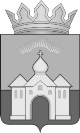 КОНТРОЛЬНО-СЧЕТНЫЙ ОРГАН МУНИЦИПАЛЬНОГО ОБРАЗОВАНИЯ КАНДАЛАКШСКИЙ РАЙОН184042 г. Кандалакша, ул. Первомайская, д.34, каб. 323,325 тел. 9-26-70,  2-21-69ЗАКЛЮЧЕНИЕ  № 7на  годовой отчет об исполнении бюджета муниципального образования Кандалакшский район за 2019 годг. Кандалакша                                                                                                         30 апреля 2020 годаВ соответствии положениями статьи  264.4 Бюджетного кодекса РФ, статьи 41 Положения о бюджетном процессе в муниципальном образовании Кандалакшский район, Положения о проведении внешней проверки годового отчета об исполнении местного бюджета, Положения о Контрольно-счетном органе муниципального района, проведено экспертно-аналитическое мероприятие по теме: «Внешняя проверка годового отчета об исполнении бюджета муниципального образования Кандалакшский район за 2019 год, в том числе внешняя проверка бюджетной отчетности главных администраторов  бюджетных средств».Основание для проведения мероприятия -  приказ Председателя Контрольно-счетного органа от 26.03.2020 № 01-09/6; - план работы Контрольно-счетного органа муниципального образования Кандалакшский район (далее – Контрольно-счетный орган, КСО) на 2020 год.Предмет мероприятияНормативные правовые акты и иные распорядительные документы, регламентирующие процесс исполнения местного бюджета; бюджетная отчетность и иные документы, подтверждающие исполнение решения представительного органа местного самоуправления о бюджете муниципального образования Кандалакшский район за отчетный финансовый год, представленные участниками бюджетного процесса.Проверка проводилась выборочным методом.Объекты  мероприятияФинансовый орган, Главные администраторы бюджетных средств муниципального образования Кандалакшский район, иные участники бюджетного процесса и получатели средств местного бюджета.Цели мероприятия1. Проверить  соответствие  годовой отчетности на уровне финансового органа  и  на уровне главных администраторов бюджетных средств, требованиям нормативных актов, регулирующих порядок ведения бюджетного учета и составления бюджетной отчетности (по полноте и форме).2. Проверить соответствие показателей консолидированной бюджетной отчетности на уровне финансового органа и на уровне главных администраторов бюджетных средств (по полноте и достоверности).3. Провести анализ выполнения главными администраторами бюджетных средств и финансовым органом бюджетных полномочий, закрепленных за ним нормами Бюджетного кодекса РФ и иными нормативными правовыми актами.4. Оценить эффективность и результативность использования в отчётном году бюджетных средств.5. Установить соответствие фактического исполнения бюджета его плановым назначениям, установленным решениями представительного органа местного самоуправления;Проверить достоверность представленных в составе проекта решения представительного органа отчёта об исполнении местного бюджета, документов и материалов. Проверяемый период: 2019 год. 	Перечень актов, составленных в ходе экспертно-аналитического мероприятия:Акт проверки от 20.04.2020 финансового органа - Управления финансов администрации муниципального образования Кандалакшский район (с пояснениями).Акт проверки от 17.04.2020 бюджетной отчетности Главного администратора бюджетных средств – Управления образования администрации муниципального образования Кандалакшский район (с разногласиями и пояснениями).Результаты экспертно-аналитического мероприятия.Общие положенияПод годовым отчетом в целях внешней проверки понимаются показатели бюджетной отчетности муниципального образования Кандалакшский район по состоянию на 1 января 2020 года (формы по ОКУД 0503117, 0503120, 0503121, 0503123, 0503160) и годовые формы отчета об исполнении бюджета, утвержденные решением Совета депутатов от 27.02.2014 № 198 «О бюджетном процессе в муниципальном образовании Кандалакшский район» (далее – годовой отчет об исполнении бюджета).           Годовой отчет об исполнении бюджета муниципального образования Кандалакшский район за 2019 год представлен администраций муниципального образования Кандалакшский район 19.03.2020 года (исх. № 1266) в Контрольно-счетный орган для подготовки заключения на него на основании статьи 264.4 Бюджетного кодекса РФ и статьи 41 бюджетного процесса.Отчет об исполнении бюджета за 2019 год представлен для проверки в пределах установленного срока, в составе годовой бюджетной отчетности муниципального образования Кандалакшский район за 2019 год.Внешняя проверка годовой бюджетной отчетности за 2019 год проводилась на выборочной основе с применением принципа существенности и включала в себя анализ и оценку годовой бюджетной отчетности главных администраторов бюджетных средств муниципального образования Кандалакшский район (далее - ГАБС), а также сопоставление регистров бюджетного учета и других материалов, представленных органом, организующим исполнение бюджета с отчетными данными.В ходе проверки проверена годовая бюджетная отчетность 7 главных администраторов (распорядителей) бюджетных средств, предусмотренных «Ведомственной структурой расходов бюджета муниципального образования Кандалакшский район» (Приложение № 7 к решению Совета депутатов от 10.12.2018 № 399 «О бюджете муниципального образования Кандалакшский район на 2019 год и плановый период 2020 и 2021 годов» (далее – решение о бюджете на 2018 год), в части полноты представления и правильности оформления бюджетной отчетности за 2018 год, из них 6 – без выхода на объект и 2 - с выходом на объект (главный администратор (распорядитель) и финансовый орган).Проверка отчетности проводилась посредством применения ПО «Свод-Смарт».Полнота и своевременность представления годовой бюджетной отчетности муниципального образования Кандалакшский район и главных администраторов (распорядителей) бюджетных средств Кандалакшского районаВо исполнение статей 158, 160.1. 160.2 Бюджетного кодекса РФ годовая бюджетная отчетность ГАБС Кандалакшского района за 2019 год представлена в Управление финансов в электронном виде с использованием электронной подписи по ПО «СВОД – WEB», с соблюдением сроков, установленных приказом Управления финансов от 25.12.2019 № 117.Состав годовой бюджетной отчетности всех главных администраторов (распорядителей) бюджетных средств Кандалакшского района в целом соответствует требованиям статьи 264.1 Бюджетного кодекса РФ и Инструкции от 28.12.2010 № 191н. Годовая бюджетная отчетность муниципального образования Кандалакшский район по содержанию соответствует требованиям статьи 264.1 Бюджетного кодекса РФ и требованиям Инструкции о порядке составления и представления годовой, квартальной и месячной отчетности об исполнении бюджетов бюджетной системы Российской Федерации, утвержденной приказом Министерства финансов РФ от 28.12.2010 № 191н (с изменениями) (далее – Инструкция от 28.12.2010 № 191н).Годовая бюджетная отчетность муниципального образования Кандалакшский район за 2019 год в полном объеме представлена в Министерство финансов Мурманской области в электронном виде (с соблюдением срока, установленного приказом Министерства финансов Мурманской области 17.12.2019 № 174н), что подтверждается Уведомлением Министерства Финансов Мурманской области о принятии или непринятии бухгалтерской (финансовой) отчетности от 17.04.2020 (ПО «Свод Смарт»).Анализ достоверности основных показателей отчетаоб исполнении бюджета Кандалакшского района за 2019 годВ соответствии с требованиями пункта 4 статьи 264.1 Бюджетного кодекса РФ и Инструкции от 28.12.2010 № 191н Отчет об исполнении бюджета за 2020 год сформирован по разделам «Доходы», «Расходы» и «Источники финансирования дефицита бюджета».Показатели Отчета об исполнении бюджета за 2019 год соответствуют показателям исполнения бюджета, установленным в ходе проверки.Выборочной проверкой показателей Отчета об исполнении бюджета за 2019 год, проведенной путем выверки контрольных соотношений между формами отчетности, сопоставления или суммирования показателей отчетности главных распорядителей бюджетных средств, нарушений не установлено:- показатели (ф. 0503117) по стр. 200 «Расходы» в графе 5 (в сумме 2 268 961,6 тыс. рублей) сопоставлены с данными отчетов об исполнении бюджета ГАБС (форма 0503127) по графе 6, отклонений не установлено;- контрольные соотношения между показателями (ф. 0503117) по стр. 200 «Расходы» и показателями строк 2200, 3600 раздела 2 «Выбытия» Отчета о движении денежных средств (форма 0503123) соблюдены;- чистый операционный результат по итогам года (форма 0503121 (по стр. 300)) в сумме 516 229 620,46 рублей, подтверждается данными ф.0503120 (стр.560 – разница показателей на начало и конец отчетного периода) и данными отчетов ГАБС.3.1. Основные показатели утвержденных бюджетных назначений, отраженные в Отчете об исполнении бюджета за 2019 годПервоначально бюджет муниципального образования утвержден решением Совета депутатов от 10.12.2018 № 399 «О бюджете муниципального образования Кандалакшский район на 2019 год и на плановый период 2020 и 2021 годов»:по доходам в сумме 2 015 272,3 тыс. рублей, по расходам в сумме 2 056 959,0 тыс. рублей.Объем налоговых и неналоговых доходов местного бюджета утвержден в общем размере 416 867,0 тыс. рублей или 20,7% от доходной части бюджета.Размер дефицита местного бюджета установлен в сумме 41 686,7 тыс. рублей, что не превышает ограничения, установленные пунктом 3 статьи 92.1 Бюджетного кодекса РФ (не более 10,0% общего годового объема доходов местного бюджета без учета утвержденного объема безвозмездных поступлений и (или) поступлений налоговых доходов по дополнительным нормативам отчислений).	В ходе исполнения бюджета плановые показатели уточнялись 8 раз.В окончательном варианте в редакции решения Совета депутатов от 23.12.2019 № 637 бюджет муниципального образования Кандалакшский район на 2019 год утвержден:по доходам в сумме 2 232 654,8 тыс. рублей, что больше первоначальных бюджетных назначений на 217 382,5 тыс. рублей;по расходам в сумме 2 290 765,3 тыс. рублей, что больше первоначальных бюджетных назначений на 233 806,3 тыс. рублей.Объем налоговых и неналоговых доходов местного бюджета утвержден в размере 417 953,8 тыс. рублей или 18,7% от доходной части бюджета.Размер дефицита бюджета установлен в сумме 58 110,5 тыс. рублей или 13,9% объема доходов местного бюджета без учета утвержденного объема безвозмездных поступлений, и   превышает установленные пунктом 3 статьи 92.1 Бюджетного кодекса РФ ограничения на сумму 16 315,1 тыс.рублей, что допустимо в пределах суммы изменения остатков средств на счетах по учету средств бюджета.Решением о бюджете на 2019 год в окончательной редакции установлен верхний предел муниципального долга по состоянию на 1 января 2020 года по долговым обязательствам муниципального образования в сумме 228 668,0 тыс. рублей, в том числе верхний предел долга по муниципальным гарантиям – 127 351,4 тыс. рублей, что не превышает ограничения, установленные пунктом 3 статьи 107 Бюджетного кодекса РФ.Предельный объем муниципального долга на 2019 год установлен в размере 338 148,4 тыс. рублей, в том числе по муниципальным гарантиям 205 015,0 тыс. рублей, что также не превышает ограничения, установленные пунктом 3 статьи 107 Бюджетного кодекса РФ. Во исполнение требований пункта 2 статьи 20, пункта 2 статьи 21 Бюджетного кодекса РФ Решением о бюджете на 2019 год утверждены перечень и коды администраторов доходов бюджета и закрепленные за ними виды доходов бюджета, а также в составе ведомственной структуры расходов установлен перечень главных распорядителей средств местного бюджета.Приложением № 1 к Решению о бюджете на 2019 год утверждены 5 главных администратора доходов местного бюджета:Администрация м.о. Кандалакшский район (002);Управление  финансов администрации м.о. Кандалакшский район (003);Контрольно-счетный орган м.о. Кандалакшский район (004);Комитет имущественных отношений и территориального планирования администрации м.о. Кандалакшский район (005);Управление  образования администрации м.о. Кандалакшский район (032). 	 Администрирование источников финансирования дефицита бюджета, осуществляет Управление финансов администрации м.о. Кандалакшский район (003) и Комитет имущественных отношений и территориального планирования администрации м.о. Кандалакшский район (005) (приложение № 2 к Решению о бюджете).Приложением № 7 «Ведомственная структура расходов местного бюджета м.о. Кандалакшский район» (далее – ведомственная структура расходов бюджета) утверждены главные распорядители средств местного бюджета (далее - ГРБС). Исходя из норм, установленных статьями 6, 21, 158 Бюджетного кодекса РФ, из включенных в ведомственную структуру расходов бюджета только 3 учреждения исполняли в 2019 году функцию главного распорядителя бюджетных средств по формированию перечня подведомственных распорядителей и получателей бюджетных средств, а именно:Администрация муниципального образования Кандалакшский район (5 подведомственных учреждений);Управление образования администрации Кандалакшского района (далее – Управление образования) (46 подведомственных учреждения);Отдел по культуре администрации Кандалакшского района (Отдел по культуре) (3 подведомственных учреждения).Основные показатели исполнения бюджета, отраженные в Отчете об исполнении бюджета за 2019 годВ соответствии с требованиями статьи 215.1 Бюджетного кодекса РФ исполнение бюджета муниципального образования Кандалакшский район организовано на основе сводной бюджетной росписи и кассового плана. Бюджет исполняется на основе единства кассы и подведомственности расходов.В целях организации исполнения бюджета в муниципальном образовании утверждены необходимые нормативные правовые акты с соблюдением норм статей 87, 217, 217.1, 242 Бюджетного кодекса РФ (Порядок формирования и ведения реестра расходных обязательств Кандалакшского района, Порядок составления и ведения сводной бюджетной росписи районного бюджета и бюджетных росписей распорядителей средств районного бюджета (администраторов источников дефицита районного бюджета), Порядок составления и ведения кассового плана, Порядок завершения операций по исполнению бюджета муниципального образования Кандалакшский район в текущем финансовом году, Порядок ведения муниципальной долговой книги).Согласно данных годового отчета (ф. 0503117) бюджет муниципального образования Кандалакшский район за 2019 год исполнен:- по доходам в сумме 2 230 237,4 тыс. рублей или на 99,9% от плана (не дополучено доходов   на сумму 2 417,4 тыс. рублей);- по расходам в сумме 2 268 961,6 тыс. рублей, или на 99,0% от плана (не освоено бюджетных средств на сумму 21 803,4 тыс. рублей).- с дефицитом – 38 724,1 тыс. рублей, который сократился на 19 386,4 тыс. рублей.По итогам 2019 года наблюдается высокое качество исполнения бюджета, по дохам и расходам, практически на одном уровне. Бюджетная политика муниципального образования в 2019 году была направлена на сохранение социальной и финансовой стабильности в муниципальном образовании, создание условий для устойчивого социально-экономического развития района. Основные задачи по повышению эффективности бюджетных расходов:повышение качества управления общественными финансами, строгое соблюдение бюджетно-финансовой дисциплины всеми главными распорядителями и получателями бюджетных средств; усиление внутреннего муниципального финансового контроля за соблюдением бюджетного законодательства и иных нормативных правовых актов, регулирующих бюджетные правоотношения;обеспечение эффективного расходования бюджетных средств, четкой увязки бюджетных расходов с установленными целями государственной и муниципальной политики;мобилизация внутренних источников путем проведения оценки эффективности бюджетных расходов и сокращения неэффективных расходов;развитие конкурентной среды оказания муниципальных услуг за счет привлечения к их оказанию негосударственных организаций;недопущение просроченной кредиторской задолженности по заработной плате и социальным выплатам;сохранение на безопасном уровне объема муниципального долга;обеспечение открытости и прозрачности информации об управлении общественными финансами, вовлечения граждан в обсуждение и принятие конкретных бюджетных решений, общественного контроля их эффективности и результативности.Основные направления налоговой политики определялись с учетом действующих норм и планируемых изменений федерального законодательства, а также преемственности ранее поставленных задач - это:по укреплению налогового потенциала;по развитию налогового потенциала и обеспечению роста доходной части бюджета Кандалакшского района.3.2. 1. Показатели бюджета по доходам(тыс. рублей)             Исполнение доходной части районного бюджета за 2019 год обеспечено:- на 19,4% поступлениями налоговых и неналоговых платежей (432 597,40 тыс. рублей), что на 8 247,2 тыс. рублей больше, чем в 2018г. (в 2018г. удельный вес в составе доходов – 19,0% и в сумме 424 350,2 тыс. рублей);- на 81,0% безвозмездными поступлениями, которые составили 1 797 640,00 тыс. рублей, что на 15 266,3 тыс. рублей меньше, чем в 2018г. (в 2018г. удельный вес в составе доходов – 81,0% и в сумме 1 812 906,3 тыс. рублей), в том числе на исполнение полномочий, принятых от поселений, входящих в состав Кандалакшского района в сумме 63 201,0 тыс. рублей или с ростом против 2018г.  в 9,7 раза (в 2018г. - 6 498,0 тыс. рублей).- на 56,5% за счет собственных доходов бюджета (1 260 570,30 тыс. рублей), объем которых по отношению к 2018г. сократился на 71 643,0 тыс. рублей или «-» 5,4%. (в 2018г. – 59,55% или в сумме 1 332 213,3 тыс. рублей).По отношению к 2018г. в целом доходность бюджета сократилась на 7 019,10 тыс. рублей или на «-» 0,3%.Качество исполнения бюджета по доходам выше чем, в 2018г. (в 2018г. исполнение на 96,6%, в 2019г. исполнение на 99,9%), где исполнение менее 100,0% по группе «безвозмездные поступления» (99,1%). Сверх плана дополнительно в бюджет поступило налоговых и неналоговых доходов в объеме 14 643,6 тыс. рублей.Объем неисполненных бюджетных обязательств в 2019г. составил 17 061,0 тыс. рублей в отношении безвозмездных поступлений из вышестоящих бюджетов. НАЛОГОВЫЕ ДОХОДЫ В бюджет района полежат зачислению налоговые доходы по следующим нормативам:Нормативы отчислений налоговых доходов в районный бюджет не изменились, за исключением дифференцированного норматива отчислений от акцизов.На 2019 год Советом депутатов на территории муниципального образования Кандалакшский район не вводились новые местные налоги и отменялись ранее действующие.Структура налоговых доходов(тыс. рублей)По отношению к 2018г. доходность бюджета увеличилась   на 16 577,6 тыс. рублей или на «+» 4,5% (в 2018г.  – поступило 368 251,4 тыс. рублей с исполнением на 100,7%).Традиционно основную долю налоговых доходов местного бюджета составляет НДФЛ – 78,9%, удельный вес снизился по отношению к 2018г. (в 2018г. – 80,3%).Администрирование доходов обеспечивает главный администратор доходов - Межрайонная ИФНС России № 1 по Мурманской области.           По данному источнику ежегодно доходность увеличивается (в 2015г.  – 211 960,9 тыс. рублей, в 2016г.- 237 434,1 тыс. рублей, в 2017г.  -  269 169,3тыс. рублей, в 2018г. - 295 568,1тыс. рублей, в 2019г. – 303 509,3 тыс. рублей). Увеличение доходности по отношению к 2018г. на 7 941,2 тыс. рублей или «+» 2,7% поясняется следующими обстоятельствами:- индексация с 01.10.2019г. на 4,0% оплаты труда работников бюджетной сферы, на которые не распространяется действие указов Президента Российской Федерации;- увеличение размера оплаты труда работникам в соответствии с указами Президента Российской Федерации, с учетом допустимого отклонения уровня средней заработной платы, соответствующей категории работников бюджетной сферы от целевого ориентира по итогам года не более 5 % от размера заработной платы;       	Что определено основными направлениями бюджетной политики муниципального образования Кандалакшский район на 2019 год и на плановый период 2020 и 2021 годов.          А также увеличение размера оплаты труда и денежного довольствия военнослужащих и приравненных к ним лиц, предусмотренное федеральным законом «О федеральном бюджете на 2019 год и на плановый период 2020 и 2021 годов», что наиболее актуально для контингента военнослужащих Арктической бригады, дислоцирующейся в с. Алакуртти.Выполнение уточненных бюджетных назначений по НДФЛ составило 101,2% или в сумме 303 509,3 тыс. рублей, т.е. дополнительно получено в доход бюджета 3 578,6 тыс. рублей, что лучше исполнения в 2018г. (в 2018г. исполнение на 100,2% или в сумме 295 568,1 тыс. рублей дополнительно получено доходов 447,1 тыс. рублей).Налоги на товары (работы, услуги) реализуемые на территории РФ, представляют собой доходы от уплаты акцизов на автомобильный и прямогонный бензин, дизельное топливо моторные масла для дизельных и (или) карбюраторных (инжекторных) двигателей, производимые на территории РФ, зачисляются в консолидированный бюджет Мурманской области от указанных налогов.Дифференцированные нормативы отчислений в местные бюджеты устанавливаются исходя из протяженности автомобильных дорог местного значения, находящихся в собственности соответствующих муниципальных образований. Согласно Приложению № 4 к Закону Мурманской области от 25.12.2018 № 2334-01-ЗМО «Об областном бюджете на 2019 год и на плановый период 2020 и 2021 годов» данный норматив для м.о.Кандалакшский район установлен в размере 0,1554 (норматив   в 2016г. -  0, 0332, в 2017г. -  0,1838, в 2018г.-  0,1832).Администрирование доходов обеспечивает главный администратор доходов - Управление Федерального казначейства по Мурманской области.В ходе исполнения бюджета плановые бюджетные назначения не корректировались. Фактически в бюджет поселения доходы от акцизов поступили в сумме 2 659,0 тыс. рублей или 103,6% от плановых назначений. Сверх плана поступило 91,5 тыс. рублей.По данному источнику до 2019г.  наблюдалась тенденция роста доходности (в 2015г.  – 469,9 тыс. рублей, в 2016г.- 612,9 тыс. рублей, в 2017г.  -  2501,6тыс. рублей, в 2018г. - 2 721,1тыс. рублей). Однако, в связи с сокращением в 2019г. норматива на 0,0278% по отношению к 2018г. доходность сократилась на 62,1 тыс. рублей или «-» 2,3%, при этом, удельный вес источника в структуре налоговых доходов остался на уровне 2018г.  - 0,7% (2018г.-  2 721,1 тыс. рублей с исполнением на 106,3%).Налог на совокупный доход по своей экономической значимости - это второй источник в объеме налоговых доходов. Администрирование доходов обеспечивает главный администратор доходов - Межрайонная ИФНС России № 1 по Мурманской области.При увеличении в ходе исполнения бюджета плановых бюджетных назначений по налогу на совокупный доход на 9 051,0 тыс. рублей или «+» 15,6%, кассовое поступление доходов составило 69 830,0 тыс. рублей, т.е. сверх плана дополнительно поступило доходов на сумму 2 703,0 тыс. рублей. По отношению к 2018г. доходность увеличилась на 8 541,3 тыс. рублей или «+» 13,9% (в 2018г. поступило 61 288,7 тыс. рублей или 103,3% от плана, сверх плана дополнительно поступило доходов на сумму 934,0 тыс. рублей). Данный источник обеспечивается поступлением:- на 56,6% единым налогом, взимаемым в связи с применением упрощенной системы налогообложения (УСН), который подлежит зачислению в районный бюджет по нормативу 50% (КБК 1 05 01000 00 0000 110) (в 2018г.  – уд. вес 50,5%);   - на 35,4% единым налогом на вмененный доход для отдельных видов деятельности (ЕНВД) по нормативу 100,0% (КБК 1 05 02000 02 0000 110) (в 2018г. -  уд. вес 40,2%);    - на 8,0% налогом, взимаемым в связи с применением патентной системы налогообложения по нормативу 100,0% (КБК 1 05 04000 02 0000 110) (в 2018г. - уд. вес 9,3%).Плановые назначения в целом по группе доходов с применением УСН в ходе исполнения бюджета увеличены на 7 998,0 тыс. рублей или «+» 27,3%.Исполнение по итогам 2019г. составило 105,9% или в сумме 39 524,1 тыс. рублей, в т.ч.  на достаточно высоком уровне исполнение по всем источникам внутри группы. Дополнительно поступило доходов в районный бюджет 2 197,1 тыс. рублей.По отношению к 2018г. доходность по УСН увеличилась на 8 593,6 тыс. рублей или «+» 4,0% (в 2018г. исполнение на 109,2% или в сумме 30 930,5 тыс. рублей).По УСН наблюдается ежегодная тенденция увеличения объема поступлений (в 2015 г. -  22 504,2тыс. рублей, в 2016г. - 23 878,9 тыс. рублей, в 2017г. - 28 918,7 тыс. рублей, в 2018г.- 30 930,5 тыс. рублей).Как и в прошлые годы, основную долю поступлений - 37,7% (в 2018г.- 32,9%) составляет единый налог, взимаемый с налогоплательщиков, выбравших в качестве объекта налогооб-ложения доходы с исполнением на 104,9%, в результате дополнительно поступило доходов в бюджет в сумме 5 736,4 тыс. рублей. По отношению к 2018г.  доходность по источнику выросла на 6 187,1 тыс. рублей (в 2018г.  исполнение на 107,7% в сумме 20 147,3 тыс. рублей).Поступление налога, взимаемого с налогоплательщиков, выбравших в качестве объекта налогообложения доходы, уменьшенные на величину расходов (КБК 1 05 01021 01 0000 110) с уд. весом 18,9% на достаточно высоком уровне – 107,9%, в результате дополнительно поступило доходов в сумме 960,7 тыс. рублей.По отношению к 2018г.  доходность по источнику также выросла на 2 432,5 тыс. рублей (в 2018г.  исполнение на 112,7% в сумме 10 755,2 тыс. рублей).ЕНВД, как второй по значимости источник доходов, также имеет хорошую доходность, но по отношению к 2018г. с нормативом зачисления в бюджет 100,0%.Однако, на фоне имеющейся ежегодной тенденции снижения объема поступлений (в 2015 г. -  37 825,6 тыс. рублей, в 2016г. - 32 315,2 тыс. рублей, в 2017г. - 27 408,6 тыс. рублей, в 2018г.- 24 628,8 тыс. рублей) значимость ЕНВД в структуре снизилась с 40,2 % в 2018г.  до 35,4% в 2019г.При сокращении плановых назначениях на 1 753,0 тыс. рублей исполнение в 2019г.  составило 103,1% или в сумме 24 732,5 тыс. рублей с дополнительными доходами сверх   плановых назначений в сумме 732,5 тыс. рублей (в 2018г.  исполнение на 99,6%   или в сумме 24 628,8 тыс. рублей). При этом, начиная с 2019г.  наблюдается незначительный рост доходности по источнику на 103,7 тыс. рублей или «+» 0,4%.Согласно Пояснительной записке, главный администратор доходов ИФНС России № 1 по МО по данным отчетности (форма № 5-ЕНВД) рассматривает данный источник как бесперспективный, поскольку, начиная с 2012г., ежегодно снижается количество налогопла-тельщиков (организаций и индивидуальных предпринимателей), представивших налоговые декларации, что обусловлено:-  снижением налогооблагаемой базы с 576 853 тыс. рублей в 2012 году до 345 067 тыс. рублей в 2018 году;-  прекращением деятельности - количество налогоплательщиков, представивших налоговые декларации по ЕНВД, снизилось с 897 (120 организаций и 777 индивидуальных предпринимателей) в 2012 году до 482 (59 и 423 соответственно) в 2018 году.   Еще при формировании проекта бюджета на 2019г. Администратор доходов    Межрайонная ИФНС России № 1 по МО прогнозировала увеличение доходности источнику «Налог, взимаемый в связи с применением патентной системы налогообложения» (КБК 1 05 04020 02 0000 110), что связано с тем, что субъекты малого и среднего предпринимательства активно переходят на патентную систему налогообложения с нормативом зачисления в бюджет 100,0%. Однако, уже в ходе исполнения бюджета, плановые назначения были сокращена на 700,0 тыс. рублей или «-» 10,8%.Это единственный источник в группе, где не исполнены откорректированные плановые назначений -  исполнено на 96,1% или в сумме 5 573,4 тыс. рублей. Не дополучено доходов на 226,6 тыс. рублей (в 2018г. исполнение на 90,9%). На фоне роста доходности за прошлые годы, с 2019г.  доходность снизилась на 156,0 тыс. рублей или «-» 3,9% (в 2015г.  - 3 748,5 тыс. рублей, в 2016г.- 5 407,8 тыс. рублей, в 2017г.  -  6 149,0 тыс. рублей, в 2018г. - 5 729,4 тыс. рублей). Главный администратор доходов снижение поясняет представлением налогоплатель-щиками уведомлений об уменьшении суммы налога на сумму расходов по приобретению контрольно-кассовой техники, что предусмотрено налоговым законодательством.При этом, согласно данным отчета ФНС форма № 1-Патент по состоянию на 01.01.2020г. количество индивидуальных предпринимателей, применяющих патентную систему налогообложения, увеличилось с 161 чел. по состоянию на 01.01.2019 до 188 чел.  на конец года или «+» 27 чел.   В ходе исполнения бюджета имеет место дополнительное поступление доходов за истекшие налоговые периоды в сумме 1,69 тыс. рублей (в 2018г. поступления в сумме 27,98 тыс. рублей).Начисление и размер государственной пошлины регулируются нормами главы 25.3 Налогового кодекса РФ.         Исполнение обеспечено на 114,8 % или в сумме 8 830,7 тыс. рублей в основном за счет перевыполнения на 69,2% плановых назначений по госпошлине за выдачу разрешения (самый наивысший процент исполнения во всей налоговой группе). В результате при незначительных объемах (1,2%) дополнительного поступило доходов 15,0 тыс. рублей, но объем поступлений сократился против 2018г. на 25,0 тыс. рублей. Поступление доходов от госпошлины находится в прямой зависимости от количества обращений на выдачу разрешений на установку рекламных конструкций.Несмотря на сокращение плановых назначений на 2 419,0 тыс. рублей, исполнение по госпошлине по делам, рассматриваемым в судах общей юрисдикции и мировыми судьями, на относительно низком уровне (87,0%) и составило поступление в сумме 8 720,0 тыс. рублей, в результате не дополучено доходов 182,3 тыс. рублей с увеличением   против 2018г.  на 182,2 тыс. рублей. Исполнение по главным администраторам доходов составило:Межрайонная ИФНС России № 1 по МО по государственной пошлине по делам, рассматриваемым в судах общей юрисдикции, мировыми судьями в сумме 8 720,7 тыс. рублей;КИО и ТП районной администрации по государственной пошлине за выдачу разрешения на установку рекламной конструкции в сумме 110,0 тыс. рублей или на 115,8 % от плана 95,0 тыс. рублей (ф.0503127), что составляет 22 разрешения исходя из размера госпошлины за установку рекламной конструкции 5 000,00 рублей (статья 333.33 Налогового кодекса РФ).На фоне начинающегося с 2018г. снижения доходности объем поступлений в целом по источнику в 2019г. увеличился на 157,2 тыс. рублей или «+» 1,8%. (в 2015 г. -  7 408,5 тыс. рублей, в 2016г. - 8 910,5 тыс. рублей, в 2017г. – 9 437,2 тыс. рублей, в 2018г.- 8 673,5 тыс. рублей).ВЫВОД по налоговым доходамКак и в прошлые годы, налоговая политика на 2019г. ориентирована на проведение работы по сокращению задолженности в местный бюджет, в т.ч. продолжение работы Межведомственной комиссии по обеспечению доходов бюджета м.о.Кандалакшский район по следующим направлениям:- снижение задолженности в бюджетную систему Российской Федерации и внебюджетные фонды;- легализация заработной платы и контроль за своевременностью и полнотой уплаты налога на доходы физических лиц;- работа с организациями, ведущими убыточную (нерентабельную) деятельность. Однако, на фоне сокращения задолженности по одним источникам, что способствовало увеличению доходности, по другим источникам имеет место увеличение недоимки, что является потенциальными доходами бюджета.  Общая сумма задолженности по налоговым доходам на 01.01.2020г. составила:- НДФЛ в сумме 4 003,2 тыс. рублей или «+» 1 245,2 тыс. рублей с начала года;- УСН в сумме 1 704,1 тыс. рублей или «-» 1 071,5 тыс. рублей с начала года;- ЕНВД в сумме 1 421,7 тыс. рублей или «-» 71,2 тыс. рублей;- патентная система налогообложения в сумме 348,3 тыс. рублей или «+» 135,9 тыс. рублей, Итого – 7 477,3 тыс. рублей или «+» 238,5 тыс. рублей с начала года.           Главными администраторами доходов Межрайонной ИФНС России № 1 по МО информация о списании задолженности не представлена.НЕНАЛОГОВЫЕ ДОХОДЫ В структуре доходов удельный вес неналоговых доходов невелик и находится на уровне прошлого года - 2,1%.Структура неналоговых доходов(тыс. рублей)Плановые назначения по неналоговым доходам 40 633,5 тыс. рублей уточнены на 1 460,1 тыс. рублей или «+» 3,7%, исполнение которых обеспечено на 117,6% от плановых назначений или в сумме 47 768,4 тыс. рублей, что на 8 330,4 тыс. рублей или на 14,8% меньше исполнения 2018г. (в 2018г. - исполнение 56 098,8 тыс. рублей на 133,0%). Структура доходов не изменилась. На фоне сокращения доходности от неналоговых доходов незначительно изменилось процентное соотношение между источниками.Основную долю неналоговых доходов бюджета традиционно составляют доходы от использования имущества, находящегося в муниципальной собственности, удельный вес которых незначительно сократился с 69,7% в 2018г.  до 67,3% в 2019г.Владение, пользование и распоряжение имуществом,находящимся в муниципальной собственности Согласно статьи 15 Федерального Закона от 06.10.2003 № 131-ФЗ «Об общих принципах организации местного самоуправления в Российской Федерации», статьи 42 Бюджетного кодекса РФ и статей 12, 53 Устава района к вопросам местного значения района относятся вопросы владения, пользования и распоряжения имуществом, находящимся в муниципальной собственности муниципального района.             Основная часть неналоговых доходов обеспечивается за счет вовлечения в хозяйственный оборот муниципального имущества. В связи с чем, в налоговой политике Кандалакшского района на 2019 год и плановый период 2020-2021 годов с целью повышения доходности бюджета в качестве основного направления по повышению эффективности управления муниципальной собственностью (объекты недвижимости и земельные участки) – выделено проведение работ:по инвентаризации и оптимизации имущества муниципальной собственности;по вовлечению в хозяйственный оборот неиспользуемых объектов недвижимости и земельных участков.          	В 2019г. отношения в сфере владения, пользования и распоряжения муниципальным имуществом регламентировались Положением «О порядке управления и распоряжения муниципальным имуществом м.о.Кандалакшский район», утвержденным решением Совета депутатов от 25.01.2012 № 504 (без изменений в 2019г.) 	За отчетный период объем муниципальной собственности:-  по объектам основных средств сократился на 8 034,9 тыс. рублей или «-» 2,9%;-  по непроизведенным активам сократился на 166 876,3 тыс. рублей или «-» 15,5%;-  по материальным запасам увеличился на 384,8 тыс. рублей или «+» 7,7%.         Доля объема казны с в общем объеме муниципальной собственности с начала года выросла с 38,3% до 54,6% и в абсолютном размере   на 580 830,2 тыс. рублей, что отчасти обусловлено   переходом с 01.01.2017г. на уровень муниципального района полномочий по решению вопросов местного значения сельских поселений Алакуртти и Зареченск, в связи с чем, с балансов поселений   передаются   в муниципальную собственность Кандалакшского района объекты нефинансовых активов.Доходы от использования имущества, находящегося в муниципальной собственности (КБК 111 00000 00 0000 000)Исполнение бюджета по доходам в 2019г. обеспечено   следующими источниками в объемах:						(тыс. рублей)Доходы, получаемые в виде арендной платы за земельные участки, государственная собственность на которые не разграничена, а также средства от продажи права на заключение договоров аренды указанных земельных участков (КБК 111 05010 00 0000 120)                     В 2019 году Порядок определения  размера  и льгот по арендной плате за  использование земельных участков, государственная собственность  на которые не  разграничена,  на территории Кандалакшского района регулировался решением Совета депутатов от 21.05.2008 № 786 (в редакции от 26.12.2017 № 258, от 12.04.2018 № 289, от 01.06.2018 № 307 и распространяется на правоотношения, возникшие с 01.01.2018г., без  изменений  в 2019г.).           	На 2019г. сохранены, установленные в 2018г. базовые ставки арендой платы, цели    использования земельных участков и размеры коэффициентов, устанавливающих зависимость размера арендной платы от цели использования (вида деятельности) земельного участка.Исполнение по доходам подтверждается данными по ф. 0503127:  КИО и ТП: -  по земельным участкам в границах сельских поселений в сумме 1 631,1 тыс. рублей или 102,1% от плана 1596,9 тыс. рублей, что на 1 750,6 тыс. рублей или «-» 51,8% меньше, чем в 2018г. (в 2018г. поступление 3 381,7 тыс. рублей); -  по земельным участкам г.п.Зеленоборский   в сумме «-» 1 190,3 тыс. рублей при отсутствии плановых назначений (в 2018г.  поступление 2 588,4 тыс. рублей);Управления финансов по земельным участкам в границах г.п.Кандалакша (поступление от ГАД -  ОЗИОиГ администрации г.п.Кандалакша) в сумме 21 636,5 тыс. рублей или 133,1% от плановых назначений 16 254,4 тыс. рублей, что на 4 073,2 тыс. рублей или «-» 15,8% меньше, чем в 2018г. (в 2018г. поступление 25 709,7 тыс. рублей).По информации представленной главными администраторами доходов - Отделом ЗИО и Г администрации г.п.Кандалакша (исх. от 07.02.2020 № 141) и КИО и ТП администрации м.о. Кандалакшский район (исх. от 05.02.2020 № 161) количество договоров аренды земельных участков характеризуется следующими данными:На фоне увеличения количества договоров в целом на 343 договора, по отношению к 2018г.   доходность по источникам сократилась на 9 602,6 тыс. рублей или «-» 30,3% (в 2018г. - 31 679,8 тыс. рублей с исполнением на 168,5%).В соответствии с статьей 62 Бюджетного кодекса РФ в бюджеты муниципальных районов до разграничения государственной собственности на землю поступают следующие доходы:Доходы от передачи в аренду земельных участков, государственная собственность на которые не разграничена и которые расположены в границах сельских поселений, а также средства от продажи права на заключение договоров аренды указанных земельных участков по нормативу 100% (КБК 111 05013 05 0000 120).  Исполнение по доходам подтверждается данными ГАД КИО и ТП (ф. 0503127) в сумме 1 631,1 тыс. рублей или 102,1% от плана 1596,9 тыс. рублей -  дополнительно получено доходов в сумме 34,2 тыс. рублей.         При этом, на фоне ежегодного роста доходности за прошлые годы, с 2019г. доходность в целом сократилась на 1 750,6тыс. рублей или «-» 51,8% (в 2016г.- 1 696,8 тыс. рублей, в 2017г.  -  2 724,1 тыс. рублей, в 2018г. - 3 381,7 тыс. рублей), в т.ч.  по поселениям:с.п.Алакуртти при тенденции роста доходности начиная с 2018г, с 2019г. доходность   сократилась на 198,9 тыс. рублей или «-» 13,5% (в 2016г.- 1 061,3 тыс. рублей, в 2017г.  -  869,3 тыс. рублей, в 2018г. – 1 473,5 тыс. рублей);с.п.Зареченск на фоне ежегодного роста доходности за прошлые годы, с 2019г. доходность сократилась на 1 551,7тыс. рублей или «-» 81,3% (в 2016г.- 635,5 тыс. рублей, в 2017г. -  1 854,8 тыс. рублей, в 2018г. – 1 908,2 тыс. рублей).Администратор доходов КИОиТП Администрации района поясняет сокращение доходности в связи:  - с возвратом в декабре 2019г. основному плательщику ПАО «ТГК-1» арендной платы за земли в границах с.п.Зареченск в связи с изменениями кадастровой стоимости земельного участка по решению Мурманского областного суда от 10.09.2019г. за период 2018- 2019г.г. в сумме 1 068,4 тыс. рублей;- с корректировкой размера арендной платы данного плательщика на 2019 год после переоценки кадастровой стоимости земельного участка в сторону уменьшения на 461,9 тыс. рублей;- с уменьшением арендной платы за земли в границах с. п. Алакуртти на 148,6 тыс. рублей в связи с расторжением 02.07.2019г. договора от 29.06.2016 № 15а с ИП Глебов А.М.  по зем. участку, выделенному под строительство производственного комплекса.                      По информации ГАД доходов наибольшую задолженность в отношении земель в границах сельских поселений (КИОиТП письмо исх. № 161 от 05.02.2020) имеют:                                                                                                 (тыс. рублей)           60,0% всей задолженности составляет задолженность по договорам аренды земельных участков в границах с.п.Алакуртти.  В обоих муниципальных образованиях основным должником вступает ДРСП ГОУП, задолженность которого в с.п.Алакуртти составляет 88,2%, с сокращением задолженности с начала года на 94,8 тыс. рублей, по с.п.Зареченск - 88,9% с сокращением задолженности на 39,4 тыс. рублей.          С 2019г. уплаченные пени зачисляются по КБК 1 16 90050 05 0000 140 «Прочие поступления от денежных взысканий (штрафов) и иных сумм в возмещение ущерба, зачисляемые в бюджеты муниципальных районов» по ГАД – КИОиТП. Доходы от передачи в аренду земельных участков, государственная собственность на которые не разграничена и которые расположены в границах городских поселений, а также средства от продажи права на заключение договоров аренды указанных земельных участков подлежат зачислению в бюджет района - по нормативу 50% (КБК 111 05013 13 0000 120). Доходы за 2019г. составили 20 446,1 тыс. рублей или 125,8% (наивысший процент исполнений в группе неналоговых доходов) от плановых показателей 16 254,4 тыс. рублей, объем которых был сокращен от первоначальных назначений на 2 907,6 тыс. рублей или «-» 15,2%.               По отношению к 2018г., в 2019г. доходность в целом сократилась на 7 852,0 тыс. рублей или «-» 27,7%, что поясняется следствием:- снижения поступлений в бюджет района от ПАО «ТГК-1» на 5 958,5 тыс. рублей в связи с пересмотром кадастровой стоимости Комиссией по рассмотрению споров о результатах определения кадастровой стоимости (в апреле 2019г. произведен возврат плательщику арендной платы за земли в границах г.п.Зеленоборский в сумме 2 270,5 тыс. рублей по нормативу 50%); - снижения поступлений от ООО «Кандалакшский морской торговый порт» г.п.Кандалакша на 2 985,5 тыс. рублей, т.к. в 2018г. плательщик наряду с текущими платежами погашал задолженность прошлых лет, а в 2019г. производились только текущие платежи.   По представленным данным фактически дебиторская задолженность по расчетам с арендаторами на конец года сложилась:по данным ГАД – ОЗИОиГ (письмо от 07.02.2020 № 141) в сумме 6 783,4 тыс. рублей, которая погашена на 376,0 тыс. рублей или «-» 5,2%, в т.ч. за счет:- увеличения основного долга на 448,0 тыс. рублей или «+» 9,1%;- сокращения объема начисленной пени на 824,0 тыс. рублей или «-» на 36,6%.по данным ГАД – КИОиТП (письмо от 05.02.2020 № 161) в сумме 719,1 тыс. рублей, которая   увеличилась на 171,3 тыс. рублей или «+» 31,3%, в т.ч. за счет:- увеличения основного долга на 135,9 тыс. рублей или «+» 28,3%;- увеличения объема начисленной пени на 35,4 тыс. рублей или «-» на 47,3%.              С 2019г. уплаченные пени зачисляются по КБК 1 16 90050 05 0000 140 «Прочие поступления от денежных взысканий (штрафов) и иных сумм в возмещение ущерба, зачисляемые в бюджеты муниципальных районов» по ГАД – КИОиТП. По информации, представленной администраторами доходов, наибольшую задолженность имеют:в отношении земель в границах г.п.Кандалакша (письмо ОЗИ и Г администрации г.п. Кандалакша исх.№ 141 от 07.02.2020):   (тыс. рублей)          По отношению к 2018г. задолженность 11 890,7 тыс. рублей (с пени по норматив 50,0% без учета суммы возврата ПАО «ТГК- 1») снизилась на 8,7 процентов.           В соответствии с приказом Отдела ЗИО и Г от 07.06.2016 № 105 «О Порядке принятия решений о признании безнадежной к взысканию задолженности» (в ред. от 27.06.2016 № 123) в      2019г. списана задолженность на общую сумму 2 241,3 тыс. рублей (по нормативу 50,0%), что составляет потери как городского бюджета, так и районного бюджета. в отношении земель в границах г.п.Зеленоборский (письмо КИОиТП администрации м.о.Кандалакшский район исх. № 161 от 05.02.2020г.): 					                                                                                                 (в рублях)          По отношению к 2018г. Задолженность в сумме 719,1 тыс. рублей (с пени) по нормативу 50,0% увеличилась на 31,3%.По результатам претензионно-исковой работы, проводимой главными админист-раторами доходов (КИО и ТП Администрации района и ОЗИОиГ городской администрации) в бюджет Кандалакшского района дополнительно поступило арендной платы за землю в сумме 5 338,0 тыс. рублей (по нормативу 50,0%), что способствовало увеличению доходности в 2019 году.Характеристика претензионно-исковой работы по данным Пояснительной записки к годовому отчету:										   (тыс. рублей)Однако объем поступлений меньше чем в 2018г. на 1 136,4 тыс. рублей (в 2018г. – дополнительные доходы в сумме 6 474,4 тыс. рублей).Льготы по аренде земли          Решением Совета депутатов от 17.12.2015 № 199 утвержден «Порядок предоставления льгот по арендной плате за пользование земельными участками, гос. собственность на которые не разграничена на территории Кандалакшского района» (с изменениями от 01.08.2019 № 479).          В соответствии с утвержденным Порядком факт предоставления муниципальной преференции   закреплен статьей 21 решения о бюджете и приложением № 17 «Перечень муниципальных преференций на 2019 год», вследствие чего, не требуется предварительное согласование с антимонопольным органом.          Муниципальные преференции предоставлены решением Совета депутатов м.о. Канда-лакшский район от 23.10.2018 № 358 «О предоставлении муниципальных преференций на 2019г.» (в ред. решения Совета депутатов от 28.02.2019 № 431).       	В 2019г. преференции предоставлены 2-м арендаторам земельных участков, расположенных в других муниципальных образованиях (г.п. Зеленоборский).Обозначенные цели предоставления преференций соответствуют нормам статьи 19 «Госу-дарственные или муниципальные преференции» Федерального закона от 26.07.20006 № 135-ФЗ «О защите конкуренции».
2) Доходы от сдачи в аренду имущества, находящегося в оперативном управлении органов государственной власти, органов местного самоуправления, государственных внебюджетных фондов и созданных ими учреждений (за исключением имущества бюджетных и автономных учреждений (КБК 111 05035 05 0000 120)          На муниципальном уровне вопросы аренды объектов муниципального имущества, регулируются:Положением о порядке предоставления в аренду объектов муниципального имущества м.о. Кандалакшский с район (утверждено решением Совета депутатов от 30.11.2011 № 467 в последней редакции от 28.08.2018 № 326);Методикой расчета арендной платы за пользование недвижимым имуществом, находящимся в муниципальной собственности м.о.Кандалакшский район» (утверждено постановлением от 14.03.2012 № 339 в последней ред. от 26.12.2013 № 2880).В 2019г. поступления в бюджет района составили 1 235,5 тыс. рублей или 99,2% от плановых назначений 1 245,5 тыс. рублей. На фоне ежегодного роста доходности, начиная с 2019г. доходность снизилась на 678,8 тыс. рублей или «-» 35,5% (в 2015г. - 1019,4 тыс. рублей, в 2016г. -  1 149,7 тыс. рублей, в 2017г.  – 1 672,4 тыс. рублей, в 2018г. - 1 914,3 тыс. рублей).Снижение с 2019г. доходности по данному источнику связано с тем, то ранее учитываемые по данному КБК доходы от коммерческого найма жилфонда в границах н.п.Лупче-Савино и с. Зареченск и социального найма (по жилфонду м.о.с.п. Алакуртти, переданному в муниципальную собственность Кандалакшского района) с 2019г.  учитываются по КБК 111 09045 05 0000 120 «Прочие доходы от использования имущества, находящегося в муниципальной собственности района».На 99,9% поступление по данному источнику обеспечивают поступления по 1-му договору аренды помещения, находящегося в оперативном управлении Администрации района по адресу ул. Первомайская д. 34, и переданного в аренду ГОКУ «Кандалакшский (межрайонный) центр социальной поддержки населения», администрирование которых осуществляет ГАД - Администрация района.              При формировании проекта бюджета арендные платежи были проиндексированы на уровень инфляции 4,0% (пункт 5.3 Положения об аренде - решение Совета депутатов от 30.11.2011 № 467 в редакции решения Совета от 19.11.2015 № 170). Уточненные плановые назначения исполнены на 100,0%.                Не дополучено доходов в бюджет в сумме 10,0 тыс. рублей по АД –МКУ «УГХ» в части возмещения в доход бюджета остатка задолженности, числящейся по договорам ком. найма жилфонда н.п. Лупче-Савино.  Дебиторская задолженность в сумме 130,7 тыс.рублей имеет место по АД- МКУ «УГХ» в части задолженности по договорам ком.найма.                  	Аналогично, кредиторская задолженность также имеет место по АД - МКУ «УГХ» и сокращается (в 2017г. - 1,9 тыс. рублей, в 2018г. – 0,995 тыс. рублей, в 2019г.  – 0,997 тыс. рублей).3) Доходы от сдачи в аренду имущества, составляющего муниципальную казну (за исключением земельных участков) (КБК 111 05075 05 0000 120)В соответствии со статьями 42 и 62 Бюджетного кодекса РФ доходы от использования муниципального имущества казны в полном объеме поступают в местный бюджет (пункт 1.4 решения Совета от 27.06.2012 № 583 «Об утверждении Положения о муниципальной казне м. о. Кандалакшский район» с изменениями от 27.11.2018 № 380).На муниципальном уровне вопросы аренды объектов муниципального имущества, регулируются:  Положением о порядке предоставления в аренду объектов муниципального имущества м.о. Кандалакшский с район (утверждено решением Совета депутатов от 30.11.2011№ 467 в последней ред.  от 28.08.2018 № 326); Методикой расчета арендной платы за пользование движимым имуществом, находящимся в муниципальной собственности м.о.Кандалакшский район» (утверждено постановлением от 28.05.2012 № 771 без изменений);Методикой расчета арендной платы за пользование недвижимым имуществом, находящимся в муниципальной собственности м.о.Кандалакшский район» (утверждено постановлением от 14.03.2012 № 339 в последней ред.  от 26.12.2013 № 2880).Доходы от сдачи в аренду имущества, составляющего муниципальную казну (за исключением земельных участков) обеспечиваются поступлением платежей:от аренды нежилого фонда и движимого имущества, составляющего муниципальную казну;от продажи права на заключение договора безвозмездного пользования муниципального имущества.Сведения о количестве объектов аренды объектов муниципальной собственности (имущества муниципальной казны), согласно информации, представленной ГАД - КИО и ТП (письмо от 05.02.2020 № 160):*) договоры аренды, заключенные с ПАО МРСК по имуществу, расположенному в с.п.Зареченск, кроме объектов недвижимости включает в себя сооружения (линии электропередач протяженностью 10 697 п.м.);**) договоры аренды, заключенные на объекты теплоснабжения, водоснабжения и водоотведения, расположенные   военном городке с. Алакуртти, кроме объектов недвижимости включают в себя сооружения (сети водоснабжения   водоотведения протяженностью 54 670 п.м.)В структуре доходов от муниципальной собственности доходы от аренды объектов казны являются вторым, значимость которого выросла до 23,3% (в 2018г. – 11,5%).В ходе исполнения бюджета плановые назначения увеличены на 3 074,3 тыс. рублей   или   на 76,8%, исполнение составило 105,7% или в сумме 7 477,9 тыс. рублей, т.е. дополнительно получено доходов 402,9 тыс. рублей, несмотря на сокращение в 2019г. количества договоров (-14).              Увеличению доходности способствовала индексация размера арендной платы по каждому действующему договору на 4,0%, что определено пунктом 5.3 Положения об аренде (решение Совета депутатов от 30.11.2011 № 467 в редакции решения Совета депутатов от 19.11.2015 № 170).          Ежегодно доходность по источнику расчет, в 2019г. по отношению к 2018г. увеличение на 2 995,7 тыс. рублей или «+» 66,8% (в 2015г. – 3 108,6 тыс. рублей, в 2016г. -  3 173,8   тыс. рублей, в 2017г.  – 3 505,1 тыс. рублей, в 2018г. – 4 482,2 тыс. рублей), в связи с тем, что в 2019г. были заключены договоры аренды муниципального имущества – объектов тепло- и водоснабжения, расположенных на территории с.п. Алакуртти.           	По данным оперативного учета ГАД - КИОиТП (письмо от 05.02.2020 № 160) и Пояснительной записки фактически задолженность на 01.01.2020г. составляет:  дебиторская задолженность:           -  на начало года -  5 021,4 тыс. рублей;             - на конец года - 6 988,3 тыс. рублей (в т.ч. недоимка - 6 867,2 тыс. рублей и отсроченные (рассроченные) платежи - 121,1 тыс. рублей), которая увеличилась на 1 966,9 тыс. рублей или «+» 39,2 %;           	По кредиторской задолженности в 2019г. по данному КБК числились остатки задолженности по доходам от комнайма жилфонда н.п. Лупче-Савино II, а также по жилфонду, находящего в собственности Кандалакшского района, и полученного от м.о.с.п.Зареченск по переданным с 01.01.2017г.  полномочиям в сфере жилищно-коммунального хозяйства.               Во исполнение рекомендаций КСО, в силу гражданско-правового содержания договорных отношений в соответствии с нормами главы 35 «Наем жилого помещения» Гражданского кодекса РФ и Инструкции № 65н, данные доходы с 2018г. учитываются по КБК 111 09045 05 0000 120.  По состоянию на конец года кредиторская задолженность по ком. найму не числится.Структура дебиторской задолженности (без пени) по договорам аренды объектов недвижимости по данным ГАД- КИОиТП (письмо от 05.02.2020 № 160):                                                                                                                                                                                              									(в рублях)                По состоянию на 01.01.2020г. 1,7% в общей сумме задолженности или в сумме 121,1 тыс. рублей составляют отсроченные платежи - это рассрочка погашения задолженности по установленному графику в соответствии с соглашениями о реструктуризации, которые заключены с арендаторами-должниками ИП Жульнова М.В. и ИП Шеитнишвили Р.Г. (в 2018г. сумма отсроченных платежей составляла 583,2 тыс. рублей).               Данная форма добровольного погашения задолженности применяется ГАД в порядке досудебного урегулирования.                КСО вновь обращает внимание, что муниципальными нормами по аренде недвижимого имущества не закреплено право ГАД предоставлять рассрочку в части   погашения задолженности с заключением Соглашения по установленной форме.         	 На фоне роста задолженности списана, как безнадежная к взысканию задолженность в соответствии с приказом КИОиТП от 04.05.2016 № 35 «О порядке принятия решений о признании безнадежной к взысканию задолженности по платежам в бюджет».             Задолженность списана в отношении ликвидированного предприятия - ОАО «Вторсырьё» в сумме 2 137 996,90 рублей на основании определения Арбитражного суда Мурманской области о завершении конкурсного производства от 25.03.2019 (основание - протокол комиссии от 14.06.2019 № 1, приказ КИОиТП от 14.06.2019 № 50). Льготы по аренде недвижимости в 2019 году не предоставлялись.  4) Плата по соглашениям об установлении сервитута в отношении земельных участков, государственная собственность на которые не разграничена (КБК 1 11 05314 13 0000 120)            При формировании проекта бюджета плановые назначения не утверждались и были откорректированы в ходе исполнения бюджета до 53,4 тыс. рублей с исполнением на 100,0%.	Поступление доходов не носит систематически характер и оцениваются по факту поступления начиная с 2017г. (в 2017г.  – 38,4 тыс. рублей, в 2018г. – 4,8 тыс. рублей).          	Доходность в 2019г.  превышает поступления в 2018г. на 48,6 тыс. рублей или в 11,1 раза.5) Доходы от перечисления части прибыли, остающейся после уплаты налогов и иных обязательных платежей муниципальных унитарных предприятий, созданных муниципальными районами (КБК 1 11 07015 05 0000 120)           Решением Совета депутатов от 12.04.2018 № 286 утвержден «Порядок определения размера части прибыли муниципальных унитарных предприятий, остающейся после уплаты налогов и иных обязательных платежей, исчисляемой в бюджет муниципального образования Кандалакшский район» (с изменениями от   01.06.2018 № 308) установлен   норматив отчисления в местный бюджет 5,0% остающейся прибыли (до 01.01.2018г. действовал норматив 20,0%).В отличие от прошлого года, доходы не поступали.							Поступление доходов имело место только в 2018г. от МУП «Ресурс» (в 2015г. – 0,0 тыс. рублей, в 2016г. -  0,0 тыс. рублей, в 2017г.  – 0,0 тыс. рублей, в 2018г. – 283,1 тыс. рублей).ГАД – КИОиТП начислена пени за несвоевременное перечисление части прибыли, оставшейся после уплаты налогов и иных платежей МУП «Ресурс» за 2018г. в сумме 10,4 тыс. рублей, что учтено по КБК 1 16 90050 05 0000 140. 6) Прочие поступления от использования имущества, находящегося в собственности муниципальных районов (за исключением имущества муниципальных бюджетных и автономных учреждений, а также имущества муниципальных унитарных предприятий, в том числе казенных) (КБК 1 11 09045 05 0000 120)					              Характеристика поступлений в разрезе ГАД по данным ф. 0503127. (тыс. рублей)При увеличении плановых назначений на 288,4 тыс. рублей, фактически поступление в целом составило в сумме 1 309,8 тыс. рублей или на 106,2% от плановых назначений 1 233,7 тыс. рублей, дополнительно поступило доходов в бюджет - 76,1 тыс. рублей.Начиная с 2019г., доходность значительно увеличилась - по отношению к 2018г. увеличение на 575,8 тыс. рублей или «+» 78,5% (в 2015г. – 248,6 тыс. рублей, в 2016г. -  152,7   тыс. рублей, в 2017г.  – 806,9 тыс. рублей, в 2018г. – 734,0 тыс. рублей), в связи с тем, что с 2019г. по данному КБК в полном объеме учитываются доходы от коммерческого найма жилфонда в границах н.п. Лупче-Савино и с. Зареченск и социального и коммерческого найма по жилфонду в границах с. Алакуртти, переданному в муниципальную собственность Кандалакшского района, которые ранее учитывались по КБК 111 05035 05 0000 120 «Доходы от сдачи в аренду имущества, находящегося в оперативном управлении».         58,2% всего объема поступлений составляют поступления по договорам найма жилфонда с. Алакуртти (ГАД- Администрация района) с исполнением в сумме 763,0 тыс. рублей или 105,2% от плановых назначений 725,2 тыс. рублей. Поступления по данному КБК доходов имеют место начиная с бюджета на 2019г.         41,8% поступлений по ГАД - КИОиТП с исполнением в целом на 546,8 тыс. рублей или на   107,5% от плана 508,5 тыс. рублей, где 84,7% составляют доходы от ком. найма в сумме 463,5 тыс. рублей.              «Порядок расчета размера оплаты по договору на установку и эксплуатацию рекламной продукции на земельных участках, зданиях или ином недвижимом имуществе, находящемся в собственности м.о. Кандалакшский	район, и на земельных участках, государственная собственность на которые не разграничена» утвержден постановлением администрации от 24.12.2018 № 1747.          По доходам от установки и эксплуатации рекламной конструкции в 2019г. несмотря на перевыполнение плановых назначений на 6,2 тыс. рублей или «+» 8,0%, наблюдается снижение доходности по отношению к 2018г. в сумме 325,9 тыс. рублей или «-» 79,6%, что объясняется снижением количества обращений заинтересованных лиц на установку рекламных конструкций.           	Для исполнения м.о.Кандалакшский район принятых полномочий в сфере ЖКХ м.о.с.п.Алакуртии в муниципальную собственность района жилищный фонд передан частично.            Вследствие чего, каждое муниципальное образование в своей части жилфонда с. Алакуртти, как балансодержатель, сдает жилфонд в социальный и коммерческий найм с получением доходов в соответствующий бюджет, руководствуясь каждый своим муниципальным правовым актом.           Установлено, при общей схожести подходов к расчету и формул расчета, между муниципальными правовыми актами, изданным по вопросам социального и коммерческого найма по жилфонду, расположенному в границах с.п. Алакуртти, имеются разночтения, в следствие чего по однотипным квартирам могут быть расхождения в размере платы за социальный или коммерческий найм.                                      Характеристика дебиторской и кредиторской задолженности              Соответствие данных ф. 0503169 «Сведения по дебиторской и кредиторской задолже-нности» данным Пояснительной записки (сч. 205.29 «Расчеты по иным доходам от собственности»):      (в рублях)На фоне увеличения дебиторской задолженности активно проводилась претензионно-  исковая работа, где:- из предъявленных 272 претензии удовлетворено 42 претензии или 15,4%;- из    предъявленных 13 судебных исков удовлетворено 12 исков   или 92,3% и взыскано по 6 искам или   по   каждому второму иску. -  поступило дополнительно доходов в сумме 324,3 тыс. рублей.ВЫВОД по неналоговым доходам от использования муниципального имуществаПо совокупности всего анализируемого материала по доходам от использования муниципальной собственности, КСО отмечает, что работа главных администраторов   неналоговых доходов, в части исполнения налоговой политики муниципального образования в 2019г.  значительно улучшилась, а именно:в целом выросла доходность по данному источнику доходов на 17,1%;  применяются штрафные санкции; ведется претензионная (досудебная) и судебная работа с должниками, в следствие чего   дополнительно поручено доходов:-    в сумме 5 338,0 тыс. рублей от должников по аренде земельных участков, гос. собственность на которые не разграничена (по нормативу 50,0%)- в сумме 324,3 тыс. рублей от должников по коммерческому и социальному найму муниципального жилфонда.           Однако потери районного бюджета составили 2 362,9 тыс. рублей, которые по отношению к 2018г. увеличились на 692,6 тыс. рублей (в 2018г. объем потерь в сумме 1 670,3 тыс. рублей), в том числе:- в сумме 2 241,3 тыс. рублей списана безнадежная к взысканию задолженность по аренде земельных участков, гос. собственность на которые не разграничена в границах г.п.Кандалакша (по нормативу 50,0%), - в сумме 121,6 тыс. рублей от предоставленных муниципальных преференций по аренде земельных участков, гос. собственность на которые не разграничена, в границах г.п.Зеленоборский, при этом количество арендаторов, которым предоставлены преференции увеличилось до 2 чел. (в 2018г. (1чел),-  льготы по аренде объектов казны не предоставлены (в 2018г. льгота предоставлена 1 арендатору). Ежегодно в налоговой политике Администрация района отдельным направлением выделяет работу по сокращению недоимки в местный бюджет, что предполагает:проведение мониторинга недоимки по арендной плате за землю и муниципальное имущество в местный бюджет, анализ причин и состояния задолженности арендаторов;ведение претензионной работы с неплательщиками арендной платы за землю и имущество;направление исков в суд о взыскании задолженности по арендной плате;направление материалов на взыскание задолженности по исполнительным листам в Службу судебных приставов;списание безнадежной к взысканию задолженности в соответствии с Порядками, утвержденными главными администраторами доходов бюджета м.о. Кандалакшский район.Общая сумма задолженности на налоговым доходам на 01.01.2020г. составила:											      (тыс. рублей)Общая сумма задолженности 16 443,5 тыс. рублей остается высокой, что является резервом пополнения доходов бюджета. Платежи за пользование природными ресурсами (КБК 112 00000 00 0000 000)Платежи за пользование природными ресурсами поступают в форме платы за негативное воздействие на окружающую среду и регулируется нормами Федерального закона от 10.01.2002 № 7-ФЗ «Об охране окружающей среды» при нормативе отчислений в районный бюджет 55%.Главным администратором доходов выступает - Управление Федеральной службы по надзору в сфере природопользования Мурманской области (Росприроднадзор). Исполнение по доходам за пользование природными ресурсами составило 2 374,0 тыс. рублей или 103,6% плановых назначений (2 291,0 тыс. рублей), которые составили 14,0% первоначально утвержденных плановых назначений.  Дополнительно   поступило доходов в бюджет 83,0 тыс. рублей. Структура источника не изменилась, где 69,6% всего объема составляет плата за выбросы   загрязняющих веществ в водные объекты.При наметившейся тенденции падения доходности с 2016г., в 2019г. поступление доходов больше на 675,9 тыс. рублей или на 35,0% больше поступлений в 2018г., но ниже уровня 2015г. (в 2015г.  - 3 341,1 тыс. рублей, в 2016г.  23 787,2 тыс. рублей, в 2017г. – 3 518,8 тыс. рублей, в 2018г.- 1 758,1 тыс. рублей).Увеличение доходности ГАД поясняет:- увеличением платы за сбросы загрязняющих веществ в водные объекты на 172,3 тыс. рублей в связи с тем, что основным плательщиком ООО «Кандалакшаводоканал» за 2018г. наряду с текущими платежами погашена задолженность прошлых лет в сумме 1 190,4 тыс. рублей, за 2019г. в сумме 1 486,2 тыс. рублей; -  увеличением поступления платы за размещение отходов производства и потребления на 365,0 тыс. рублей в связи с наличием у плательщиков в 2018г. переплат за 2016 и 2017 годы и в связи с этим, возвратов переплаты плательщикам. Доходы от оказания платных услуг и компенсации затрат государства  (КБК 113 00000 00 0000 000)        	Доходы от оказания платных услуг исполнены в сумме 4 740,4 тыс. рублей или на 111,0 % от плановых назначений (4 311,3 тыс. рублей), которые в ходе исполнения бюджета увеличены на 29,6%.На фоне ежегодно увеличивающейся доходности, по отношению к 2018г. увеличение доходности на 170,3 тыс. рублей или «+» 3,7% (в 2015г.  - 623,6 тыс. рублей, в 2016г. - 979,3 тыс. рублей, в 2017г. – 4 540,1 тыс. рублей, в 2018г. - 4 570,8 тыс. рублей), вследствие чего уд. вес в целом по источнику в группе неналоговых доходов вырос с 8,1% 2018г.  до 9,9% в 2019г.  В отличие от прошлых лет, имеет место поступление по новому источнику «Прочие доходы от оказания платных услуг (работ) получателями средств бюджетов муниципальных районов» (КБК 1 13 01995 05 0000 130) - это доходы от оказания платных услуг по организации и проведению соревнований по натурбану в сумме 52,8 тыс. рублей (ГАД – Управление образования). Поступившие доходы   представляют собой:Доходы, поступившие в порядке возмещения расходов, предъявляемых управляющими компаниями за содержание общедомового имущества по нежилым помещениям (КБК 1 13 02065 05 0000 130), а именно, возмещение арендаторами расходов, предъявляемых управляющими компаниями, на содержание и ремонт общедомового   имущества по арендуемым недвижимым помещениям муниципального имущества (ГАД- КИО и ТП).  Перевыполнение плановых назначений на 77,2 тыс. рублей или на 30,0%, как поясняет ГАД за счет взыскания задолженности по исполнительному листу, по снижение по отношению к 2018г. на 301,5 тыс. рублей, что обусловлено прекращением договорных отношений с МБУ ДК «Алакуртти», ИП Сальников А.Е., УшаковО.Р., Сальников М.Е. (в 2018 году платили, в 2019 нет).          Имеет место задолженность, объем которой подтверждается данными ф. 0503169 (сч. 205.35 «Расчеты по условным арендным платежам»):             (тыс. рублей)     В 2019г. имело место списание безнадежной к взысканию задолженности в сумме 14 099,24 рубля в отношении ФКУ «Главное бюро медико-социальной экспертизы по Мурманской области» Минтруда России (основание - приказ КИОиТП от 30.12.2019 № 130).2) Прочие доходы (КБК 1 13 02995 05 0000 130) перевыполнение плановых назначений на 352,9 тыс. рублей или на 8,8% с   увеличением по отношению к 2018г. на 301,5 тыс. рублей             Расшифровка поступлений по прочим доходам от компенсации затрат бюджетов муниципальных районов в разрезе ГАД (АД)(в рублях)         Имеет место задолженность, объем которой подтверждается данными ф. 0503169                                (тыс. рублей)           - сч. 205.35 «Расчеты по условным арендным платежам»          - сч. 209.34 «Расчеты по доходам от компенсации затрат»          - сч. 205.36 «Расчеты по доходам бюджета от возврата дебиторской задолженности прошлых лет»Доходы от продажи материальных и нематериальных активов(КБК 114 00000 00 0000 000)        Исполнение плановых назначений в целом на высоком уровне 124,1%, которые в ходе исполнения были увеличены с 432,0 тыс. рублей до 2 314,8 тыс. рублей на 1 882,8 тыс. рублей или в 5,4 раз, где изменилось процентное соотношение между сферами извлечения доходов: - 22,9% составляют доходы от реализации имущества, находящегося в собственности муниципальных районов (далее - доходы от реализации имущества) (2018г.  – 57,9%);- 77,1% приходится на доходы от продажи земельных участков (далее - доходы от продажи земельных участков) (в 2018г.- 42,1%).          Дополнительно получено доходов в бюджет в сумме 558,5 тыс. рублей.На фоне роста с 2017г. доходности, в 2019г. имеет место снижение доходности по отношению к 2018г. на 850,4 тыс. рублей или «-» 22,8% (в 2015г.  – 1 468,2тыс. рублей, в 2016г. – 3 316,9 тыс. рублей, в 2017г. – 1 903,9 тыс. рублей, в 2018г. – 3 723,7 тыс. рублей).   1) Доходы от реализации иного имущества, находящегося в собственности муниципальных районов (за исключением имущества муниципальных бюджетных и автономных учреждений, а также имущества муниципальных унитарных предприятий, в том числе казенных), в части реализации материальных запасов по указанному имуществу (КБК 1 14 02053 05 0000 410)            При отсутствии первоначально запланированных объемов поступления, плановые назначения уточнены в ходе исполнения бюджета в сумме 9,0 тыс. рублей с исполнением на 100,0% и представляют собой доходы от сдачи в металлолом списанного автомашины.            Доходность по отношению к 2018г. сократилась на 99,6%, поскольку ранее по данному доходу учитывались доходы от приватизации объектов недвижимости муниципальной собственности (теперь учитывается по КБК   1 14 13050 05 0000 410 - см.  далее по тексту).2) Доходы от продажи земельных участков.Во исполнение норм статьи 62 Бюджетного кодекса РФ администрирование доходов осуществляют 2 ГАД:Отдел ЗИО и Г администрации г.п.Кандалакша по земельным участкам, расположенным в границах г.п.Кандалакша;КИО и ТП администрации Кандалакшского района по земельным участкам, расположенным:                  - в г.п.Зеленоборский                   - в с.п.Зареченск                    - в с.п.Алакуртти;                  - в Кандалакшском районе.            На объемы поступлений влияет тот факт, что продажа земельных участков носит заявительный характер. 2.1) Доходы от продажи земельных участков, государственная собственность на которые не разграничена и которые расположены в границах сельских поселений (КБК 1 14 06013 05 0000 430) - по нормативу зачисления в бюджет района 100%.Первоначально утвержденные плановые назначения 80,0 тыс. рублей в ходе исполнения бюджета сокращены до 15,0 тыс. рублей с исполнением на 66,7% или в сумме 10,0 тыс. рублей.             По отношению к 2018г.:-  по земельным участкам, расположенным в границах с.п.Алакуртти, доходность снизилась на 0,4 тыс. рублей или «-» 4,5%;-   по земельным участкам, расположенным в границах с.п.Зареченск, доходность снизилась на 16,3 тыс. рублей или «-» 91,6%.             По данным.ф.0503169 дебиторская и кредиторская задолженность на начало и конец года отсутствует.2.2) Доходы от продажи земельных участков, государственная собственность на которые не разграничена и которые расположены в границах городских поселений (КБК 1 14 06013 13 0000 430) -  по нормативу зачисления районный бюджет 50%.   Первоначально утвержденные плановые назначения 352,0 тыс. рублей в ходе исполнения бюджета увеличены до 1 512,0 тыс. рублей с исполнением на 137,3% или в сумме 2 075,5 тыс. рублей - дополнительно получено доходов на сумму 563,5 тыс. рублей.          По отношению к 2018г.:-  по земельным участкам, расположенным в границах г.п.Кандалакша, доходность увеличилась на 1 579,1 тыс. рублей или в 5 раз;- по земельным участкам, расположенным в границах г.п.Зеленоборский, доходность     сократилась на 54,0 тыс. рублей или «-» 35,2%.             По данным.ф.0503169 дебиторская и кредиторская задолженность на начало и конец года отсутствует.2.3) Доходы от продажи земельных участков, находящихся в собственности муниципальных районов (за исключением земельных участков муниципальных бюджетных и автономных учреждений) (КБК 1 14 06025 05 0000 430) -  по нормативу зачисления в районный бюджет 100%.           При отсутствии первоначальных назначений поступление оценивается по факту поступления в сумме 128,5 тыс. рублей или 100,00% от уточненных бюджетных назначений.           В доход бюджета поступили денежные средства от реализации земельных участков, на которых расположенные приватизированные объекты недвижимости, а именно:          	По отношению к 2018г. доходность снизилась на 862,4 тыс. рублей или в 7,7 раза, где было реализовано 4 земельных участка общей площадью 17 482 кв.м. на сумму 991,1 тыс. рублей.3) Доходы от приватизации имущества, находящегося в собственности муниципальных районов, в части приватизации нефинансовых активов имущества казны (КБК 1 14 13050 05 0000 410) - по нормативу зачисления в районный бюджет 100%.       В   соответствии с изменениями, внесенными приказом Минфина от 30.11.2018 № 245н «О внесении изменений в порядок формирования и применения кодов бюджетной классификации российской федерации, их структуру и принципы назначения, утвержденные приказом Министерства финансов Российской Федерации от 08.06.2018 № 132н», начиная с бюджетов на 2019г. для учета доходов от приватизации имущества, находящегося в собственности муниципальных районов, применяется КБК 1 14 13050 05 0000 410 (ранее применялся КБК 1 14 02053 05 0000 410, где в 2019г. учитывалось поступление остатков по договорам купли-продажи приватизированного имущества с рассрочкой на 5 лет).          На муниципальном уровне процесс приватизации регламентируется Положением «О порядке и условиях приватизации муниципального имущества» утверждено решением Совета депутатов от 17.12.2015 № 201 (с изменениями от 30.11.2017 № 233, от 27.11.2018 № 378, от 08.07.2019 № 472).Решением Совета депутатов от 23.10.2018 № 355 утвержден прогнозный план (Программа) приватизации муниципального имущества на 2019 год и плановый период 2020-2021г.г. (с изменениями от 31.01.2019 № 418) в количестве 18 объектов недвижимого имущества муниципальной собственности, в т.ч. в г. Кандалакша - 14 объектов, в г.п. Зеленоборский -  3 объекта, в с.п. Алакуртти - 1 объект и 1 объект движимого имущества «знак Глава Кандалакшского района».              Всего на 2019 год и плановый период 2020-2021 годов Прогнозным планом к приватизации планировалось 19 объектов, общей площадью 14 256,9 кв.м. (без учета земельных участков). Согласно Отчета об итогах приватизации в 2019 году приватизировано 3 объекта муниципальной собственности.  ГАД – КИОиТП первоначально не прогнозировал поступление доходов плановые назначения уточнены в ходе исполнения бюджета в сумме 650,3 тыс. рублей с исполнение на 99,99% в сумме 650,2 тыс. рублей.Штрафы, санкции, возмещение ущерба (КБК 116 00000 00 0000 000)Перечень штрафных санкций за нарушение законодательства РФ и нормативы их зачисления   в районный бюджет   определены статьей 46 Бюджетного кодекса РФ.Поступление доходов обеспечивают федеральные, региональные и муниципальные главные администраторы доходов (Контрольно-счетный орган, Администрация района, КИО и ТП, Управление образования и Управление финансов).         Плановые бюджетные назначения по штрафам, санкциям, возмещению ущерба исполнены в сумме 5 618,8 тыс. рублей, что на 32,0% превышает уточненные плановые назначения 4 257,8 тыс. рублей, которые в ходе исполнения бюджета скорректированы в сторону сокращения на 520,8 тыс. рублей или «-» 10,9%.Дополнительно поступило доходов в бюджет 1 358,3 тыс. рублей. По данному источнику прослеживается тенденция падения доходности, в 2019г. по отношению к 2018г. доходность также сократилась на 1 282,6 тыс. рублей или «-» 18,6% (в 2015г.  – 9 280,4 тыс. рублей, в 2016г. – 8 804,0 тыс. рублей, в 2017г. – 6 982,0 тыс. рублей, в 2018г. – 6 901,4 тыс. рублей).     	Против 8-ми видов в 2018г. поступление в 2019г. составило по 9-ти видам правонарушений.По всем составам достаточно высокий процент исполнения плана, за исключением 1-го состава с исполнением плановых назначений на 44,7% (самый наименьший процент среди всех источников доходов).Как и в прошлые годы, наибольший объем поступлений за счет:прочих поступлений от денежных взысканий (штрафов) и иных сумм в возмещение ущерба, на 36,8% в сумме 2 048,4 тыс. рублей (в 2018г. – 36,4% или 2 514,6 тыс. рублей);взыскания (штрафы) за правонарушения в области дорожного движения на 25,4% в сумме 1 423,6 тыс. рублей (в 2018г. – 25,2% или 1 740,0 тыс. рублей);денежные взыскания (штрафы) за правонарушения в области обеспечения санитарно-эпидемиологического благополучия человека и законодательства в сфере защиты прав потребителей   на 14,0% в сумме 786,5 тыс. рублей (в 2017г. – 16,8% или 1 156,6 тыс. рублей);                             Поступление в разрезе ГАД (по данным ф.0503127)                                                                                                                                         (тыс. рублей)                           	Наибольший объем доходов обеспечили:- на 44,3% ГАД - Межмуниципальный отдел МВД России «Кандалакшский» (вед.188) по штрафным санкция за правонарушения в области дорожного движения и   прочие взыскания в объеме 2 590,5 тыс. рублей;- на 14,0% ГАД - Федеральная служба в сфере защиты прав потребителей (вед.141) в сумме 786,5 тыс. рублей за нарушения в области обеспечения санитарно-эпидемиологического благополучия человека и законодательства в сфере защиты прав потребителей;- на 4,9% ГАД - КИОиТП (вед.005) в сумме 274,3 тыс. рублей по прочим поступлениям.              По рекомендации КСО, с 2019г. поступление по пеням по договорам пользования муниципальной недвижимостью учитывается по КБК 1 16 90050 05 0000 140 «Прочие поступления от денежных взысканий (штрафов)», что способствовало увеличению объема доходов по данному источнику доходов на сумму 54 112,63 рублей, а именно:					                                                                                 (в рублях)Поступление пени имеет место по доходам, администрируемым КИОиТП. Установлено, что поступление пени в сумме 4 364,55 рублей имело место по договорам соц. найма жилфонда с. Алакуртти, администрирование которых обеспечивает Администрация м.о.Кандалакшский район.    Однако, пени по-прежнему уплачиваются по КБК 111 09045 05 0000 120.                 По данным ф.0503169 по штрафам числится задолженность                                                                                                                                       (в рублях) -  сч. 205 44 «Расчеты по доходам от возмещения ущерба имуществу (за исключением страховых возмещений)»; -  сч. 205 4 «Расчеты по доходам от прочих сумм принудительного изъятия»; - сч. 209 41 «Расчеты по доходам от штрафных санкций за нарушение условий контрактов (договоров); - сч. 209 45 «Расчеты по доходам от прочих сумм принудительного изъятия»Согласно ф. 0503173 «Сведения об изменении остатков валюты баланса» имеет место изменение валюты баланса на начало года по КБК 1 16 90050 05 0000 140 1 сч.  209 41, а именно:- по ГАД – КИОиТП (код причины «03» - исправление ошибок прошлых лет) в части исправления ошибки за 2015г., 2017г., 2018г. по начисленным пеням.                   	Произведено списание методом «красное сторно» излишне начисленных пени по договорам аренды земельных участков в размере (минус) 61 662,82 рублей, доначислены пени по аренде муниципального имущества в сумме 73 327,82 рублей.    Снижение дебиторской задолженности вследствие списания в 2019г. безнадежной к взысканию задолженности в сумме 6 657 003,92 рублей КБК 1 11 90005 05 0000 140 сч.209 41 «Расчеты по доходам от штрафных санкций за нарушение условий контрактов (договоров), в том числе:  -  на сумму 87 327,26 рублей в отношении ООО «Вторсырье» (основание - приказ КИОиТП от 14.06.2019 № 51);  -  на сумму 5 532 624,12 рублей в отношении ООО «Регоинстрой» (основание - приказ КИОиТП от 14.06.2019 № 52);  - на сумму 571 500,00 рублей в отношении ООО «СидерСтройКоналт» (основание - приказ КИОиТП от 30.12.2019 № 131);  -  на сумму 465 552,54 рублей в отношении ООО «Геосистема» (основание - приказ КИОиТП от 30.12.2019 № 132).                                Прочие неналоговые доходы (КБК 117 0000 00 0000 000)При незначительных объемах данные поступления при формировании проекта бюджета не прогнозируются, и уточняются в ходе исполнения бюджета по факту поступления.В 2019г.  поступило 8,1 тыс. рублей, в том числе:- ГАД – КИО и ТП (вед.005) в сумме 3,6 тыс. рублей, средства, поступившие 31.12.2019г.                            (10.01.2020г. уточнен КБК 005 1 11 05013 05 0000 120 «Доходы, получаемые в виде арендной платы за земельные участки, государственная собственность на которые не разграничена и которые расположены в границах сельских поселений и межселенных территорий муниципальных районов, а также средства от продажи права на заключение договоров аренды указанных земельных участков»);- ГАД – Администрация (вед.002) в сумме 4,5 тыс. рублей в части списания кредиторской задолженности по обеспечению исполнения контракта, невостребованной кредитором (КБК 1 11 05050 05 000 180).По данному источнику прослеживается конкретная тенденция роста или падения доходности, в 2019г. по отношению к 2018г. доходность сократилась на 38,5 тыс. рублей или «-» 82,6% (в 2015г.  – 80,6 тыс. рублей, в 2016г. – 12,5 тыс. рублей, в 2017г. – 14,7 тыс. рублей, в 2018г. – 46,6 тыс. рублей).   Безвозмездные поступленияСтруктура безвозмездных поступлений(тыс. рублей)По отношению к 2018 году структура финансовой помощи не изменилась.В течение года первоначальные бюджетные назначения были скорректированы в сторону увеличения на 216 295,7 тыс. рублей или «+» 13,5% по всем видам безвозмездных поступлений.В общем объеме доходов бюджета м.о. Кандалакшский район традиционно наибольший удельный вес занимают безвозмездные поступления из областного бюджета – 80,6%, что указывает на зависимость бюджета от бюджетов вышестоящих уровней (2016 год - 78,7%, 2017 год - 80,2%, 2018 год - 81,0%).Объем безвозмездных поступлений на 2019 год, запланированных и перечисленных в районный бюджет, соответствует объемам межбюджетных трансфертов, предусмотренных в областном бюджете на 2019 год (Приложение № 12 к Закону Мурманской области от 25.12.2018 № 2334-01-ЗМО «Об областном бюджете на 2019 год и на плановый период 2020 и 2021 годов»), за исключением субсидии бюджетам муниципальных образований на реализацию мероприятий, направленных на ликвидацию накопленного экологического ущерба, в сумме 3 227,0 тыс. рублей, запланированную в составе безвозмездных поступлений на основании уведомления по расчетам между бюджетами Министерства природных ресурсов и экологии Мурманской области от 25.03.2019 № 4.Из бюджетов других уровней всего перечислено финансовой помощи в сумме 1 796 604,6 тыс. рублей или 99,1% от плановых назначений (1 813 527,6 тыс. рублей), в т.ч.: на 96,5% из областного бюджета или 1 733 403,6 тыс. рублей с исполнением на 99,0%, объем которых   сократился по отношению в 2018г.  на 71 564,6 тыс. рублей или «-» на 3,96% (в 2018 г. – 1 804 968,2 тыс. рублей или 99,6%);на 3,5% из бюджетов поселений по переданным полномочиям в сумме 63 201,0 тыс. рублей с исполнением на 100,0%, что больше объема прошлого года на 56 703,0 тыс. рублей или в 9,7 раза (2018 год - 6 498,0 тыс. рублей с исполнением на 100,0%).             Основную долю в структуре безвозмездных поступлений от других бюджетов, как в абсолютном, так и в процентном выражении, занимают средства областного бюджета, преимущественно в форме субвенций – 54,0% или в сумме 969 667,1 тыс. рублей (2018 год – 50,0% в сумме 905 043,2 тыс. рублей).Дотации             В ходе исполнения   бюджета из всех видов безвозмездных поступлений плановый объем дотаций скорректирован в большей степени («+» 78 866,2 тыс. рублей или «+» 18,7%).         	Объем дотаций, как источник собственных доходов, при 100,0%-м кассовом поступлении ежегодно растет (2019 год – 500 390,3 тыс. рублей, 2018 год - 423 001,9 тыс. рублей, 2017 год – 391 499,0 тыс. рублей, 2016 год – 349 180,3 тыс. рублей), при этом доля дотации в общем объеме безвозмездных поступлений от других бюджетов сокращается 22,4% (2018 год -  23,3%, 2017 год – 24,5%, 2016 год – 25,4%).  СубсидииВ ходе исполнения бюджета плановый объем субсидий скорректирован в сторону увеличения на 17 481,8 тыс. рублей или «+» 6,8%. При этом, по отношению к 2018 году сократилось количество выделенных видов субсидии (2019 год -15, 2018 год – 23), что обусловлено увеличением объема субсидий, направляемых из областного бюджета напрямую в бюджеты поселений, минуя районный бюджет.Из всех видов финансовой помощи по субсидиям, как и в прошлом году, самое низкое исполнение на 96,2% от плановых объемов (2018 год - 83,7%).Как указано выше по тексту акта, объем безвозмездных поступлений на 2019 год, в виде субсидий, запланированных и перечисленных в районный бюджет, соответствует объемам, предусмотренным в областном бюджете на 2019 год, за исключением субсидии на реализацию мероприятий, направленных на ликвидацию накопленного экологического ущерба, в сумме 3 227,0 тыс. рублей, запланированную в составе безвозмездных поступлений на основании уведомления по расчетам между бюджетами Министерства природных ресурсов и экологии Мурманской области от 25.03.2019 № 4.  Из 15-ти видов поступивших субсидий по 12-ти видам имеет место исполнения плановых объемов на 100,0%. Самое низкое исполнение в относительном показателе (28,0%), так и абсолютном («-» 7 036,4 тыс. рублей) сложилось в рамках субсидии на софинансирование расходных обязательств муниципальных образований на оплату взносов на капитальный ремонт за муниципальный жилой фонд. Данная субсидия запланирована в составе прочих субсидий (КБК 000 2 02 29999 05 0000 150) общее исполнение по доходам которых, согласно ф. 0503164 составило – 95,8%, таким образом, отсутствует причина отклонений от планового процента.           По отношению к 2018 году наибольший рост объема субсидии сложился в рамках субсидии на строительство, модернизацию, ремонт и содержание автомобильных дорог общего пользования, в том числе дорог в поселениях (за исключением автомобильных дорог федерального значения) («+» 5842,9 тыс. рублей). СубвенцииСубвенции по своей значимости занимают лидирующие позиции в объеме безвозмездных поступлений, удельный вес которых в 2019 году составил 53,9% (2018 год – 49,9%).По отношению к прошлому году количество видов субвенций сократилось на 3 вида - всего 24 видов (2018 год - 28), за счет:вновь выделенной субвенции бюджетам муниципальных районов на выполнение передаваемых полномочий субъектов Российской Федерации, объем которой составляет 100 760,8 тыс. рублей или 10,4% всего поступившего объема субсидий.сокращения 5 видов субвенций:субвенции бюджетам муниципальных районов на осуществление первичного воинского учета на территориях, где отсутствуют военные комиссариаты;субвенции бюджетам муниципальных районов на осуществление полномочий по составлению (изменению) списков кандидатов в присяжные заседатели федеральных судов общей юрисдикции в Российской Федерации;субвенция на осуществление деятельности по отлову и содержанию безнадзорных животных;субвенция бюджетам муниципальных образований Мурманской области на организацию осуществления деятельности по отлову и содержанию безнадзорных животных;субвенция на возмещение расходов по гарантированному перечню услуг по погребению. 	Из 24-ти видов поступивших субвенций по 14-ти видам имеет место исполнение плановых объемов на 99,0 -100,0 процентов.Полностью осталась не освоенной субвенция на возмещение расходов по гарантированному перечню услуг по погребению. По данным пояснительной записки причинами не использования бюджетных ассигнований в полном объеме является - отсутствие заявок на возмещение расходов по гарантированному перечню услуг по погребению в соответствии с Законом Мурманской области «О возмещении стоимости услуг и выплате пособия на погребение».           Иные межбюджетные трансферты          Количество видов не изменилось – 2 вида, при этом объем иных МБТ по отношению к 2018 году вырос («+» 55 091,0 тыс. рублей), что обусловлено увеличением объема межбюджетных трансфертов, передаваемых из бюджетов поселений на осуществление части полномочий по решению вопросов местного значения в соответствии с заключенными соглашениями, за счет принятий с 01.08.2019 года полномочий в сфере культуры от городского поселения Кандалакша.Прочие безвозмездные поступленияЕжегодно, в доходной части бюджета, имеют место доходы, которые при формировании проекта бюджета не прогнозировались, но в ходе исполнения бюджета плановые назначения уточнены по факту поступления доходов, а именно:									(тыс. рублей)	Аналогично 2018 года, средства направлены:на реализацию проектов по поддержке местных инициатив, за счет поступлений от негосударственных организаций в сумме 383,2 тыс. рублей и физических лиц в сумме 290,23 тыс. рублей;на ведение уставной деятельности МКУ «Спортивная школа по санному спорту» (благотворительный взнос (пожертвования) от АО «АтомЭнергоСбыт»), в сумме 500,0 тыс. рублей. Передача органам местного самоуправления Кандалакшский райончасти полномочий по решению вопросов местного значения  городских и сельских поселений В соответствии с частью 4 статьи 15 Федерального закона от 06.10.2003 № 131-ФЗ «Об общих принципах организации местного самоуправления в Российской Федерации», администрация и контрольно-счетный орган м.о. Кандалакшский район приняли к исполнению отдельные полномочия по решению вопросов местного значения муниципальных образований городских и сельских поселений, входящих в состав района. Распределение межбюджетных трансфертов на осуществление районом части полномочий по решению вопросов местного значения, переданных поселениями представлено в приложении № 10.2 к решению о бюджете.Объем финансового сопровождения, в форме иных межбюджетных трансфертов, предусмотрен в доходах районного бюджета на 2019 год (КБК 003 20240014 05 0000 150):       (тыс.рублей)Основной объем принятых к исполнению полномочий приходится на полномочия:- г.п. Кандалакша (92,9%), в связи с передачей основного объема полномочий городского поселения с 01.08.2019 года -  с.п. Алакуртти, за счет полномочий по формированию, исполнению бюджета поселения и контролю за его исполнением (5,3%).Объем финансового сопровождения на исполнение принятых полномочий в 2019 году составил 63 201,0 тыс. рублей. В отчетном периоде средства от поселений поступили в полном объеме.В расходной части проекта бюджета средства поселений распределены по соответствующим кодам бюджетной классификации расходов.3.2.2. Дефицит бюджетаСогласно части 5 Основных направлений долговой политики, условиями, принимаемыми для составления бюджета муниципального образования на 2019 год и на плановый период в области долговых обязательств являются:утверждение предельного объема расходов на обслуживание муниципального долга в объеме не выше 5,0% от суммы расходов бюджета муниципального образования, за исключением суммы расходов, которые осуществляются за счет субвенций, предоставляемых из областного бюджета;утверждение предельного объема заимствований в текущем финансовом году в объеме не выше суммы, направляемой в текущем финансовом году на погашение долговых обязательств и финансирование дефицита бюджета;утверждение дефицита бюджета на 2019, 2020 и 2021 годы в размере не более 10,0% процентов суммы доходов бюджета без учета безвозмездных поступлений за 2019, 2020 и 2021 годы соответственно с учетом положений статьи 92.1. Бюджетного Кодекса РФ.                    Параметры расчета дефицита бюджета (приложение № 13 к решению о бюджете):									                (тыс.рублей)Уточненный размер дефицита бюджета составил 58 110,5 тыс.рублей, что превышает установленные ограничения на 3,9% или на 16 315,1 тыс. рублей, но допустимо на сумму изменения остатков средств на счетах по учету средств бюджета. Объем дефицита, сложившийся по результатам исполнения бюджета за 2019 год в сумме 38 724,1 тыс. рублей или 66,6% от плановых показателей, не превышает ограничения, установленные пунктом 3 статьи 92.1. Бюджетного кодекса РФ.Источники финансирования дефицита бюджетаСтруктура источников финансирования дефицита бюджета соответствует норме статьи 96 Бюджетного кодекса РФ.  Ежегодно при планировании бюджета района основными источниками финансирования дефицита бюджета предусмотрено привлечение бюджетных кредитов и коммерческих кредитов, и уже в ходе исполнения бюджета в качестве источника финансирования дефицита добавляются изменения остатков на счетах по учету средств бюджета. Показатели бюджета, характеризующие долговые обязательства  (тыс. рублей)Верхний предел муниципального внутреннего долга по итогам исполнения 2019 года составил 228 668,0 тыс. рублей, в том числе по муниципальным гарантиям 127 351,3 тыс. рублей, что не превышает ограничения, установленные решением о бюджете.Предельный объем муниципального внутреннего долга исполнен в сумме 308 148,4 тыс. рублей (в т.ч. по муниципальным гарантиям 205 015,0 тыс. рублей), в установленных пределах -не превышает ограничения, установленные пунктом 3 статьи 107 Бюджетного кодекса РФ (432 597,4 тыс. рублей) и соответствует основным направлениям долговой политики муниципального образования на 2019 год.Муниципальная долговая книгаВ соответствии с статьей 120 Бюджетного Кодекса РФ и пунктом 5 статьи 44 Положения о бюджетном процессе учет и регистрация муниципальных долговых обязательств осуществляются в муниципальной долговой книге муниципального образования.  	Динамика муниципального долга по данным муниципальной долговой книги и ф. 0503172 «Сведения о государственном (муниципальном) долге, предоставленных бюджетных кредитах» представлена следующей таблице:                                                                                                                                                                   (тыс. рублей)  На конец отчетного периода муниципальный долг местного бюджета Кандалакшского района увеличился на 38 339,65 тыс. рублей, за счет привлечения бюджетного кредита и предоставления муниципальных гарантий.Основная доля в структуре муниципального долга приходится на предоставленные муниципальные гарантии 55,7% и 44,1% на собственные долговые обязательства района по кредитам, полученным из областного бюджета.Бюджетные ассигнования на обслуживание муниципального долга (раздел расходов 1300), исполнены на 100,0% или в сумме 64,3 тыс. рублей.Объём расходов на обслуживание муниципального долга не превышает ограничений, установленных статьёй 111 БК РФ.Бюджетные кредиты, выданные  из бюджета муниципального образования Кандалакшский район    Из бюджета Кандалакшского района  бюджетные кредиты бюджетам  поселений и юридическим лицам  не предоставляются  с  2009 года.              По данным отчета об исполнении бюджета (ф. 0503172) «Сведения о государственном (муниципальном) долге, предоставленных кредитах», числится задолженность по ранее выданным и  непогашенным кредитам юридическим лицам.              Ситуация с задолженностью не меняется с 2014 года:МУ УЖКХ г. Кандалакша находится в стадии ликвидации и сумма задолженности по бюджетному кредиту включена в реестр требований кредиторов (задолженность числится как просроченная с 01.01.2007); в отношении ГОУТП «ТЭКОС» Арбитражным судом Мурманской области 09.10.2009 было принято решение о несостоятельности и банкротстве. По решению Арбитражного суда Мурманской области   из общей суммы исковых требований была признана только задолженность по пени на сумму 1 000,0 тыс. рублей, что и было включено   в кредитную массу (задолженность числится с 01.01.2014).Учитывая финансовое состояние должников и сроки образования обязательств, погашение данной задолженности остается бесперспективной.  Исполнение бюджета по расходамБюджетная политика на 2019 год в части расходов направлена на сохранение преемственности определенных ранее приоритетов и их достижение и базируется на принципе обеспечения сбалансированности бюджета с учетом текущей экономической ситуации.В целях повышения эффективности управления бюджетными ресурсами предполагается:совершенствование методологии ведения бюджетного учета, составления финансовой отчетности путем внедрения и применения федеральных стандартов бухгалтерского учета для организаций государственного и муниципального сектора;обеспечение подконтрольности бюджетных расходов;осуществление с 01.01.2019 года жесткого контроля в сфере закупок;недопущение образования просроченной кредиторской задолженности у муниципальных учреждений;внедрение казначейского сопровождения муниципальных контрактов (договоров, соглашений), а также расширение применения механизма казначейского сопровождения на новые виды целевых средств.	 Сводная бюджетная роспись утверждена начальником Управления финансов от 12.12.2018 года, показатели, которой соответствуют бюджетным назначениям по расходам и источникам финансирования дефицита бюджета, утвержденным решением Совета депутатов о бюджете от 10.12.2018 № 399, в сумме 2 056 959,00 рублей.Уточненные показатели сводной бюджетной росписи по расходам и сводные ЛБО утверждены начальников Управления финансов 31.12.2019 года в объеме 2 290 765,3 тыс. рублей, что соответствует решению о бюджете в редакции от 23.12.2019 № 63.	Согласно Отчету об исполнении бюджета (ф. 0503117) расходы бюджета муниципального образования Кандалакшский район за 2019 год исполнены в объеме 2 268 961,6 тыс. рублей, или на 99,0% к показателям сводной бюджетной росписи, в том числе расходы, осуществляемые за счет средств областного бюджета, бюджета поселений (на реализацию переданных полномочий), районного бюджета, а также внебюджетных источников:(тыс. рублей)В 2019 году объем исполненных бюджетных назначений больше исполнения за 2018 год на 12 765,9 тыс. рублей, или на 0,6% за счет всех источников доходов.Объем неисполненных бюджетных ассигнований в 2019 году составил 21 803,7 тыс. рублей (в 2018 году – 100 379,2 тыс. рублей). По данным ф. 0503164 «Сведения об исполнении бюджета» причинами неисполнения расходных обязательств являются (по факту неисполнения бюджетных   обязательств менее 95%):нарушение подрядными организациями сроков исполнения и иных условий контрактов (неисполнение – 14 491,4 тыс. рублей);уменьшение численности получателей выплат, пособий и компенсаций по сравнению с запланированной (экономия -  2 223,1 тыс. рублей);отсутствие фактической потребности (экономия – 1 823,2 тыс. рублей);заявительный характер выплат, отсутствие заявок на финансирование (неисполнение – 192,4 тыс. рублей);оплата за фактически оказанные услуги (неисполнение – 128,2 тыс. рублей);возмещение фактически понесенных затрат (экономия – 76,9 тыс. рублей);неиспользованная субсидия на уплату взносов на капитальный ремонт за муниципальный жилой фонд связан с изменением площади муниципального жилого фонда в результате приватизации квартир и произведенных перерасчетов в выставленных счетах за прошлый период (экономия – 66,7 тыс. рублей);экономия, сложившаяся по результатам проведения конкурсных процедур (экономия 31,0 тыс. рублей);изменение федерального законодательства (экономия – 23,8 тыс. рублей).Передача органам местного самоуправления сельских поселений части полномочий по решению вопросов местного значения  Кандалакшского районаВ соответствии с частью 4 статьи 14 Федерального закона от 06.10.2003 № 131-ФЗ «Об общих принципах организации местного самоуправления в Российской Федерации» полномочия из числа предусмотренных частью 1 статьи 14 Закона № 131-ФЗ для сельских поселений с 01.01.2017 года перешли на уровень районов. На основании абзаца 2 части 4 статьи 15 Закона № 131-ФЗ Советом депутатов м.о. Кандалакшский район принято решение о передаче органам местного самоуправления с.п.Алакуртти и с.п.Зареченск части полномочий данных полномочий на 2019 год, а именно:(тыс. рублей)Межбюджетные трансферты на осуществление поселениями части полномочий по решению вопросов местного значения, переданных районом на 2019 год, запланированы по соответствующим разделам в расходной части бюджета: В отчетном периоде расходы исполнены, в сумме 22 519,9 тыс. рублей или на 98,6% от плановых назначений, где не полное исполнение плановых бюджетных назначений наблюдается по с.п. Алакуртти по следующим подразделам:0409 - неисполнение в сумме 220,2 тыс. рублей; 0501 - неисполнение в сумме 94,9 тыс. рублей; 0801 - неисполнение 6,5 тыс. рублей. По данным отчетной формы 0503164 «Сведения об бюджета» причины неисполнения: перечисление межбюджетных трансфертов производится по заявкам муниципальных образований (неисполнение 148,0 тыс. рублей) и не использование субсидии на уплату взносов на капитальный ремонт за муниципальный жилой фонд (неисполнение 66,7 тыс. рублей).Анализ исполнения утвержденных бюджетных назначений главными распорядителями бюджетных средств (тыс. рублей)Исполнение расходов местного бюджета в соответствии с ведомственной структурой расходов бюджета в 2019 году осуществляли 7 ГРБС, что на 1 ГРБС больше относительно 2018 года.	В соответствии с статьей 21 Бюджетного кодекса РФ и на основании решения Совета депутатов   м.о. Кандалакшский район от 08.10.2019 № 25 «О внесении изменений в структуру администрации м.о. Кандалакшский район» в составе ведомственной классификации расходов утвержден новый ГРБС – Отдел по культуре администрации муниципального образования Кандалакшский район (ведомство 006).Традиционно, в связи со значительными объемами собственных полномочий в сфере образования, наибольший удельный вес в общем объеме расходов приходится на Управление образования 76,9% (2018 год – 68,4%). Расходы по Управлению образования в абсолютном показателе ежегодно растут – в 2019 году на 165 633,8 тыс. рублей, в 2018 году на 159 444,0 тыс. рублей, в 2017 году на 118 323,1 тыс. рублей. Увеличение расходов наблюдается по всем ведомствам, за исключением Управления финансов (ведомство 003), где сокращение расходов относительно 2018 года сложилось в сумме 222 773,2 тыс. рублей, что обусловлено сокращением объема межбюджетных трансфертов, передаваемых в бюджеты поселений. В отличие от прошлых лет, в 2019 году значительный объем межбюджетных трансфертов в форме субсидий, субвенций и иных МБТ, перечисляется из областного бюджета напрямую в бюджет сельского поселения, минуя бюджет района. Исполнение бюджета по разделам функциональной классификации расходов(тыс. рублей)Структура расходов изменилась. В 2019 году в рамках раздела 0200 «Национальная оборона» в процессе исполнения бюджета плановые показатели составили 0,0 тыс. рублей, в связи с предоставлением межбюджетных трансфертов из областного бюджета на лицевые счета поселений. По всем разделам функциональной классификации расходов, за исключением раздела 1300 «Обслуживание государственного и муниципального долга», 1400 «Межбюджетные трансферты»  утвержденные бюджетные назначения исполнены ниже 100,0%.Средний показатель исполнения расходов в 2019 году составил 99,0% (в 2018 году – 95,7%). Ниже среднего показателя исполнены расходы по разделам «Национальная безопасность и правоохранительная деятельность» (98,7%), «Национальная экономика» (98,1%),  «Жилищно-коммунальное хозяйство» (98,7%), «Социальная политика» (96,3%).В полном объеме не освоены бюджетные ассигнования по разделу 0600 «Охрана окружающей среды», что обусловлено отсутствием расходов в рамках мероприятий, направленных на ликвидацию накопленного экологического ущерба.Основная доля финансовых ресурсов в 2019 году была направлена на расходы, отражаемые по разделам: «Образование» - 69,8%, «Межбюджетные трансферты общего характера бюджетам субъектов РФ и муниципальных образований» - 9,6%, «Общегосударственные вопросы» - 7,9%.  Тогда как в 2018 году наибольшая доля финансовых ресурсов приходилась на «Образование» - 63,0%, «Жилищно-коммунальное хозяйство» - 10,7%.Раздел 0100 «Общегосударственные вопросы»В соответствии с уточненной бюджетной росписью по разделу 0100 «Общегосударственные вопросы» бюджетные назначения утверждены в объеме 178 781,9 тыс. рублей и исполнены в сумме 178 290,4 тыс. рублей или на 99,7 % (в 2018 году - 151 743,8 тыс. рублей, 98,3% от плана). В общем объеме расходов бюджета района расходы по данному разделу занимают 7,9%, что больше прошлого года (в 2018 году – 6,7%).Основные итоги исполнения бюджетных назначений по разделу «Общегосударственные вопросы» по подразделам функциональной классификации расходов представлены в следующей таблице.		(тыс. рублей)  Расходы по данному разделу исполнены на 96,0% за счет собственных средств, на 3,2% за счет иных межбюджетных трансфертов поселений и на 0,8 % за счет средств областного бюджета.По отношению к прошлому году расходы в основном увеличились по следующим подразделам:0102 «Функционирование высшего должностного лица» на 12,1% или на 358,4 тыс. рублей;0103 «Функционирование представительных органов муниципальных образований» на 13,0% или на 585,8 тыс. рублей;0104 «Функционирование местных администраций» на 7,0% или на 5 623,9 тыс. рублей (за счет собственных средств района), в большей степени по ведомству 002 – Администрация и ведомству 006 Отдел по культуре;0113 «Другие общегосударственные вопросы» на 33,8% или на 19 944,1 тыс. рублей, по всем ведомствам, за исключением 001 - Совет депутатов и 003 - Управление финансов.Причины роста в пояснительной записке к годовому отчету не приводятся.Рост расходов наблюдается по всем ведомствам за исключением ведомства 003 -  Управление финансов, уде сокращение расходов на 3,3% или на 619,4 тыс. рублей. Среди органов местного самоуправления наибольший удельный вес занимают: 54,3% расходы администрации района или 96 822,6 тыс. рублей (в 2018 году – 54,8% или 83 122,1 тыс. руб.);  20,1% расходы КИОиТП или 35 782,2 тыс. рублей (в 2018 году – 17,0% или 26 450,3 тыс. руб.); 10,2% расходы Управления финансов или 18 239,6 тыс. рублей (в 2018 году – 12,4% или 18 859,0 тыс. руб.). Наименьшая доля расходов приходится на расходы:Отдел по культуре – 1,4% или 2 452,7 тыс. рублей;Контрольно-счетного органа – 2,6% или 4 583,2 тыс. рублей (в 2018 году – 2,9% или 4 442,2 тыс. руб.);Совета депутатов – 5,3% или 9 385,0 тыс. рублей (в 2018 году – 5,6% или 8 563,3 тыс. руб.);Управления образования – 6,2% или 11 025,1 тыс. рублей (в 2018 году – 6,8% или 10 306,9 тыс. руб.). Всего не исполненные назначения по указанному разделу составили 491,5 тыс. рублей или 0,3% от утвержденных бюджетных назначений.Наибольший объем не освоенных бюджетных назначений наблюдается у ГРБС: Администрации – в сумме 341,6 тыс. рублей, в рамках реализации: МП № 1 «Муниципальное управление и гражданское общество муниципального образования Кандалакшский район»:Подпрограмма 4. «Повышение эффективности муниципального управления в муниципальном образовании Кандалакшский район» Основное мероприятие 1. «Обеспечение выполнения задач и функций органами местного самоуправления Кандалакшский район, направленных на реализацию полномочий по решению вопросов местного значения». По данным ф. 0503127 «Отчета об исполнении бюджета» ГАБС – администрации, основные суммы не освоенных средств наблюдаются по виду расходов 129 «Взносы по обязательному социальному страхованию на выплаты денежного содержания и иные выплаты работникам муниципальных органов», в сумме 110,2 тыс. рублей. Причины не полного освоения по данным ф. 0503166 «Сведения об исполнении мероприятий в рамках целевых программ» - применение регрессивной шкалы при начислении страховых взносов в государственные внебюджетные фонды;Подпрограмма 2. «Осуществление материально-технического и транспортного обеспечения деятельности органов местного самоуправления Кандалакшский район» - не освоение в сумме 38,8 тыс. рублей. Причины не полного освоения согласно ф. 0503166 «Сведения об исполнении мероприятий в рамках целевых программ» - оплата за фактически оказанные услуги и экономия по заработной плате;Подпрограмма 3. «Взаимодействие администрации муниципального образования Кандалакшский район с местным сообществом» - не освоение в сумме 33,7 тыс. рублей. Причины не полного освоения согласно ф. 0503166 «Сведения об исполнении мероприятий в рамках целевых программ» - оплата за фактически оказанные услуги;Подпрограмма 5. «Осуществление эффективного муниципального управления по выполнению переданных государственных полномочий и решению отдельных задач органов местного самоуправления Кандалакшский район». Не освоение в сумме 42,6 тыс. рублей - оплата за фактически оказанные услуги.МП № 8 «Информационное общество муниципального образования Кандалакшский район» экономия по обеспечению деятельности МКУ «МФЦ» в сумме 90,3 тыс. рублей, по данным ф. 0503166 - применение регрессивной шкалы при начислении страховых взносов в государственные внебюджетные фонды.КИОиТП – в сумме 79,2 тыс. рублей, экономия в рамках реализации МП № 1 «Муниципальное управление и гражданское общество муниципального образования Кандалакшский район», Подпрограмма 1. «Осуществление функций по управлению муниципальным имуществом муниципального образования Кандалакшский район». По данным ф. 0503166 причины не освоения – прекращение обязательств по уплате взносов на капитальный ремонт за жилфонд (экономия 77,3 тыс. руб.) и оплата производилась за фактически оказанные услуги (1,7 тыс. руб.).Доля расходов на содержание ОМС (Цст 0140000000) в составе расходов по разделу 0100 «Общегосударственные расходы» сократилась на 5,5% (с 61,2% до 55,7%), при этом в общем объеме расходов районного бюджета увеличилась на 0,3% (с 4,1% до 4,4%).	В 2019 году расходы на содержание ОМС исполнены в сумме 91 110,2 тыс. рублей (сумма расходов по Р/Пр 0102, Р/Пр 0103, 0104 и Р/Пр 0106 – 99 349,7 тыс. руб. за исключением расходов, осуществляемых за счет иных МБТ в рамках переданных полномочий, в сумме 5 710,0 тыс. руб. и компенсационных выплат в сумме 2 529,5 тыс. руб.), в пределах установленного норматива.            Раздел 0300 «Национальная безопасность и правоохранительная деятельность»По разделу «Национальная безопасность и правоохранительная деятельность» расходы исполнены в сумме 32 581,7 тыс. рублей, на 98,7% от утвержденных бюджетных назначений (2018 год -  27 610,3 тыс. рублей или 98,4% от плана).Удельный вес исполненных расходов в общем объеме расходов бюджета составил 1,4% (2018 год – 1,2%). Исполнение расходов бюджета по данному разделу в соответствии с ведомственной структурой расходов осуществляла Администрация (ведомство 002).Основные итоги исполнения расходов по разделу «Национальная безопасность и правоохранительная деятельность» и его подразделам функциональной классификации представлены в следующей таблице. (тыс. рублей)По подразделу 0304 «Органы юстиции» расходы произведены за счет субвенции на исполнение государственной регистрации актов гражданского состояния, в рамках МП № 1 «Муниципальное управление и гражданское общество муниципального образования Кандалакшский район», в сумме 5 267,7 тыс. рублей (исполнение 92,3%).Согласно Пояснительной записки (ф. 0503164) причина неисполнения – нарушение подрядными организациями сроков исполнения и иных условий контрактов, не повлекшее судебные процедуры.По подразделу 0309 «Защита населения и территории от последствий чрезвычайных ситуаций природного и техногенного характера, гражданская оборона», расходы исполнены, за счет средств:поселений, на исполнение переданных полномочий, в сумме 4 599,1 тыс. рублей (в 2018 году – 1 909,6 тыс. рублей);собственных средств района, в сумме 21 512,5 тыс. рублей (в 2018 году – 19 036,3 тыс. рублей);Средства по подразделу в полном объеме направлены МБУ «Кандалакшское управление по делам ГО и ЧС».По подразделу 0314 «Другие вопросы в области национальной безопасности и правоохранительной деятельности» расходы произведены за счет средств:поселений, на исполнение переданных полномочий, в сумме 702,4 тыс. рублей, на уровне 2018 года;собственных средств района, в сумме 500,0 тыс. рублей на повышение общественной безопасности (2018 год – 468,1 тыс. рублей).По подразделам 0309, 0314 расходы произведены в рамках МП № 3 «Обеспечение общественного порядка и безопасности населения в муниципальном образовании Кандалакшский район», в полном объеме от утвержденных бюджетных назначений. По отношению к 2018 году расходы выросли на 5 124,4 тыс. рублей, в основном за счет увеличения расходов:на обеспечение деятельности МБУ «Кандалакшское управление по делам ГО и ЧС», в общей сумме на 4 377,7 тыс. рублей (2019 год – 23 754,3 тыс. рублей, 2018 год – 19 376,6 тыс. рублей);на поддержание в состоянии постоянной готовности к использованию систем оповещения и информирования населения об опасностях («+» 471,8 тыс. рублей).Раздел 0400 «Национальная экономика»По разделу «Национальная экономика», расходы исполнены в сумме 26 137,8 тыс. рублей или 98,1% от утвержденных бюджетных назначений (2018 год - 24 965,1 тыс. рублей, 92,3% от плана).Удельный вес расходов по разделу составил 1,2% от общего объема расходов районного бюджета (в 2018 году – 1,1%).Исполнение расходов бюджета по данному разделу в соответствии с ведомственной структурой расходов осуществляли: Совет депутатов, Администрация, УФ, КИОиТП.Основные итоги исполнения расходов бюджета по разделу «Национальная экономика» по подразделам классификации расходов представлены в следующей таблице.(тыс. рублей)	 По отношению к 2018 году расходы выросли на 1 172,7 тыс. рублей, в основном за счет увеличения объема субсидии на строительство, реконструкцию, ремонт и капитальный ремонт автомобильных дорог общего пользования местного значения (Р/ПР 0409).		В тоже время, сократился объем межбюджетных трансфертов в форме субсидий, субвенций и иных МБТ, перечисляемых из областного бюджета, которые УФ перераспределяло и доводило до бюджетов городских и сельских поселений (Р/ПР 0410, 0405).	По подразделу 0405 «Сельское хозяйство и рыболовство» в окончательной редакции решения о бюджете не предусмотрены бюджетные ассигнования, что обусловлено перечислением субвенции на организацию и осуществление полномочий по отлову и содержанию безнадзорных животных из областного бюджета напрямую в бюджет сельского поселения, минуя бюджет района.По подразделу 0408 «Транспорт» расходы произведены в сумме 3 657,7 тыс. рублей или на 99,3% от бюджетных назначений (2018 год - 6 271,3 тыс. рублей, 98,9% от плана) в форме субсидии юридическим лицам (кроме некоммерческих организаций), индивидуальным предпринимателям, физическим лицам-производителям товаров, работ, услуг (вид расхода 810), в рамках МП № 4 «Развитие транспортной системы в муниципальном образовании Кандалакшский район» на возмещение недополученных доходов ООО «Гарант-Авто», связанных с предоставлением услуг по организации транспортного обслуживания населения проживающего в муниципальном образовании сельское поселение Алакуртти (1 797,4 тыс. рублей или на 99,9% от плана), Зареченск (1 834,3 тыс. рублей или на 98,8% от плана).По подразделу 0409 «Дорожное хозяйство», расходы исполнены в сумме 19 526,8 тыс. рублей или на 98,9% от бюджетных назначений. По данному разделу относительно 2018 года сложился самый большой рост расходов («+» 7 949,1 тыс. рублей), что обусловлено увеличением объема субсидии на строительство, реконструкцию, ремонт и капитальный ремонт автомобильных дорог общего пользования местного значения. Бюджетные ассигнования освоены в рамках следующих МП:МП № 1 «Муниципальное управление и гражданское общество муниципального образования Кандалакшский район», на мероприятия по организации учета расходов на содержание муниципального имущества в виде уплаты налога на имущество организации и земельного налога (В/Р 851), за счет средств местного бюджета в полном объеме от бюджетных назначений в сумме 9,2 тыс. рублей (2018 год – 355,8 тыс. рублей);МП № 4 «Развитие транспортной системы в муниципальном образовании Кандалакшский район» на:содержание автомобильных дорог и искусственных сооружений на них (с.п. Зареченск) в объеме утвержденных бюджетных назначений в сумме 2 990,6 тыс. рублей;на исполнение переданных полномочий в части дорожной деятельности в отношении автомобильных дорог местного значения в границах населенных пунктов сельского поселения и обеспечение безопасности дорожного движения, в форме иных межбюджетных трансфертов (В/Р 540), в общей сумме 16 528,1 тыс. рублей (2018 год – 8 516,4 тыс. рублей), в том числе за счет средств областного бюджета в виде субсидии на строительство, реконструкцию, ремонт и капитальный ремонт автомобильных дорог общего пользования местного значения (на конкурсной основе) в сумме 12 083,5 тыс. рублей (2018 год – 6 240,7 тыс. рублей). Бюджетные ассигнования направлены с.п. Алакуртти.Статьей 14 решения о бюджете (в редакции решения Совета от 01.08.2019 № 474) Дорожный фонд муниципального образования на 2019 год утвержден в объеме 17 426,4 тыс. рублей, в соответствии с пунктом 2.2 Порядка «О дорожном фонде муниципального образования Кандалакшский район», утвержденном решением Совета депутатов муниципального образования Кандалакшский район от 29.10.2013 № 132, с изменениями от 30.11.2017 № 246 (далее - Порядок о дорожном фонде от 29.10.2013 № 132).По отчету, сформированный дорожный фонд в сумме 17 426,4 тыс. рублей, израсходован в объеме фактических поступлений средств, учитываемых при формировании муниципального дорожного фонда в сумме 17 354,0 тыс. рублей на содержание автомобильных дорог общего пользования и искусственных сооружений на них (с.п. Зареченск) в сумме 2 990,6 тыс. рублей; капитальный ремонт автомобильных дорог общего пользования и искусственных сооружений на них (с.п. Алакуртти) в сумме 14 363,4 тыс. рублей.Расходы по подразделу 0410 «Связь и информатика» в сумме 4,6 тыс. рублей направлены на оплату услуг по техническому сопровождению программного продукта АРМ «Муниципал», в том числе за счет субсидии из областного бюджета, в сумме 4,4 тыс. рублей (исполнение 100,0%).По подразделу 0412 «Другие вопросы в области национальной экономики» в структуре раздела сложилось самое низкое исполнение бюджетных назначений в относительном показателе (92,1%), где наибольшее неисполнение сложилось в рамках реализации мероприятия по проведению кадастровых работ в отношении земельных участков, в рамках МП № 5 «Обеспечение комфортной среды проживания населения в муниципальном образовании Кандалакшский район» (не освоены средства местного бюджета, в сумме 217,8 тыс. рублей). Согласно Пояснительной записке (ф. 0503164) причина - нарушение подрядными организациями сроков исполнения и иных условий контрактов, не повлекшее судебные процедуры.В полном объеме (23,8 тыс. рублей) не освоены бюджетные ассигнования в рамках МП № 9 «Развитие экономического потенциала и формирование благоприятного предпринимательского климата» на исполнение требований Министерства развития промышленности и предпринимательства Мурманской области. Согласно Пояснительной записке (ф. 0503164) причина неисполнения – изменение федерального законодательства.Раздел 0500 «Жилищно-коммунальное хозяйство» По разделу «Жилищно-коммунальное хозяйство» расходы исполнены в сумме 10 078, 5 тыс. рублей или на 98, 7% от утвержденных бюджетных назначений, в том числе за счет:субсидий из областного бюджета в сумме 386,6 тыс. рублей или 85,3% от назначений (2018 год - 235 409,7 тыс. рублей или 73,6% от плана);средств района в сумме 9 692,0 тыс. рублей или 99,4% от назначений (2018 год - 6 912,2 тыс. рублей, 98,6% от плана).Удельный вес исполненных расходов по разделу в общем объеме расходов составил 0,4% (в 2018 году –10,7%).(тыс. рублей)В соответствии с ведомственной структурой исполнение расходов по разделу «Жилищно-коммунальное хозяйство» осуществляли Администрация, УФ и КИОиТП.	По подразделу 0501 «Жилищное хозяйство» бюджетные ассигнования освоены на 95,4% в сумме 1 960,2 тыс. рублей, из них передано с.п. Алакуртти в форме иных межбюджетных трансфертов (В/Р 540) на исполнение полномочий по решению вопросов местного значения в части обеспечения проживающих в поселении и нуждающихся в жилых помещениях малоимущих граждан жилыми помещениями, организации строительства и содержания муниципального жилищного фонда, создание условий для жилищного строительства, осуществления муниципального жилищного контроля, а также иных полномочий органов местного самоуправления в соответствии с жилищным законодательством, в общей сумме 1 936,9 тыс. рублей.Экономия в сумме 94,9 тыс. рублей сложилась в рамках мероприятия по оплате взносов на капитальный ремонт за муниципальный жилой фонд. Согласно Пояснительной записке (ф. 0503164) причина неисполнения - изменение площади муниципального жилого фонда в результате приватизации квартир и произведенных перерасчетов в выставленных счетах за прошлый период. По результатам реализации мероприятий по разделу 0500 «Жилищно-коммунальное хозяйство» рост расходов сложился по:подразделу 0503 «Благоустройство» («+» 1 558,8 тыс. рублей), за счет реализации мероприятий:по ликвидации несанкционированной свалки в границах земельного участка, отведенного под захоронения в с. Ковдозеро, в сумме 1 053,4 тыс. рублей;на исполнение переданных на уровень сельского поселения Алакуртти полномочий по организации ритуальных услуг и содержания мест захоронения, в сумме 651,0 тыс. рублей (2018 год – 235, 0 тыс. рублей).Бюджетные ассигнования на реализацию мероприятий в рамках подраздела запланированы за счет средств районного бюджета и освоены в полном объеме.подразделу 0505 «Другие вопросы в области ЖКХ» («+» 1 157,1 тыс. рублей), за счет:реализации мероприятий по созданию комфортной и безопасной среды для проживания населения на территории сельского поселения Зареченск, в общей сумме 916,2 тыс. рублей, где средства районного бюджета освоены в полном объеме;увеличения расходов на обеспечение деятельности МКУ «УКХ», где расходы районного бюджета составили - 5 081, 6 тыс. рублей или на 99,4% от назначений (2018 год – 4 810, 6 тыс. рублей). Раздел 0600 «Охрана окружающей среды»По разделу «Охрана окружающей среды» предусмотренные бюджетные ассигнования в сумме 3 345,0 тыс. рублей не освоены в полном объеме, в рамках следующих муниципальных программ:МП № 2 «Управление муниципальными финансами в м.о. Кандалакшский район», где бюджетные ассигнования запланированы в качестве субсидии г.п. Зеленоборский на реализацию мероприятий, направленных на ликвидацию накопленного экологического ущерба, в сумме 2 755, 0 тыс. рублей;МП № 6 «Охрана окружающей среды и воспроизводство природных ресурсов в муниципальном образовании Кандалакшский район», на реализацию мероприятия по разработке проекта ликвидации объекта накопленного экологического ущерба на территории м.о. с.п.  Зареченск, в том числе средства областного бюджета - 472,0 тыс. рублей, средства районного бюджета – 118, 0 тыс. рублей.Согласно Пояснительной записки (ф. 05603164) причина неисполнения в обоих случаях - нарушение подрядными организациями сроков исполнения и иных условий контрактов, не повлекшее судебные процедуры.Раздел 0700 «Образование»По разделу «Образование» расходы районного бюджета исполнены в сумме 1 583 157,0 тыс. рублей, или на 99,3% от утвержденных бюджетных назначений (1 421 501,7 тыс. рублей, или на 99,9%). Удельный вес исполненных расходов по разделу в общем объеме исполненных расходов бюджета составил 69,8% (2018 год - 63,0%). (тыс. рублей)В соответствии с ведомственной структурой расходов районного бюджета исполнение расходов по разделу «Образование» осуществляли 3 ГРБС: Управление финансов (ведомство 003), КИОиТП (ведомство 005) Управление образования (ведомство 032).  Расходы по разделу осуществлялись в рамках реализации МП № 2 «Управление муниципальными финансами в муниципальном образовании Кандалакшский район», МП № 7 «Развитие образования Кандалакшского района», МП № 9 «Развитие экономического потенциала и формирование благоприятного предпринимательского климата».В структуре данного раздела исполнены следующие бюджетные обязательства:1) предоставление межбюджетных трансфертов поселениям (вид расхода 540), в сумме 188,4 тыс. рублей (на реструктуризацию задолженности муниципальных учреждений по страховым взносам, пеням в бюджеты государственных внебюджетных фондов). В общем объеме исполненных бюджетных ассигнований по разделу данные расходы традиционно составили 0,01%. Бюджетные назначения по межбюджетным трансфертам исполнены на 100,0% от плана;2) на содержание и обеспечение деятельности 43 муниципальных учреждений (согласно ф. 0503161 ГАБС –УО) в виде субсидий бюджетным и автономным учреждениям на исполнение муниципального задания (вид расходов 611, 621) на общую сумму 1 432 855,0 тыс. рублей, что составило 90,5% общего объема расходов, исполненных по данному разделу (в 2018 году-  92,5%, в сумме 1 315 498,8 тыс. рублей).3) на содержание и обеспечение деятельности муниципальных учреждений в форме субсидий на иные цели (вид расходов 612, 622), в общей сумме 76 986,8 тыс. рублей. В общем объеме исполненных бюджетных ассигнований по разделу данные расходы составили 4,9% (в 2017 году 3,1% или 44 409,7 тыс. рублей); 4) иные мероприятия на реализацию МП № 7 «Развитие образования Кандалакшского района», в сумме 73 126,8 тыс. рублей, что составляет 4,6% общего объема расходов по разделу, в том числе:на выплаты персоналу в целях обеспечения выполнения функций государственными (муниципальными) органами, казенными учреждениями (вид расхода 100), в сумме 59 317,7 тыс. рублей или 99,7% от бюджетных назначений (2018 год – 54 168,2 тыс. рублей, 99,9% от плана); на закупки товаров, работ и услуг для государственных (муниципальных) нужд (вид расхода 240), в сумме 7 289,1 тыс. рублей, исполнение 99,1% (2018 год – 6 709,5 тыс. рублей, 94,4% от плана);  стипендии, премии и гранты (вид расхода 340, 350), в сумме 323,5 тыс. рублей (исполнение 100,0%) (2018 год – 248,6 тыс. рублей, 100,0%);  бюджетные инвестиции в объекты капитального строительства муниципальной собственности (414), в сумме 5 574,6 тыс. рублей или 61,9% от плана (в 2018 году данные расходы отсутствуют); на осуществление капитальных вложений в объекты капитального строительства государственной (муниципальной) собственности автономным учреждениям (465), в сумме 555,0 тыс. рублей при 100,0%-м исполнении (в 2018 году данные расходы отсутствуют);  уплата налогов, сборов и иных платежей (вид расхода 850), в сумме 66,8 тыс. рублей (97,4%) (2018 год – 96,0 тыс. рублей, 98,2%).По отношению к 2018 году расходы выросли, что обусловлено увеличением объема субвенции на реализацию Закона Мурманской области «О единой субвенции местным бюджетам на финансовое обеспечение образовательной деятельности» (2019 год – 758 158,3 тыс. рублей, 2018 год – 693 915,3 тыс. рублей) (Р/ПР 0701, 0702).Кроме того, по отношению к 2018 году выросли расходы на:модернизацию дошкольного, общего, дополнительного образования на 9 959,0 тыс. рублей (Р/ПР 0703), из них:на содержание бассейна («+» 8 053,7 тыс. рублей);обновление спортивного оборудования, инвентаря для членов сборных команд ДЮСШ по разным видам спорта в сумме 2 055,4 тыс. рублей (в 2018 году данные расходы отсутствовали).развитие современной инфраструктуры системы образования на 36 344,3 тыс. рублей (Р/Пр 0701, 0702, 0703, 0709), в том числе за счет новых видов субсидии из областного бюджета (на софинансирование капитального ремонта объектов, находящихся в муниципальной собственности, реализацию проектов по поддержке местных инициатив).	Наибольшее неисполнение бюджетных назначений в абсолютном показателе сложилось в рамках реализации следующих мероприятий МП № 7 «Развитие образования Кандалакшского района»:по капитальному ремонту стадиона г.п. Зеленоборский (7 092,0 тыс. рублей);по разработке ПСД, проведение гос. экспертизы на строительство детского сада в сельском поселении Алакуртти на 75 мест (3 400,0 тыс. рублей).	Согласно Пояснительной записке (ф. 0503164) причина неисполнения в обоих случаях - нарушение подрядными организациями сроков исполнения и иных условий контрактов, не повлекшее судебные процедуры.Раздел 0800 «Культура, кинематография»По разделу «Культура и кинематография» расходы районного бюджета исполнены на 100,0% от утвержденных бюджетных назначений в сумме 49 220,2 тыс. рублей.По отношению к 2018 году расходы выросли («+» 40 176, 8 тыс. рублей), что обусловлено увеличением количества учреждений в сфере культуры (с 01.08.2019 года приняты полномочия от муниципального образования городское поселение Кандалакша в сфере культуры. Основание - решение Совета депутатов муниципального образования Кандалакшский район от 29.05.2019 № 461).В соответствии с ведомственной структурой исполнение расходов по данному разделу осуществляло Управление финансов (ведомство 003) и Отдел по культуре администрации муниципального образования Кандалакшский район (ведомство 006).Расходы отражены по подразделу 0801 «Культура» на реализацию мероприятий МП № 2 «Управление муниципальными финансами в муниципальном образовании Кандалакшский район», МП № 8 «Информационное общество муниципального образования Кандалакшский район», МП № 12 «Развитие культуры и сохранение культурного наследия в муниципальном образовании Кандалакшский район» и представляют собой:межбюджетные трансферты, передаваемые бюджетам поселений, в том числе:за счет средств областного бюджета:на софинансирование расходов, направляемых на оплату труда и выплаты по оплате труда работникам муниципальных учреждений на исполнение полномочий по организации сельскими поселениями района библиотечного обслуживания населения в сумме 851,4 тыс. рублей;на поддержку отросли культуры, в сумме 2,8 тыс. рублей;за счет средств местного бюджета на:на реструктуризацию задолженности по уплате пеней в страховые фонды в сумме 460,1 тыс. рублей;на исполнение переданных полномочий в части организации библиотечного обслуживания населения, комплектования и обеспечения сохранности библиотечных фондов библиотек сельских поселений в сумме 2 350,7 тыс. рублей.расходы за счет МБТ, полученных от поселений Кандалакшского района на мероприятия по:сохранению культурного и исторического наследия, расширение доступа населения к культурным ценностям и информации в рамках исполняемых полномочий, в сумме 16 231, 6 тыс. рублей;обеспечению прав граждан на участие в культурной жизни, реализацию творческого потенциала населения в рамках исполняемых полномочий, в сумме 29 323,6 тыс. рублей.Раздел 1000 «Социальная политика»По разделу «Социальная политика» расходы исполнены в сумме 152 673,6 тыс. рублей или на 96,3% от утвержденных бюджетных назначений. Удельный вес исполненных расходов по разделу в общем объеме исполненных расходов составил 6,7%, что на уровне 2018 года.В соответствии с ведомственной структурой исполнение расходов по данному разделу осуществляли: Администрация, КИОиТП и Управление образования.Основные итоги исполнения расходов районного бюджета по разделу «Социальная политика» и его подразделам функциональной классификации расходов представлены в следующей таблице:                                                                                                                                   (тыс. рублей)По сравнению с 2018 годом расходы районного бюджета на социальные выплаты различным категориям граждан сократились на 5 983,3 тыс. рублей, или на 3,8%, в основном за счет сокращения объема субсидии на реализацию мероприятий по обеспечению жильем молодых семей (Р/ПР 1003).В тоже время увеличился объем финансовой помощи району из вышестоящих бюджетов на развитие семейных форм устройства детей-сирот и детей, оставшихся без попечения родителей (Р/ПР 1004).Финансирование расходов на 2019 год по-прежнему преимущественно обеспечивается за счет средств областного бюджета. Наибольший удельный вес занимают расходы по охране семьи и детства (Р/ПР 1004). 	Доля участия собственных средств в расходах бюджета по социальным вопросам невелика - 6,2%, что на уровне расходов 2018 года.	По подразделу 1001 «Пенсионное обеспечение» бюджетные ассигнования освоены в рамках МП № 10 «Социальная поддержка граждан в муниципальном образовании Кандалакшский район», в полном объеме от утвержденных назначений, в сумме 6 177,6 тыс. рублей (2018 год - 5 910,7 тыс. рублей), в том числе на:доплаты к пенсиям муниципальных служащих, в сумме 5 443,8 тыс. рублей (в 2018 году - 5 184,1 тыс. рублей). Согласно паспорта программы (целевые показатели), количество муниципальных служащих, получающих пенсию за выслугу лет выросло (2019 год – 63 чел., 2018 год – 61 чел.);доплаты к пенсиям лицам, замещающим муниципальные должности, в сумме 733,9 тыс. рублей (2018 год - 726,7 тыс. рублей). Количество лиц, замещающих муниципальные должности, получающих пенсию за выслугу лет на уровне 2018 года - 4 человека.Исполнение по расходам по подразделу 1003 «Социальное обеспечение населения» составило 26 697,0 тыс. рублей или 92,9% плановых назначений (2018 год - 40 682,1 тыс. рублей или 95,3%).По данному подразделу относительно 2018 года сложилось самое большое сокращение расходов «-» 13 985,0 тыс. рублей, что обусловлено сокращением объема субсидии на реализацию мероприятий по обеспечению жильем молодых семей (2019 год – 5 813,9 тыс. рублей, 2018 год – 16 273,5 тыс. рублей). Бюджетные ассигнования освоены в полном объеме.Количество молодых семей Кандалакшского района, получивших социальную выплату в 2019 году сократилось и составило – 14 семей (2018 год – 40 семей).В рамках данного подраздела освоены средства местного бюджета на предоставление публичных нормативных обязательств, в сумме 1 141,8 тыс. рублей (2018 год - 2 346,8 тыс. рублей).А также, субвенция на реализацию Закона Мурманской области «О предоставлении льготного проезда на городском электрическом и автомобильном транспорте общего пользования обучающимся и студентам государственных областных и муниципальных образовательных учреждений Мурманской области», в сумме 221,7 тыс. рублей или 74,3% от назначений. Согласно Пояснительной записке (ф. 0503164) причина экономии - возмещение фактически понесенных затрат на организацию льготного проезда на городском транспорте общего пользования обучающимся муниципальных общеобразовательных учреждений по данным АСУОП.В 2018 году данные расходы осуществлялись по подразделу 0408 «Транспорт».		Наибольшее неисполнение по данному подразделу сложилось в части предоставления мер социальной поддержки по оплате жилого помещения и коммунальных услуг отдельным категориям граждан, работающим в сельских населенных пунктах или поселках городского типа Мурманской области, где средства областного бюджета, в виде субвенции освоены на 90,2%, в сумме 17 276,2 тыс. рублей, что примерно на уровне расходов 2018 года (17 346,2 тыс. рублей или 91,3%). Согласно Пояснительной записке (ф. 0503164) экономия бюджетных средств сложилась в связи с сокращением численности получателей выплат по сравнению с запланированной.В 2019 году, аналогично 2018 года, в полном объеме не освоена выделенная субвенция на возмещение расходов по гарантированному перечню услуг по погребению, во исполнение Закона Мурманской области от 29.12.2004 № 581-01-ЗМО «О возмещении стоимости услуг и выплате социального пособия на погребение». По данным ф. 0503164 «Сведения об исполнении бюджета» причина неисполнения расходных обязательств – отсутствие потребности.Установлено, что при отсутствии данной выплаты, по итогам 2018 года фактически достигнутое значение целевого показателя «количество граждан, на погребение которых произведены компенсационные выплаты» (0 чел.) не уточнялось, а осталось на уровне запланированного (21 чел.).		По подразделу 1004 «Охрана семьи и детства» исполнение составило 119 799,0 тыс. рублей или 96,9% (2018 год - 112 064,0 тыс. рублей или 99,96%). Бюджетные ассигнования освоены в рамках реализации:МП № 1 «Муниципальное управление и гражданское общество м.о. Кандалакшский район» на обеспечение выполнения органами местного самоуправления переданных государственных полномочий, за счет средств областного бюджета в сумме 8 716,8 тыс. рублей или 99,9% от назначений (2018 год - 8 483,8 тыс. рублей, 99,6% от плана);МП № 7 «Развитие образования Кандалакшского района», за счет средств областного бюджета на реализацию мероприятий:обеспечение предоставления услуг в сфере дошкольного образования (субвенция на выплату компенсации родительской платы за присмотр и уход за детьми, посещающими образовательные организации, реализующие общеобразовательные программы дошкольного образования и субвенция на расходы, связанные с данной выплатой), в сумме 14 302,7 тыс. рублей или 89,7% от назначений (2018 год - 14 098,3 тыс. рублей или 99,9%). Экономия в сумме 1 640,6 тыс. рублей сложилась за счет отсутствия фактической потребности в выплате (ф. 0503164). развитие семейных форм устройства детей-сирот и детей, оставшихся без попечения родителей, в сумме 86 092,9 тыс. рублей или 98,0% от назначений (2018 год - 78 162,9 тыс. рублей или 100,0%). В рамках данного мероприятия сложился самый большой рост расходов по разделу в целом, относительно 2018 года.МП № 10 «Социальная поддержка граждан в муниципальном образовании Кандалакшский район», где относительно расходов 2018 года сократился объем направленной в район субвенции на предоставление жилых помещений детям-сиротам и детям, оставшимся без попечения родителей, лицам из их числа по договорам найма специализированных жилых помещений («-» 3 448,8 тыс. рублей). Исполнение по данной субвенции составило в сумме 7 778,2 тыс. рублей или 98,8% (2018 год – 11 319,0 тыс. рублей, 2017 год - 14 715,7 тыс. рублей).		Самое низкое исполнение в относительном показателе (88,9%) в рамках данного подраздела сложилось также по мероприятию, запланированному МП № 10, это - назначение и выплата ЕЖКВ детям-сиротам, детям, оставшимся без попечения родителей, лицам, из числа детей-сирот и детей, оставшихся без попечения родителей, за счет субвенции.  Согласно Пояснительной записке (ф. 0503164) причина - уменьшение численности получателей выплат, пособий и компенсаций по сравнению с запланированной.Пунктом 1 статьи 8 текстовой части Решения о бюджете общий объем бюджетных ассигнований, направляемых на исполнение публичных нормативных обязательств на 2019 год установлен в сумме 47 488,0 тыс. рублей.В общем объеме бюджетных ассигнований на исполнение ПНО освоено средств:местного бюджета в рамках МП № 10 «Социальная поддержка граждан в м.о. Кандалакшский район», Р/ПР 1003, в сумме 1 141,8 тыс. рублей (2018 год – 2 346,8 тыс. рублей). Бюджетные ассигнования на исполнение ПНО за счет местного бюджета освоены в полном объеме.Сокращение расходов на исполнение ПНО по отношению к расходам за 2018 год обусловлено отсутствием в составе ПНО выплаты в виде возмещения расходов по проезду в медицинские учреждения Мурманской области.средства областного бюджета, в рамках МП № 7 «Развитие образования Кандалакшского района», (Р/ПР 1004), в сумме 44 992,3 тыс. рублей или 97,1% от назначений (2018 год – 42 132,8 тыс. рублей).КСО ежегодно обращает внимание, что ПНО на оказание мер социальной поддержки граждан, удостоенных званием «Почетный гражданин» не относятся к вопросам местного значения муниципальных районов, установленным статьей 15 Федерального закона от 06.10.2003 № 131-ФЗ «Об общих принципах организации местного самоуправления в Российской Федерации». Разделу 1100 «Физическая культура и спорт»	Расходы по разделу составили 99,9% от бюджетных назначений, в сумме 13 341,8 тыс. рублей (2018 год - 12 663,9 тыс. рублей, при 100,0%-м исполнении). В соответствии с ведомственной структурой расходов исполнение расходов по данному разделу осуществляло Управление образования.Бюджетные ассигнования освоены МКУ «Спортивная школа по санному спорту» в рамках реализации мероприятий:МП № 2 «Управление муниципальными финансами в муниципальном образовании Кандалакшский район» (на реструктуризацию задолженности по уплате пеней в страховые фонды в сумме 30,3 тыс. рублей). МП № 7 «Развитие образования Кандалакшского района» на:обеспечение деятельности учреждения, в сумме 13 221,2 тыс. рублей, что больше расходов 2018 года на 677,6 тыс. рублей (подпрограмма «Обеспечение деятельности учреждений в области физической культуры и спорта»);мероприятия по обеспечению антитеррористической и противокриминальной безопасности организаций образования, в сумме 21, 4 тыс. рублей (подпрограмма «Развитие современной инфраструктуры системы образования»);выполнения требований надзорных органов и технической безопасности организаций образования, в сумме 47,0 тыс. рублей (подпрограмма «Развитие современной инфраструктуры системы образования»);исполнение судебных решений, в сумме 6,9 тыс. рублей (программа «Развитие образования Кандалакшского района» и прочие мероприятия в области образования»)организация и проведение районных мероприятий интеллектуальной, творческой и спортивной направленности, в сумме 15,0 тыс. рублей (подпрограмма «Вовлечение молодежи в социальную практику»).Разделу 1200 «Средства массовой информации»По разделу «Средства массовой информации» исполнение составило 99,3% бюджетных назначений, в сумме 6 376,7 тыс. рублей (2018 год - 6 648,9 тыс. рублей, 100,0% от плана).Бюджетные ассигнования в полном объеме направлены на обеспечение деятельности МАУ «Редакция газеты «НИВА» в рамках МП № 8 «Информационное общество муниципального образования Кандалакшский район», в форме:субсидии автономным учреждениям на исполнение утвержденного Учредителем муниципального задания (В/Р 621), в сумме 6 351,1 тыс. рублей (перечислено в полном объеме от назначений);субсидии на иные цели (вид расхода 622), где освоение составило 36,6% в сумме 25,6 тыс. рублей. Согласно Пояснительной записке (ф. 0503164) причина неисполнения - неиспользованное право работников на оплату стоимости проезда и провоза багажа к месту использования отпуска и обратно лицам.Раздел 1300 «Обслуживание муниципального долга» В соответствии с ведомственной структурой расходов исполнение расходов по разделу «Обслуживание муниципального долга» осуществляло УФ в рамках реализации МП № 2 «Управление муниципальными финансами в муниципальном образовании Кандалакшский район».Расходы на обслуживание муниципального долга (уплата процентов по привлеченным заемным средствам) полностью обеспечены за счет собственных средств бюджета в сумме 64,3 тыс. рублей или 100% плановых назначений.  Раздел 1400 «Межбюджетные трансферты общего характера бюджетам муниципальных образований»                                                                                                                                                      (тыс. рублей)Расходы по разделу 1400 исполнены в полном объеме от утвержденных бюджетных назначений в сумме 217 039,5 тыс. рублей или 9,6% всех расходов бюджета (2018 год удельный вес - 8,8%).Исполнение расходов по разделу осуществляло Управление финансов.  Межбюджетные трансферты, предоставляемые бюджетам муниципальных образованийВ 2019 году к распределению в бюджеты поселений запланировано 10,7% от утвержденных бюджетных назначений по расходам.Распределение межбюджетных трансфертов бюджетам поселений предусмотрено в Приложениях № 10, 10.1 к решению о бюджете. 	В отчетном периоде расходы по межбюджетным трансфертам исполнены в сумме 241 148,1 тыс. рублей (на 98,7%), что на 223 799,1 тыс. рублей меньше исполнения 2018 года (464 947,2 тыс. рублей, на 83,0% от плана).Исполнение по расходам в разрезе получателей межбюджетных трансфертов (по данным ф. 0503125 (сч. 302.51.831; 206.51.561)(тыс. рублей)Основную долю 59,0% в структуре межбюджетных трансфертов занимают дотации (в 2018 году основная доля – субсидии (60,7%)). Изменение процентного соотношения обусловлено перечислением межбюджетных трансфертов в форме субсидий, субвенций и иных МБТ из областного бюджета напрямую в бюджеты сельских поселений, минуя бюджет района.Основная доля межбюджетных трансфертов направлена г.п. Кандалакша – 52,9% и г.п. Зеленоборский – 25,2% (2018 год – 48,5% и 49,7% соответственно).Как видно из таблицы, наименьшее исполнение сложилось по г.п. Зеленоборский на 95,7%, где в полном объеме не перечислена субсидии на реализацию мероприятий, направленных на ликвидацию накопленного экологического ущерба, в сумме 2 755,0 тыс. рублей. Согласно Пояснительной записке (ф. 0503164) причина неисполнения - нарушение подрядными организациями сроков исполнения и иных условий контрактов, не повлекшее судебные процедуры.Общая характеристика расходов бюджета по группам видов расходов                                                                                                                                                           (тыс. рублей)Структура расходов районного бюджета, в разрезе видов расходов не изменилась.Основную долю в структуре расходов бюджета района занимают:субсидии бюджетным, автономным учреждениям и иным некоммерческим организациям (вид расхода 600) – 70,0%, в сумме 1 589 048,10 тыс. рублей (2018 год– 61,6%, в сумме 1 388 747,0 тыс. рублей) из них:94,5% на исполнение муниципального задания в сумме 1501 299,0 тыс. рублей (2018 год -  96,6% или 1 341 842,2 тыс. рублей);5,5% на иные цели, в сумме 87 749,1 тыс. рублей (2018 год - 2,1% или 46 904,7 тыс. рублей).По виду расходов 600 сложился наибольший рост расходов в относительном показателе («+» 200 301,0 тыс. рублей), что обусловлено увеличением количества бюджетных учреждений в сфере культуры, в связи с принятием с 01.08.2019 года полномочий от муниципального образования городское поселение Кандалакша в сфере культуры.В тоже время, по данному виду расходов сложилось самое большое неисполнение, в абсолютном показателе «-» 7 329,1 тыс. рублей, из них 7 036,4 тыс. рублей – средства областного бюджета в виде субсидии на софинансирование капитального ремонта объектов, находящихся в муниципальной собственности в рамках мероприятия по капитальному ремонту стадиона г.п. Зеленоборский. Согласно Пояснительной записке (ф. 0503164) причина неисполнения - нарушение подрядными организациями сроков исполнения и иных условий контрактов, не повлекшее судебные процедуры.межбюджетные трансферты на предоставление другим бюджетам бюджетной системы Российской Федерации межбюджетных трансфертов в форме дотаций, субсидий, субвенций и иных межбюджетных трансфертов (вид расхода 500) – 10,6%, в сумме 241 148,1 тыс. рублей (2018 год - 20,6%, в сумме 464 947,2 тыс. рублей).По виду расходов 500 «Межбюджетные трансферты» сложилось самое большое сокращение расходов относительно 2018 года, что обусловлено перечислением межбюджетных трансфертов в форме субсидий, субвенций и иных МБТ из областного бюджета напрямую в бюджеты сельских поселений, минуя бюджет района.расходы на выплаты персоналу в целях обеспечения выполнения функций государственными (муниципальными) органами, казенными учреждениями, органами управления государственными внебюджетными фондами (вид расхода 100) – 9,6%, исполнены в сумме 218 638,2 тыс. рублей (2018 год - 8,7%, в сумме 196 756,6 тыс. рублей).Увеличению расходов способствовало в том числе создании отдела по культуре (постановление от 14.06.2019 № 747 «О создании отдела по культуре администрации муниципального образования Кандалакшский район»).Анализ исполнения бюджета программно-целевым методомРасходная часть бюджета м.о. Кандалакшский район на 2019 год полностью сформирована в «программном формате», включая деятельность органов местного самоуправления.Перечень муниципальных целевых программ утвержден  приложением № 9 к Решению о бюджете от 10.12.2018 № 399 (в редакции от 23.12.2019 № 63) в количестве 12  муниципальных программ, с присвоением каждой программе целевой статьи расходов.Характеристика исполнения расходов бюджета в разрезе муниципальных программ     приведена в таблице:(тыс. рублей)*в том числе за счет средств местного бюджета учтены: дотация на поддержку мер по обеспечению сбалансированности местных бюджетов, за счет средств областного бюджета, в сумме 30 595,9 тыс. рублей (МП № 2 «Управление муниципальными финансами в муниципальном образовании Кандалакшский район», Цст. 0220370030);иные межбюджетные трансферты бюджетам поселений Кандалакшского района на исполнение расходных обязательств поселений (за счет дотации на поддержку мер по обеспечению сбалансированности бюджетов), в сумме 16 941,0 тыс. рублей (МП № 2 «Управление муниципальными финансами в муниципальном образовании Кандалакшский район», Цст. 0220381070);Финансовое  обеспечение по  паспортам  муниципальных  программ  в  полном  объеме  запланировано  в  расходной  части  бюджета, за  исключением:средств иных источников в сумме 8 800,00 тыс. рублей, в рамках МП № 5 «Обеспечение комфортной среды проживания населения в м.о. Кандалакшский район» (подпрограмма «Обеспечение жильем отдельных категорий граждан Кандалакшского района»), что представляют собой средства банков и иных кредитных учреждений, предоставляющих молодым семьям жилищные, в том числе ипотечные, кредиты и займы на приобретение (строительство) жилья. Данные источники не подлежат отражению в бюджете района.Основная доля 54,3% всех расходов бюджета реализуются за счет средств   вышестоящих бюджетов, предусмотренных в доходной части районного бюджета в качестве субсидий, субвенций и иных межбюджетных трансфертов (2018 год – 61,2%).В нарушение пункта 3 Порядка реализации МП от 21.10.2013 № 2209  безвозмездные поступления от негосударственных организаций (КБК 000 2 04 05020 05 0000 150 «Поступления от денежных пожертвований, предоставляемых негосударственными организациями получателям средств бюджетов муниципальных районов») в сумме 500,0 тыс. рублей, в виде благотворительного взноса (пожертвования) от АО «АтомЭнергоСбыт» на ведение уставной деятельности МКУ «Спортивная школа по санному спорту», предусмотрены паспортом программы в составе средств местного бюджета (следовало как внебюджетные источники).Безвозмездные поступления от негосударственных организаций и физических лиц на реализацию местных инициатив в общей сумме 673,4 тыс. рублей запланированы в расходной части бюджета и освоены в полном объеме в рамках МП № 7 «Развитие образования Кандалакшского района» на замену окон в МБОУ СОШ № 2.В общем объеме расходов бюджета в 2019 году наибольший удельный вес занимают расходы на реализацию следующих муниципальных программ (МП):МП  № 7 «Развитие образования Кандалакшского района»  – 74,7% (2018 год - 67,7%);МП № 2 «Управление муниципальными финансами в муниципальном образовании Кандалакшский район» – 9,8%, из них 98,1% направлены бюджетам поселений в форме межбюджетных трансфертов (218 368,8 тыс. рублей). Относительно расходов 2018 года удельный вес в целом по программе сократился, что обусловлено сокращением объема межбюджетных трансфертов, передаваемых в бюджеты поселений (для сравнения: 2018 год -20,8%, где 99,3% в сумме 464 947,2 тыс. рублей в форме межбюджетных трансфертов). МП № 1 «Муниципальное управление и гражданское общество муниципального образования Кандалакшский район» - 7,1% (2018 - 6,4%).	Самое низкое исполнение в абсолютном показателе (не исполнено – 14 415,6 тыс. рублей) сложилось в рамках МП № 7 «Развитие образования Кандалакшского района», где основное неисполнение в части реализации следующих мероприятий:по капитальному ремонту стадиона г.п. Зеленоборский (7 092,0 тыс. рублей); по разработке ПСД, проведение гос. экспертизы на строительство детского сада в сельском поселении Алакуртти на 75 мест (3 400,0 тыс. рублей).	Согласно Пояснительной записке (ф. 0503164) причина неисполнения в обоих случаях - нарушение подрядными организациями сроков исполнения и иных условий контрактов, не повлекшее судебные процедуры.Бюджетные инвестиции в объекты капитального строительства	Основными направлениями бюджетной политики м.о. Кандалакшский район на 2019 год и на плановый период 2020 и 2021 годов предусмотрено формирование объемов и структуры расходов бюджета с учетом в том числе фактора - осуществление бюджетных инвестиций в объекты капитального строительства с учетом необходимости завершения ранее начатых проектов, а также проектов, софинансирование которых осуществляется за счет средств областного бюджета, внебюджетных источников.Доля бюджетных инвестиций в общем объеме расходов бюджета в 2019 году составила 0,6% или в сумме 13 907,8 тыс. рублей с исполнением на 79,8% (в 2018 году - объем бюджетных инвестиций 11 483,9 тыс. рублей с освоением на 100,0%, что составляет 0,5% всего объема расходов районного бюджета).В ведомственной структуре расходов исполнителями выступают КИОиТП и Управление образования.Капитальные вложения в объекты недвижимого имущества муниципальной собственности           						                                                                    (тыс. рублей)	В отличие от прошлого года в 2019 году бюджетные инвестиции были, в том числе направлены в объекты капитального строительства муниципальной собственности, в сумме 5 574,6 тыс. рублей или на 61,9% от бюджетных назначений, где в полном объеме не освоены бюджетные ассигнования в рамках мероприятия по разработке ПСД, проведение гос. экспертизы на строительство детского сада в сельском поселении Алакуртти на 75 мест (3 400,0 тыс. рублей), по причине нарушения подрядными организациями сроков исполнения и иных условий контрактов, не повлекшее судебные процедуры.Как и в прошлые годы, основной объем инвестиций 55,9% в сумме 7 778,2 тыс. рублей был направлен на приобретение жилых помещений детям-сиротам за счет средств областного бюджета. Ежегодно данные расходы сокращаются (2018 год – 11 318,9 тыс. рублей, 2017 год - 14 715,7 тыс. рублей).Резервный фондРезервный фонд сформирован исполнительным органом местного самоуправления - Администрацией района за счет собственных средств бюджета, в рамках мероприятий МП № 1 «Муниципальное управление и гражданское общество м.о. Кандалакшский район» подпрограммы «Осуществление эффективного муниципального управления по выполнению переданных государственных полномочий и решению отдельных задач органов местного самоуправления м.о. Кандалакшский район» КБК расходов (0111 0150280330 870).Статьей 13 проекта решения о бюджете резервный фонд утвержден в объеме 1 000,0 тыс. рублей и не превышает ограничения, установленные пунктом 3 статьи 81 Бюджетного кодекса РФ (3,0 % общего объема расходов) и составляет 0,05 % общего объема расходов местного бюджета.	 В ходе исполнения бюджета размер резервного фонда сокращен до 259,4 тыс. рублей. По данным ф. 0503117 «Отчет об исполнении бюджета» средства резервного фонда исполнены в сумме 259 440,0 рублей (КБК расходов (1403 0150280330 540.В соответствии со статьей 81 Бюджетного кодекса РФ и пунктом 1.3. Правил расходования средств резервного фонда администрации муниципального образования Кандалакшский район, утвержденных постановлением администрации от 19.02.2010 № 298 (в последней ред. от 26.01.2018 № 98) (далее - Правила расходования средств резервного фонда от 19.02.2010 № 298, Правила от 19.02.2010 № 298, Правила) средства резервного фонда расходуются на ликвидацию стихийных бедствий и других чрезвычайных ситуаций.В соответствии с Правилами расходования средств резервного фонда от 19.02.2010 № 298, в отчетном периоде средства резервного фонда в объеме 242 412,00 рублей перечислены в бюджет г.п.Кандалакша на выплату единовременной материальной помощи гражданам, пострадавшим от пожара в жилом доме № 10 по ул. 3-я линия г. Кандалакша, на основании:распоряжения администрации от 27.05.2019 № 219-р «О выделении средств из резервного фонда»;протокола Комиссии по предупреждению и ликвидации чрезвычайных ситуаций, обеспечению пожарной безопасности и безопасности на водных объектах м.о.Кандалакшский район от 23.05.2019 № 3;постановления администрации о т 23.05.2019 № 630 «О введении режима чрезвычайной ситуации локального характера на территории г.п.Кандалакша Кандалакшского района»;ходатайства администрации м.о.г.п. Кандалакша Кандалакшского района от 24.05.2019 № 2417.           Согласно отчета администрации м.о.г.п.Кандалакша по состоянию на 16.09.2019 выплаты пострадавшим произведены на сумму 531 852,00 рублей, в т.ч. за счет средств бюджета района на сумму 265 926,0 рублей - остаток средств резервного фонда в сумме 12 972,00 рублей возвращен в районный бюджет 20.08.2019 года.  Анализ дебиторской и кредиторской задолженности:                                                                                                                   (тыс. рублей)В проверяемом периоде достигнуто значительное снижение как дебиторской, так и кредиторской задолженности на 115 459,7 тыс. руб. и 18 122,4 тыс. руб. соответственно.Снижение дебиторской задолженности сложилось по счетам 020500000 «Расчеты по доходам», 0209000 «Расчеты по ущербу и иным доходам» и 030300000 «Расчеты по платежам в бюджеты»Рост задолженности связан с увеличением задолженности по счету 020600000 «Расчеты по выданным авансам» на 2 435,4 тыс. рублей, 020800000 «Расчеты с подотчетными лицами» на 100,7 тыс. рублей. Снижение кредиторской задолженности сложилось по счетам 020500000 «Расчеты по доходам», 020800000 «Расчеты с подотчетными лицами»,030200000 «Расчеты по принятым обязательствам», 030300000 «Расчеты по платежам в бюджеты.Рост кредиторской задолженности наблюдается по счету 0209000 «Расчеты по ущербу и иным доходам» на 47,4 тыс. рублей.По данным ф. 0503169 муниципальное образование имеет просроченную дебиторскую задолженность в сумме 219,2 тыс. руб. (в 2018 г. – 6 717,9 тыс. руб., которая образовалась по причине нарушения контрагентами сроков выполнения работ по муниципальным контрактам. Задолженность образовалась в период с ноября 2015 года по февраль 2017 года). В отчетном периоде производилось списание дебиторской задолженности, что отражено в пояснительной записке ф. 0503160:по счету 205.21 «Расчеты по доходам от операционной аренды» на сумму 2 138,0 тыс. рублей (по причине несостоятельности ЮЛ (банктротство) - АО «Вторсырье»);по счету 205.35 «Расчеты по условным арендным платежам» на сумму 14,1 тыс. рублей (задолженность ФКУ «ГБ МСЭ по Мурманской области» Минтруда России признана безнадежной к взысканию);по счету 209. 41 «Расчеты по доходам от штрафных санкций за нарушение условий контрактов (договоров)» на сумму 6 656,9 тыс. рублей по причине признания безнадежной к взысканию (ООО «Геосистема» - 465,6 тыс. руб., ООО «ЛидерСтройКонсалт» - 571,5 тыс. руб., ООО «Регионстрой» -5 532,6 тыс. руб., АО «Вторсырье» -87,3 тыс. руб.);по счету 209.45 на сумму 29,0 тыс. рублей – списание администратором доходов ОВД Кандалакшский район.		Невостребованная кредиторская задолженность списана по счету 205.21 «Расчеты по доходам от операционной аренды» на сумму 221,89 рублей.Муниципальные учреждения  Сеть муниципальных учреждений по отраслям представлена в следующей таблице:(ед.)Статьей 8 решения о бюджете определено, что субсидии муниципальным бюджетным и автономным учреждениям из районного бюджета предоставляются в порядке, установленном администрацией муниципального образования Кандалакшский район на:возмещение нормативных затрат, связанных с оказанием муниципальными бюджетными и автономными учреждениями муниципальных услуг, выполнением работ в соответствии с муниципальным заданием;осуществление капитальных вложений в объекты капитального строительства муниципальной собственности или приобретение объектов недвижимого имущества в муниципальную собственность;иные цели.Субсидии на финансовое обеспечение муниципального заданияна оказание муниципальных услуг (выполнение работ).На 2019 год главными распорядителями бюджетных средств было установлено муниципальное задание 48 муниципальным учреждениям, в том числе:В соответствии с Порядком формирования и применения кодов бюджетной классификации РФ от 08.06.2018 № 132н, субсидии на финансовое обеспечение муниципального задания на оказание муниципальных услуг (выполнение работ) для бюджетных учреждений отражены по виду расхода 611, для автономных по виду расхода 621.   Объем финансового обеспечения на исполнение муниципального задания составил:                                                                                                                                                        (тыс. рублей)Объем финансового обеспечения на исполнение муниципального задания (субсидии) соответствует бюджетным ассигнованиям, предусмотренным на указанные цели сводной бюджетной росписью.Учредитель в целом исполнил свои обязательства в полном объеме. Общий объем субсидий на финансовое обеспечение муниципального задания за счет всех источников по отношению к 2018 году увеличился на 156 456,8 тыс. рублей, что в том числе объясняется увеличением количества бюджетных учреждений (Р/ПР 0801), а также увеличением объема субвенции на финансовое обеспечение образовательной деятельности.Субсидии на иные цели муниципальным бюджетным и автономным учреждениямВ соответствии с Порядком формирования и применения кодов бюджетной классификации РФ от 08.06.2018 № 132н, субсидии на иные цели для бюджетных учреждений отражены по виду расхода 612, для автономных по виду расхода 622Объем финансового обеспечения на исполнение муниципального задания составил (по данным ф. 0503117):Характеристика расходов субсидий, выделенных на иные цели	(тыс. рублей)Объем субсидий на иные цели соответствует бюджетным ассигнованиям, предусмотренным на указанные цели сводной бюджетной росписью.Исполнение по расходам в виде субсидий муниципальным учреждениям на иные цели составило 92,4% от уточненного объема финансирования (2018 год - 98,9%). Общий объем субсидий на иные цели за счет всех источников по отношению к 2018 году вырос на 40 844,3 тыс. рублей, в том числе за счет принятий с 01.08.2019 года полномочий в сфере культуры от городское поселение Кандалакша (Р/ПР 0801), увеличением объема субвенции на финансовое обеспечение образовательной деятельности.Увеличение расходов также сложилось в рамках следующих мероприятий МП № 7 «Развитие образования Кандалакшского района»:обеспечение комплексной безопасности муниципальных образовательных организаций, в том числе за счет субсидии, в сумме 2 563,4 тыс. рублей; обеспечение антитеррористической и противокриминальной безопасности организаций образования за счет средств местного бюджета, в основном за счет реализации мероприятия по монтажу системы видеонаблюдения 5 315,5 тыс. рублей (согласно паспорта программы);реализацию проектов по поддержке местных инициатив, в том числе за счет средств областного бюджета в сумме 1 610,0 тыс. рублей;создание в общеобразовательных организациях, расположенных в сельской местности, условий для занятий физической культурой и спортом, в том числе за счет средств федерального бюджета, в сумме 2 979,0 тыс. рублей в рамках федерального проекта «Успех каждого ребенка».Дебиторская и кредиторская задолженность муниципальных бюджетных и автономных учрежденийПо отношению к сумме задолженности по состоянию на начало 2019 года общая сумма как дебиторской, так и кредиторской задолженности на конец года сократилась на 2 120,3 тыс. рублей и 2 246,4 тыс. рублей соответственно. Структура дебиторской задолженности(в рублях)Процентное соотношение дебиторской задолженности по виду финансового обеспечения (деятельности) (далее - КВФО) изменилось. В 2019 году основную долю занимает задолженность, образовавшаяся за счет собственных доходов - 51,8% (2018 год – основная доля – 57,5% задолженность за счет средств местного бюджета), сложившаяся в основном в части расчетов по доходам (2 799 001,19 тыс. рублей или 87,5% общей дебиторской задолженности за счет собственных доходов).На 01.01.2020 года образовалась дебиторская задолженность по счету 209 «Расчеты по ущербу и иным доходам» за счет:субсидии на иные цели (бюджетными учреждениями) по счету 209.34 «Расчеты по доходам от компенсации затрат», в сумме 42 069,5 рублей;собственных доходов (автономные учреждения) по счету 209.41 «Расчеты по доходам от штрафных санкций за нарушение законодательства о закупках», в сумме 31,37 рублей.Наибольший удельный вес в структуре дебиторской задолженности наблюдается у муниципальных бюджетных учреждений 71,5% или 4 412,5 тыс. рублей (2018 год - 68,5% или 5 682,1 тыс. рублей).По состоянию на начало и на конец 2019 года, нереальная к взысканию, просроченная дебиторская задолженность не числится.Структура кредиторской задолженности(в рублях)Аналогично дебиторской задолженности, основную долю занимает задолженность, образовавшаяся за счет собственных доходов, в сумме 6 066 603,44 рублей, доля которой в общем объеме задолженности значительно выросла и составила 83,6% (2018 год - 45,3%) в основном за счет задолженности в части расчетов по доходам (сч. 205.00) («+» 1 072,5 тыс. рублей) и по принятым обязательствам (сч. 302.00) («+» 592,7 тыс. рублей).При этом, как положительная динамика, значительно сократилась задолженность за счет средств бюджета (КВФО «4») по принятым обязательствам (сч. 302.00, 303.00) («-» 1 806,9 тыс. рублей), и за субсидии на иные цели (КВФО «5») в части расчетов по доходам (сч. 205.00) («-» 1 009,2 тыс. рублей) и расчетам по платежам в бюджеты («-» 1 690,4 тыс. рублей).Основная доля кредиторской задолженности приходится на расчеты по принятым обязательствам 58,6 тыс. рублей (2018 год - 40,1%).Наибольший удельный вес в структуре кредиторской задолженности также наблюдается у муниципальных бюджетных учреждений 66,5%, что примерно на уровне 2018 года - 67,8%.По данным годового отчета вся задолженность является текущей, нереальная к взысканию, просроченная кредиторская задолженность не числится.Результаты проверки соответствия годовой отчетности Главных администраторов бюджетных средств за 2019 год действующему законодательствуВ ходе контрольного мероприятия проведена проверка годовой бюджетной отчетности Главных администраторов бюджетных средств, указанных в ведомственной структуре расходов бюджета муниципального образования Кандалакшский район, утвержденного решением Совета депутатов муниципального района от 10.12.2018 № 399 «О бюджете муниципального образования Кандалакшский район на 2019 год и на плановый период 2020 и 2021 годов» в части полноты представления бюджетной отчетности за 2019 год. Проверка отчетности проводилась посредством применения ППО «Свод-Смарт».Во исполнение статей 158, 160.1. 160.2 Бюджетного кодекса РФ годовая бюджетная отчетность ГАБС Кандалакшского района за 2019 год представлена в Управление финансов администрации Кандалакшского района: в электронном виде с использованием электронной подписи по ППО «Свод-Смарт» (в соответствии с п. 4 ч. 1 Инструкция № 191н);составлена нарастающим итогом с начала года в рублях с точностью до второго десятичного знака после запятой (п. 9 ч. 1);с соблюдением сроков предоставления отчетности, установленных приказом Управления финансов от 25.12.2019 № 117 «О сроках представления сводной годовой бюджетной отчетности об исполнении бюджетов муниципальных образований, бюджетной отчетности главными распорядителями, получателями, главными администраторами доходов бюджета муниципального образования Кандалакшский район, сводной бухгалтерской отчетности бюджетных и автономных учреждений, в отношении которых функции и полномочия учредителя осуществляются органами местного самоуправления за 2019 год, месячной и квартальной отчетности в 2020 году».В целом бюджетная отчетность, представленная участниками бюджетного процесса в Кандалакшском районе, соответствует требованиям статьи 2641 Бюджетного кодекса РФ и приказов Минфина РФ от 28.12.2010 № 191н и от 25.03.2011 № 33н.С целью подтверждения достоверности отчетных данных, представленных для формирования годового отчета об исполнении местного бюджета муниципального образования Кандалакшский район за 2019 год, проведена проверка бюджетной отчетности Главного администратора бюджетных средств – Управление образования администрации муниципального образования Кандалакшский район (акт от 17.04.2020, с пояснениями и разногласиями).Бюджетная отчетность ГАБС – Управления образования администрации Кандалакшского района за 2019 год по составу и содержанию (перечню отраженных в нем показателей) в целом соответствует требованиям статьи 264.1 Бюджетного кодекса РФ и Инструкциям № 191н и 33н.  Проверкой установлено наличие фактов хозяйственной жизни, которые не были отражены в бюджетном учете надлежащим образом.Достоверность годовой бюджетной отчетности ГАБС – Управления образования администрации Кандалакшского района подтверждена в ходе проверки, за исключением отдельных показателей ф. 0503121, 0503123, 0503125, 0503127, 0503160, 0503168, 0503169, 0503768, 0503769.Выявленные в ходе проверки бюджетной отчетности ГАБС замечания и нарушения в целом не повлияли на достоверность годовой бюджетной отчетности муниципального образования Кандалакшский район за 2019 год.Результаты проверки консолидированной (сводной)бюджетной отчетности финансового органаБюджетная отчетность муниципального образования Кандалакшский район за 2019 год составлена на основании бюджетной отчетности соответствующих главных администраторов бюджетных средств, что соответствует нормам статьи 264.2 Бюджетного кодекса РФ.Утвержденные бюджетные назначения, уточненные показатели сводной бюджетной росписи и исполнение за 2019 год подтверждаются данными отчетов ГАБС.  Годовой отчет об исполнении бюджета муниципального образования Кандалакшский район по составу и содержанию (перечню отраженных в нем показателей) в целом соответствует требованиям статьи 2641 Бюджетного кодекса РФ и Инструкций от 28.12.2010 № 191н. Достоверность годового отчета об исполнении бюджета муниципального образования Кандалакшский район за 2019 год подтверждена в ходе внешней проверки.В ходе внешней проверки годового отчета об исполнении бюджета муниципального образования Кандалакшский район за 2019 год (акт от 20.04.2020 с пояснениями), выявлены следующие нарушения и замечания:В нарушение статьи 21 Бюджетного кодекса РФ, пункта 18, 20 Порядка формирования и применения кодов бюджетной классификации РФ от 08.06.2018 № 132н мероприятию 1.3 по поддержанию в состоянии постоянной готовности к использованию систем оповещения и информирования населения об опасностях  (подпрограмма «Обеспечение общественного порядка и безопасности населения в муниципальном образовании городское поселение Кандалакша» МП № 3 «Обеспечение общественного порядка и безопасности населения в муниципальном образовании Кандалакшский район») не присвоена отдельная целевая статья  (бюджетные ассигнования запланированы и освоены в рамках мероприятия 1.1 - обеспечение деятельности муниципального бюджетного учреждения «Кандалакшское управление по делам ГО и ЧС» для осуществления части полномочий по решению вопросов местного значения от муниципального образования городское поселение Кандалакша).В нарушение постановления администрации от 21.10.2013 № 2209 «Порядок разработки, реализации и оценки эффективности муниципальных программ муниципального образования Кандалакшский район»:безвозмездные поступления от негосударственных организаций (КБК 000 2 04 05020 05 0000 150 «Поступления от денежных пожертвований, предоставляемых негосударственными организациями получателям средств бюджетов муниципальных районов») в сумме 500,0 тыс. рублей, в виде благотворительного взноса (пожертвования) от АО «АтомЭнергоСбыт» на ведение уставной деятельности МКУ «Спортивная школа по санному спорту», предусмотрены паспортом программы в составе средств местного бюджета (следовало как внебюджетные источники) (пункт 3).отсутствует связь между мероприятием и целью подпрограммы «Транспортное обслуживание населения муниципального образования Кандалакшский район» (МП № 4 «Развитие транспортной системы в муниципальном образовании Кандалакшский район») (пункт 1.2);отсутствуют целевые показатели для измерения результатов реализации мероприятий подпрограммы «Транспортное обслуживание населения муниципального образования Кандалакшский район» (МП № 4 «Развитие транспортной системы в муниципальном образовании Кандалакшский район»), направленных на содержание и капитальный ремонт автомобильных дорог общего пользования (пункт 2.6).Отдельные замечания в части оформления муниципальных программ: целевые показатели (индикаторы) эффективности реализации программы (подпрограммы) МП № 4 «Развитие транспортной системы в муниципальном образовании Кандалакшский район» (подпрограмма «Транспортное обслуживание населения муниципального образования Кандалакшский район») не обладают динамичным характером и запланированы по годам в неизменном количестве (раздел 2 Приложения № 2 «Требования к содержательной части программы (подпрограммы)»);согласно основным параметрам подпрограммы «Обеспечение предоставления государственных и муниципальных услуг и развитие многофункционального центра в муниципальном образовании Кандалакшский район» (МП № 8 «Информационное общество муниципального образования Кандалакшский район») и раздела 3 «обоснование ресурсного обеспечения подпрограммы» объем финансового обеспечения подпрограммы составляет 28 261,3 тыс. рублей, тогда как согласно Перечня мероприятий подпрограммы (представлен в таблице № 2 к МП) составляет 28 135,9 тыс. рублей. Отклонение – 125,4 тыс. рублей.Данное несоответствие не повлияло на основные параметры программы в целом.Формирование отчетности об исполнении консолидированного бюджетаВ соответствии статьей 264.3 Бюджетного кодекса РФ и пунктом 10 Инструкции № 191н Управлением финансов администрации муниципального образования Кандалакшский район на основании представленной ему консолидированной бюджетной отчетности об исполнении бюджетов (м.о. Кандалакшский район, м.о.г.п. Кандалакша, м.о.г.п. Зеленоборский, м.о.с.п. Алакуртти и м.о.с.п. Зареченск) сформирована отчетность об исполнении консолидированного бюджета Кандалакшского района за 2019 год.Консолидированная бюджетная отчетность об исполнении бюджета муниципального образования Кандалакшский район за 2019 год в полном объеме и с соблюдением контрольных соотношений представлена в Министерство финансов Мурманской области в электронном виде посредством ППО «Свод–SMART» с использованием электронной подписи с соблюдением срока, установленного приказом Министерства финансов Мурманской области от 17.12.2019 № 174н), что подтверждается Уведомление Министерства Финансов Мурманской области о принятии или непринятии бухгалтерской (финансовой) отчетности от 17.04.2020 (ПО Свод Смарт). .Выводы Показатели годового отчета об исполнении бюджета муниципального образования Кандалакшский район за 2019 год подтверждены в ходе внешней проверки.Согласно данным годового отчета (ф. 0503117) бюджет муниципального образования Кандалакшский район за 2019 год исполнен:по доходам в сумме 2 230 237,4 тыс. рублей или на 99,9% от плана (не дополучено доходов   на сумму 2 417,4 тыс. рублей);по расходам в сумме 2 268 961,6 тыс. рублей, или на 99,0% от плана (не освоено бюджетных средств на сумму 21 803,4 тыс. рублей).Бюджет исполнен с дефицитом в сумме 38 724,1 тыс. рублей или 9,0 % от объема поступивших доходов местного бюджета без учета безвозмездных поступлений.Размер дефицита бюджета при его исполнении не превышает ограничения, установленные пунктом 3 статьи 92.1 Бюджетного кодекса РФ. Структура источников финансирования дефицита бюджета соответствует нормам статьи 96 Бюджетного кодекса РФ. Годовая бюджетная отчетность муниципального образования за 2019 год в соответствии с нормами пункта 2 статьи 264.2 Бюджетного кодекса РФ составлена на основании годовой бюджетной отчетности главных администраторов (распорядителей) бюджетных средств, представлена в Министерство финансов Мурманской области в установленный срок, в полном объеме и с соблюдением контрольных соотношений.Согласно данным годового отчета об исполнении бюджета муниципального образования Кандалакшский район за 2019 год в муниципальном образовании:обеспечено сбалансированное исполнение бюджета;доля собственных (налоговых и неналоговых) доходов районного бюджета в общем объеме доходов составила 19,4 % или 432 597,72 тыс. рублей (103,5% от плана), что на 8 247,5 тыс. рублей больше, чем в 2018 году; предельный объем муниципального долга по состоянию на 01.01.2020 год в сумме 308 148,4 тыс. рублей не превышает ограничения, установленные пунктом 3 статьи 107 Бюджетного кодекса РФ; за 2019 год размер муниципального долга по бюджетным кредитам увеличился на 37 183,34 тыс. рублей, за счет погашения задолженности по бюджетным кредитам на сумму 1 816,7 тыс. рублей и привлечения нового бюджетного кредита в сумме 39 000,0 тыс. рублей.                                                                  в отчетном периоде достигнуто значительное снижение дебиторской задолженности на 115 459,7 тыс. рублей (или на 30,60%) и кредиторской задолженности на 18 122,4 тыс. рублей (или на 98,7%).остаток средств на едином счете бюджета муниципального образования по состоянию на 01.01.2020 составил 19 517,2 тыс. рублей, из них остаток целевых средств – 17,3 тыс. рублей. по итогам 2019 года наблюдается высокое качество исполнения бюджета, по дохам и расходам, практически на одном уровне. Невыполнение плана по доходам сложилось в отношении безвозмездных поступлений из вышестоящих бюджетов. Не освоение плановых назначений по расходам в большей степени обусловлено нарушением подрядными организациями сроков исполнения и иных условий контрактов (не освоено 14 491,4 тыс. рублей), а также уменьшением численности получателей выплат, пособий и компенсаций (экономия 2 223,1 тыс. рублей).ПредложенияКонтрольно-счетный орган рекомендует администрации муниципального образования Кандалакшского района:принять к сведению замечания и нарушения, установленные в ходе внешней проверки годового отчета об исполнении бюджета;во исполнение приказа Минфина РФ от 08.06.2018 № 132н «О Порядке формирования и применения кодов бюджетной классификации Российской Федерации, их структуре и принципах назначения» поступления от денежных взысканий в форме пени, начисленных по договорам соц. найма жилфонда с.п. Алакуртти, администрирование которых обеспечивает Администрация м.о.Кандалакшский район, учитывать по КБК 1 16 90050 05 0000 140 «Прочие поступления от денежных взысканий (штрафов) и иных сумм в возмещение ущерба, зачисляемые в бюджеты муниципальных районов».Контрольно-счетный орган рекомендует Совету депутатов муниципального образования Кандалакшского района учесть настоящее Заключение при рассмотрении и утверждении годового отчета об исполнении бюджета за 2019 год.Заключение направляется в Администрацию муниципального образования Кандалакшского района и в Совет депутатов муниципального образования Кандалакшского района.Приложение: на 1 листе.Председатель Контрольно-счетного органамуниципального образования Кандалакшский район                                           Н.А. Милевская№ п/пВедомствоНаименование ГРБС 1001Совет депутатов муниципального образования Кандалакшский район2002Администрация муниципального образования Кандалакшский район3003Управление финансов администрации муниципального образования Кандалакшский район4004Контрольно-счетный орган муниципального образования Кандалакшский район5005Комитет имущественных отношений и территориального планирования администрации муниципального образования Кандалакшский район6006Отдел по культуре администрации муниципального образования Кандалакшский район7032МУ Управление образования администрации муниципального образования Кандалакшский районНаименование показателяИсполнено за 2018г.Решение Совета о бюджетеРешение Совета о бюджетеИзменение    плановых  назначений                  (гр.4-гр.3)Исполнено за 2019г.Откло-нение  (гр.6- гр.4)%  испол-нения                                         (гр.6/ гр.4)Уд. вес Откло-нение  от  2018г.Наименование показателяИсполнено за 2018г. № 399 от 10.12.2018                          первона-чальный  бюджет№ 63 от  23.12.2019                           уточненный  бюджетИзменение    плановых  назначений                  (гр.4-гр.3)Исполнено за 2019г.Откло-нение  (гр.6- гр.4)%  испол-нения                                         (гр.6/ гр.4)Уд. вес Откло-нение  от  2018г.123456891011НАЛОГОВЫЕ  ДОХОДЫ368 251,40377 693,60377 320,30-373,30384 829,007 508,70102,0%17,26%16 577,60НЕНАЛОГОВЫЕ  ДОХОДЫ56 098,8039 173,4040 633,501 460,1047 768,407 134,90117,6%2,14%-8 330,40НАЛОГОВЫЕ И НЕНАЛОГОВЫЕ ДОХОДЫ 424 350,20416 867,00417 953,801 086,80432 597,4014 643,60103,5%19,4%8 247,20БЕЗВОЗМЕЗДНЫЕ ПОСТУПЛЕНИЯ1 812 906,301 598 405,301 814 701,00216 295,701 797 640,00-17 061,0099,1%80,6%-15 266,30ВСЕГО ДОХОДЫ БЮДЖЕТА 2 237 256,502 015 272,302 232 654,80217 382,502 230 237,40-2 417,4099,9%100,00%-7 019,10собственные доходы   за  исключением субвенций                  (ст. 47 БК РФ)1 332 213,301 103 762,801 256 481,60152 718,801 260 570,304 088,70100,33%56,52%-71 643,00№ п/пВид доходаНорматив зачисленияНорматив зачисленияНорматив зачисленияОтклоне-ние№ п/пВид дохода2017 г.2018 г.2019 г.Отклоне-ниеСтатья 61.1. БК РФ «Налоговые доходы бюджетов муниципальных районов»Статья 61.1. БК РФ «Налоговые доходы бюджетов муниципальных районов»Статья 61.1. БК РФ «Налоговые доходы бюджетов муниципальных районов»Статья 61.1. БК РФ «Налоговые доходы бюджетов муниципальных районов»Статья 61.1. БК РФ «Налоговые доходы бюджетов муниципальных районов»Статья 61.1. БК РФ «Налоговые доходы бюджетов муниципальных районов»1.Налог на доходы физических лиц (НДФЛ)1.- взимаемый   на  территориях городских  поселений5%5%5%01.- взимаемый   на  территориях сельских   поселений13%13%13%01.- взимаемый  на  межселенных  территориях 15%15%15%02.Единый налог на вмененный доход для отдельных видов деятельности (ЕНВД)100%100%100%03.Единый сельскохозяйственный  налог 3.- взимаемый   на  территориях городских  поселений50%50%50%03.- взимаемый   на  территориях сельских   поселений70%70%70%0- взимаемый  на  межселенных  территориях100%100%100%04.Налог, взимаемый в связи с применением патентной системы налогообложения100%100%100%05.Государственная пошлина 100%100%100%0Закон Мурманской  области  от 10.12.2007 № 916-01-ЗМО «О межбюджетных отношениях в Мурманской  области»  Закон Мурманской  области  от 10.12.2007 № 916-01-ЗМО «О межбюджетных отношениях в Мурманской  области»  Закон Мурманской  области  от 10.12.2007 № 916-01-ЗМО «О межбюджетных отношениях в Мурманской  области»  Закон Мурманской  области  от 10.12.2007 № 916-01-ЗМО «О межбюджетных отношениях в Мурманской  области»  Закон Мурманской  области  от 10.12.2007 № 916-01-ЗМО «О межбюджетных отношениях в Мурманской  области»  Закон Мурманской  области  от 10.12.2007 № 916-01-ЗМО «О межбюджетных отношениях в Мурманской  области»  1. Единый норматив отчислений НДФЛ15%15%15%02.Налог, взимаемый в связи с применением упрощенной системы налогообложения (УСН) 50%50%50%03Налоговые доходы от акцизов на автомобильный и прямогонный бензин, дизельное топливо, моторные масла для дизельных и (или) карбюраторных (инжекторных) двигателей, производимые на территории Российской Федерации, зачисляемый в местные бюджеты от указанного налога консолидированного бюджета Мурманской области (по дифференцированным нормативам, установленным для муниципальных образований)10%10%10%0Закон Мурманской области от 25 декабря 2018 г. N 2334-01-ЗМО "Об областном бюджете на 2019 годи на плановый период 2020 и 2021 годов"Закон Мурманской области от 25 декабря 2018 г. N 2334-01-ЗМО "Об областном бюджете на 2019 годи на плановый период 2020 и 2021 годов"Закон Мурманской области от 25 декабря 2018 г. N 2334-01-ЗМО "Об областном бюджете на 2019 годи на плановый период 2020 и 2021 годов"Закон Мурманской области от 25 декабря 2018 г. N 2334-01-ЗМО "Об областном бюджете на 2019 годи на плановый период 2020 и 2021 годов"Закон Мурманской области от 25 декабря 2018 г. N 2334-01-ЗМО "Об областном бюджете на 2019 годи на плановый период 2020 и 2021 годов"Закон Мурманской области от 25 декабря 2018 г. N 2334-01-ЗМО "Об областном бюджете на 2019 годи на плановый период 2020 и 2021 годов"1.Дифференцированный норматив отчислений в местные бюджеты от налоговых доходов от акцизов0,18380,18320,1554- 0,0278Наименование показателяИсполнено за 2018гРешение Совета о бюджетеРешение Совета о бюджетеИзменение  плановых  назначенийИсполнено  за 2019 гОткло-нение% испол-ненияУд. вес Отклонение  от  2018г.Наименование показателяИсполнено за 2018г№ 399 от 10.12.2018                              первона-чальный  бюджет№ 63 от  23.12.2019                                уточненный  бюджетИзменение  плановых  назначенийИсполнено  за 2019 гОткло-нение% испол-ненияУд. вес Отклонение  от  2018г.НАЛОГОВЫЕ ДОХОДЫ368 251,4377 693,6377 320,3-373,3384 829,07 508,7102,0%100,0%16 577,6Налог на доходы физических лиц (КБК 101 00000 00 0000 000)295 568,1306 966,0299 930,7-7 035,3303 509,33 578,6101,2%78,9%7 941,2Акцизы по подакцизным товарам  (КБК 103 00000 00 0000 000)2 721,12 567,62 567,60,02 659,091,4103,6%0,7%-62,1Налоги на совокупный доход (УСН, ЕНВД, Единый сельскохозяйственный налог, Патент) (КБК 105 00000 00 0000 000)61 288,758 076,067 127,09 051,069 830,02 703,0104,0%18,1%8 541,3Госпошлина (КБК 108 00000 00 0000 000)8 673,510 084,07 695,0-2 389,08 830,71 135,7114,8%2,3%157,2Наименование доходов(по группам)Исполнение бюджета за 2018 г.Решение о бюджетеРешение о бюджетеИзменение  плановых  назначенийИсполнено за 2019 г.Откло-нение % испол-ненияУд.вес в % Откло-нение  от  2018гНаименование доходов(по группам)Исполнение бюджета за 2018 г.№ 399 от  10.12.2018                                  первона-чальный  бюджет№ 63 от 23.12.2019                     уточненный  бюджетИзменение  плановых  назначенийИсполнено за 2019 г.Откло-нение % испол-ненияУд.вес в % Откло-нение  от  2018гДоходы от использования имущества находящегося в муниципальной соб-ственности (КБК 111 00000 00 0000 000)39 098,229 011,627 458,9-1 552,732 153,84 694,90117,10%67,31%-6 944,4Платежи  за пользование природными  ресурсами (КБК 112 00000 00 0000 000)1 758,11 624,72 291,0666,32 374,083,00103,62%4,97%615,9Доходы от оказания платных услуг и компенсации затрат государства(КБК 113 00000 00 0000 000)4 570,83 326,84 311,3984,54 740,4429,1110,0%9,92%169,6Доходы от продажи материальных и нематериальных активов (КБК 114 00000 00 0000 000)3 723,7432,02 314,81 882,802 873,3558,5124,13%6,02%-850,4Штрафы, санкции, возмещение ущерба  (КБК 116 00000 00 0000 000)6 901,44 778,34 257,5-520,805 618,81 361,3132,0%11,76%-1 282,6Прочие неналоговые доходы(КБК 117 00000 00 0000 000)46,60,00,00,08,18,1100,00%0,02%-38,5Итого56 098,839 173,440 633,51 460,1047 768,47 134,90117,6%100,00%-8 330,4Наименование доходов (по группам)Исполнено за 2018 г.Решение Совета о бюджетеРешение Совета о бюджетеИсполнено за 2019 г.% испол-ненияУд.вес (%)Откло-нение  от  2018гНаименование доходов (по группам)Исполнено за 2018 г.№ 399 от  10.12.2018                                    первоначальный  бюджет№ 63 от 23.12.2019                             уточненный бюджетИсполнено за 2019 г.% испол-ненияУд.вес (%)Откло-нение  от  2018гДоходы, получаемые в виде арендной платы за земельные участки, государственная собственность на которые не разграничена, а также средства от продажи права на заключение договоров аренды указанных земельных участков (КБК 1 11 05010 00 0000 120)31 679,822 845,617 851,322 077,2123,7%68,7%-9 602,6Доходы от сдачи в аренду имущества, находящегося в оперативном управлении органов государственной власти, органов местного самоуправления, государственных внебюджетных фондов и созданных ими учреждений (за исключением имущества бюджетных и автономных учреждений (КБК 1 11 05035 05 0000 120)1 914,31 220,01 245,51 235,599,2%3,8%-678,8Доходы от сдачи в аренду имущества, составляющего государст-венную (муниципальную) казну (за исключением земельных участков) (КБК  1 11 05075 05 0000 120)4 482,24 000,77 075,07 477,9105,7%23,3%2 995,7Плата по соглашениям об установлении сервитута в отношении  земельных участков ,  государственная  собственность  на которые  не  разграничена ( КБК  1 11 05314 00 0000 120)4,80,053,453,4100,0%0,17%48,6Доходы от перечисления части прибыли, остающейся после уплаты налогов и иных обязательных платежей муниципальных унитарных предприятий, созданных муниципальными районами (КБК 1 11 07015 05 0000 120)283,10,00,00,00,0%0,0%-283,1Прочие поступления от использования имущества, находящегося в собственности муниципальных районов (за исключением имущества муниципальных бюджетных и автономных учреждений, а также имущества муниципальных унитарных предприятий, в том числе казенных)    (КБК  1 11 09045 05 0000 120)733,97945,31 233,71 309,80106,2%4,1%575,83ВСЕГО доходы  от  использования имущества,  находящегося в муниципальной собственности (КБК 111 00000 00 0000 000)39 098,229 011,627 458,932 153,8117,1%100,0%-6 944,3Показатель  На 01.01.2017На 01.01.2018На 01.01.2019На 01.01.2020Измененияза 2019г.Количество договоров аренды   земельных участков всего, в т.ч.:2 7963 1623 0103 353+ 343г.п. Кандалакша2 3892 6932 6422 963+ 321 г.п. Зеленоборский311347262266+ 4с.п. Алакуртти54787583+ 8с.п. Зареченск42443141+10№ п/п/Должник На 01.01.2018 На 01.01.2018На 01.01.2019На 01.01.2019На 01.01.2020На 01.01.2020Меры по взысканию№ п/п/ДолжникнедоимкапенинедоимкапенинедоимкапениМеры по взысканиюс.п.Алакурттис.п.Алакурттис.п.Алакурттис.п.Алакурттис.п.Алакурттис.п.Алакурттис.п.Алакурттис.п.Алакурттис.п.Алакурттис.п.Алакуртти1ДРСП ГОУП87,045,1174,367,7130,616,6договор расторгнут 28.06.2018г., предприятие в стадии конкурсного производства2Никитина Г.Н 38,620,4----х3Андрианов А.В.21,52,1----х4Прочие арендаторы- 5,64,119,455,911,68,1хитогоитого141,571,7 193,7   123,6142,224,7итогоитого213,2213,2317,3317,3166,9166,9 с.п.Зареченск с.п.Зареченск с.п.Зареченск с.п.Зареченск с.п.Зареченск с.п.Зареченск с.п.Зареченск с.п.Зареченск с.п.Зареченск с.п.Зареченск1ДРСП ГОУП58,66,0117,521,188,011,2договор расторгнут 28.06.2018г. предприятие в стадии конкурсного производства2Прочие арендаторы7,23,06,13,410,02,4хитогоитого65,89,0123,624,598,013,6хитогоитого74,874,8148,1  148,1  111,6111,6ВСЕГО задолженность по сельским поселениямВСЕГО задолженность по сельским поселениям288,0288,0465,4465,4278,5278,5№ п/пАрендаторНа 01.01.2018На 01.01.2018На 01.01.2019На 01.01.2019На 01.01.2020На 01.01.2020 «+» приростПримечание№ п/пАрендаторнедоимкапенинедоимкапенинедоимкапени«-» снижение (%)Примечание1ООО «КОМЗ»6 563,01 723,00,00,00,00,00,0%банкрот, ликвидировано,  задолженность  списана  1ООО «КОМЗ»1 556,5202,32 228,1413,02 228,1413,00,0%введена  процедура  наблюдения,  договор  расторгнут,  включение в  реестр  кредиторов2ОАО «Кандалакшаснабсбыт»5 569,6692,86 853,2692,88 192,0692,8+ 0,0%завершение конкурсного производства, находится в стадии ликвидации  3ОАО "ДСУ-3"526,53,8740,93,8964,93,8+ 30,2%конкурсное производство4ООО «Мурманская компания- Севлес»443,7277,0443,7277,0443,7277,00,0%исполнительное производство, переход прав5ИП Сальников Е.В.1 133,5292,51 112,8312,10,00,0- 100,0%банкрот, исполнительное производство, договоры  расторгнуты, задолженность списана по приказу от 26.12.2019 № 2296фил. лицо – Сальникова Э.А.1 051,3518,11 148,2 556,80,00,0- 100,0%банкрот, исполнительное производство, договоры  расторгнуты, задолженность списана по приказу от 26.12.2019 № 2287ООО «Сантехник»1 295,9339,51 295,9339,50,00,0-100,0%ликвидировано, перерасчет, задолженность списана по приказу от 03.06.2019 № 1158ЗАО «Беломорская нефтебаза»1 479,46,32 934,66,34 452,66,4+ 51,3%завершение конкурсного производства, находится в стадии ликвидации9ЗАО «Севертрансстрой»381,921,8381,921,8381,921,80,0%конкурсное производство, договор расторгнут10ООО «КМТП»3 699,71 378,60,0165,10,00,0- 100,0%пени оплачены 11ООО «Солидарность»90,047,80,00,00,00,00,0%ликвидировано, задолженность  списана  12Приходько Е.А.659,4224,0659,4224,0308,0111,5- 52,5%исполнительное производство, частичная  оплата по исполнительному листу13Черногор А.Г.467,499,10,00,00,00,00,0%умер,  задолженность  списана  14ООО «АРКАИМ»1 348,5223,81 569,1346,91 856,2365,6+ 16,0%исполнительное  производство, новая  претензия, подготовка  материалов для  направления  в  суд 15 Махлаева Е.В.12,71,70,00,00,00,00,0%перерасчет в результате переоценки кадастровой стоимости, задолженность погашена16ООО «СПЕЦДИЗЕЛЬСТРОЙ»375,25,4375,25,4375,25,40,0%исполнительное производство, переход прав17Травина С.М.404,057,9351,457,9349,157,9- 0,6%исполнительное производство, договор расторгнут, частичная  оплата по исполнительному листу18ООО «Северстройтрест»133,712,40,00,00,00,00,0%ликвидировано, задолженность списана  Прочие арендаторы897,5462,81 457,51 084,0615,01 659,6- 10,5%ИТОГО28 089,46 590,621 551,94 506,420 166,73 614,8- 8,7%По нормативу 50,0% в район17 340,017 340,013 029,113 029,111 890,711 890,7- 8,7%19ПАО «ТГК- 1» (возврат)хх- 11 739,5х- 9 458,30,0хпересчет арендной платы в связи с  установлением кадастровой  стоимости   земельных участков  в размере  рыночной по всем  действующим  договорамВСЕГОВСЕГО28 089,46 590,69 812,44 506,410 708,43 614,8+2,3%По нормативу 50,0% в районПо нормативу 50,0% в район14 044,73 295,34 906,22 253,25 354,21 807,4+ 2,3%По нормативу 50,0% в районПо нормативу 50,0% в район17 340,017 340,07 159,47 159,47 161,67 161,6+ 2,3%№ п/п/Должник На 01.01.2018 На 01.01.2018На 01.01.2019На 01.01.2019На 01.01.2020На 01.01.2020 «+» прирост «-» снижение (%)Меры по взысканию№ п/п/Должникнедоимкапенинедоимкапенинедоимкапени «+» прирост «-» снижение (%)1ОАО «ТГК-1»- 325,9056,120,00,00,00,00,0,%х2Сулейманов А.С.10 236,5320 773,204 408,0122 144,90- 181,5221 736,98- 18,8%погашение долга  судебными  приставами 3Васильев О.Л.16 326,604 655,3512 321,515 646,1810 321,513 646,18-22,3%ведется  претензионная  работа4ООО «Лидер-СтройТранс»70 051,7612 105,6670 051,7612 105,6670 051,7612 105,660,0%договор  расторгнут  по  суду 29.09.2017г., взыскание через судебных приставов5Андреев В.Л.27 392,573 992,4326 507,973 992,4326 875,144 013,95+ 1,3%ведется  претензионная  работа6ОАО «Мегафон»38 378,8511 670,80420,01- 40,28хххх7ООО ЛЕНД414 053,5429 027,00414 053,5429 027,00414 053,5429 027,010,0%договор  расторгнут  по  суду 01.09.2017г., взыскание через судебных приставов8Чупров А.В.26 073,337 374,135 895,37758,16хххх9Исакова Н.И.14 123,301 762,3610 338,34 075,65хххх10ООО Вымпелком18 484,492 000,28- 4 438,755 720,65хххх11Болдырева И.А.14 415,823 539,4429 579,627 323,31хххх12Каменецкий Д.В.хх12 066,124 151,9514 655,056 534,43+30,6%ведется  претензионная  работа13Малащук Д.Д.хх67 012,067 694,29125 580,5325 631,62+ 102,4%ведется  претензионная  работа14Солотенков Н.Н.хх10 295,672 341,949 591,383 614,29+4,4%ведется  претензионная  работа15Протоппопоа В.А.хх10 694,893 574,1413 510,995 723,51+ 62,8%ведется  претензионная  работа16ООО «Северные  широты»хх73 877,065 922,44171 041,8025 372,50+ 146,1%предприятие  ликвидировано, после  проведения    организа-ционной  работы  долги  будут  признаны невозможными  к  взысканию17Чемаров В.В.хх18 469,313 828,6322 168,097 135,93+ 31,4%ведется  претензионная  работа18Баранов М.Ю.хх12 383,721 646,8020 627,384 483,21+ 78,9%ведется  претензионная  работа19ОАО «Мурманск-промстрой»хх21 859,011 203,21125 010,4511 348,56+ 491,3%ведется  претензионная  работа20Ляпина С.М.хххх4 932,522 607,93+ 100,0%ведется  претензионная  работа21АО «ПБК»хххх9 527,81568,75+ 100,0%ведется  претензионная  работа22Долбенко С.В., В.М.хххх10 599,381 686,04+ 100,0%ведется  претензионная  работа23Гаврилова О.П.хххх12 500,505 502,08+ 100,0%ведется  претензионная  работа24Алексеев Д.А.хххх13 393,37965,09+ 100,0% ведется  претензионная  работа25Коловоротный Г.В.хххх13 626,593 144,27+ 100,0% ведется  претензионная  работа26Прочие арендаторы34 173,6737 256,09176 478,5913 265,44144 969,4230 314,43- 7,6%ВСЕГОВСЕГО683 384,56134 212,86961 173,77134 384,501 232 855,69205 162,42+ 31,3%По  нормативу 50,0%  в  районПо  нормативу 50,0%  в  район341 692,3667 106,43480 586,8967 192,25616 427,68102 584,21+ 31,3%По  нормативу 50,0%  в  районПо  нормативу 50,0%  в  район408 798,79408 798,79547 779,14547 779,14719 011,89719 011,89хПоказатель2017г.2017г.2018г.2018г.2019г.2019г.ОтклонениеОтклонениеПоказателькол-восуммакол-восуммакол-восуммакол-восуммаудовлетворено претензий1232 924,71452 005,31303 178,9+15+ 1 173,6удовлетворено судебных исков (взыскано) 4320,951 646,95595,00- 1 051,9поступило по претензиям и искам прошлого года  х6 149,6х2 822,2х1 564,1х- 1 258,1итогох9 395,2х 6 474,4х5 338,0х- 1 136,4Объект, которому  предоставляется  преференция Цель  предоставления  преференцииПлощадь земельного участкаРазмер пони-жающего  коэффициентаРазмер предостав-ленной льготы (руб.)Сумма выпадаю-щих доходов рай-онного бюджета(50,0%)ООО «Зеленоборское  АТП № 1»Обеспечение  жизнедеятельности  населения  в  районах Крайнего Севера  и  приравненных  к  ним местностям 16 016 кв.м.п.г.т. Зеленоборский, по ул. Магистральной д. 940,5115 763,6557 881,83ПО «Зеленоборский рыбкооп»Поддержка  субъектов малого  и среднего  предпринимательства16 733 кв.м.п.г.т. Зеленоборский, по ул. Шоссейная2 612 кв.м.21 п.г.т. Зеленоборский, по ул. Лесной тупик, д. 1 210 кв.м.с. Княжая Губа, по ул. Ковдская, д. 10,4127 493,3863 746,69итогоитогоитогох243 257,03121 628,52Объекты, расположенные на территориях муниципальных   образованийна 01.01.2018г.на 01.01.2018г.на 01.01.2019г.на 01.01.2019г.на 01.01.2019г.на 01.01.2020гна 01.01.2020готклоненияотклоненияОбъекты, расположенные на территориях муниципальных   образованийкол-вообъектовплощадь             (кв.м.)кол-вообъектовплощадь             (кв.м.)кол-вообъектовкол-вообъектовплощадь    (кв.м./п.м.)кол-вообъектовплощадь             (кв.м/п.м.)г.п. Кандалакша72 682,954 430,7664 537,8 + 1+ 107,1н.п. Лупче- Савино -2--173,81173,800,0н.п. Нивский---------ст. Княжая---------с.п. Зареченск5311,46311,466343,8/ 10 697,0 (*)0+32,4/ 10 697,0с.п. Алакуртти151,734 349,8554 367,8 / 54 670,0(**)+ 2+ 18,0/ 54 670,0н.п. Кайраллы---------Итого133 045,0159 165,718189 323,2/65 367,0+3+ 157,5/65 367,0№ п/пНаименование арендатораАдрес арендуемого помещенияЗадолженность на 01.01.2019г.  Задолженность     на 01.01.2020г.«+» прирост«-» снижение (%)Меры  реагирования1ОАО Вторсырьёг. Кандалакша, ул. Промышлен-ная, д.112 137 996,900,0-100,0%договор расторгнут 30.09.2018г., задолженность списана2ИП Жульнова М.В.г. Кандалакша, ул. Новая, д. 19626 258,53626 258,530,00%заключено Соглашение о  реструктуризации, договор расторгнут 28.02.2018г.3ИП Закарян В.Е.г. Кандалакша,ул. Наймушина, д 1458 072,2256 406,78-2,8%взыскание  через   ОСП4ИП Киселева Е.В.г. Кандалакша, ул. Первомайская, д.8356 419,499 430,04-83,3%взыскание  через   ОСП5ИП Соловьева М.В.г.Кандалакша,ул. Наимушина, д. 1425 144,0618 696,34-25,6%6Кудряшева Е.А.г.Кандалакша,ул.Объездная, д.2180 589,3980 589,390,0% договор окончен 27.06.2016г.7ИП Шеитнишвили Р.Г.г.Кандалакша,ул.Объездная, д.21408 817,24408 817,240,0%заключено Соглашение о  реструктуризации, договор расторгнут 12.12.2018г.8ИП Бричковская Е.А.г.Кандалакша, ул.Восточная, д.10822,02822,020,00% договор расторгнут 20.08.2018г9ПАО "Ростелеком"г. Кандалакша, ул. Кандалакшское  шоссе, д.21135 407,95141 230,49+4,3%10Исакова Г.В.г.Кандалакша, ул.Восточная,  д. 1012 169,690,0-100,0%11Кузнецова Н.А.г.Кандалакша, ул.Восточная, д. 1010 141,410,0-100,0%договор окончен 13.12.2018г.12ИП Семидоцкая П.С.г.Кандалакша, ул.Восточная, д. 107 124,0811 268,10+58,2%13ИП Мещеряков Ю.А.г.Кандалакша, ул. Фрунзе, д. 90,01 802,82+100,05договор окончен 31.12.2019г.14ИП Семенюк Н. Л.н.п. Лупче-Савино II, д. 1584 244,8984 244,890,0%договор расторгнут  15Константинов С.А.н.п. Лупче-Савино II, д. 1541 465,1241 465,120,0% договор окончен 10.12.2018г.16ИП Назарова К.Н.н.п. Лупче-Савино II, д. 15619,14619,140,0% договор окончен 13.12.2018г 16ИП Назарова К.Н.н.п. Лупче-Савино II, д. 150,0645,81+100,05 договор расторгнут 09.01.2020г17Сальников М.Е.н.п. Лупче-Савино II, д. 155 406,595 406,590,0%18Ушаков О.Р.н.п. Лупче-Савино II, д. 1539 197,8439 197,840,0% направлена претензия 19РИТМ н.п. Лупче-Савино II, д. 150,042 293,16+100,0%направлена претензия20ПАО МРСК Северо-Западан.п.Зареченск99 313,6861 673,65-37,9%21ЗАО Ростэк-Заполярьен.п. Кайралы205 451,00205 451,000,00%22ООО ПромВоенТоргс. Алакуртти объекты теплоснабжения  11 958,360,0-100,0%23ООО УК Жилищный  Сервис/ ООО "СпецНордПромс.Алакуртти  объекты  теплоснаб-жения и водоснабжения385 750,660,0- 100,0%23ООО УК Жилищный  Сервис/ ООО "СпецНордПромс.Алакуртти  объекты  теплоснаб-жения и водоснабжения126 520,080,0- 100,0%23ООО УК Жилищный  Сервис/ ООО "СпецНордПромс.Алакуртти  объекты  теплоснаб-жения и водоснабжения0,01 553 475,86+ 100,0%направлена претензия  24ООО ТЕПЛООНОРДс.Алакуртти объекты  тепловодо-снабжения  и  водоснабжения385 750,660,0- 100,0%24ООО ТЕПЛООНОРДс.Алакуртти объекты  тепловодо-снабжения  и  водоснабжения126 520,080,0- 100,0%24ООО ТЕПЛООНОРДс.Алакуртти объекты  тепловодо-снабжения  и  водоснабжения0,03 551 391,82направлена претензия  25ООО Теплостройплюсс. Алакуртти объекты водосна-бжения  4 217,340,0-100,0%26ООО РосВоенСтройс. Алакутри  объекты тепло и водо-снабжения 0,041 827,38+100,0%направлена претензия27ИП Шевченко С.В. с. Алакуртти, ул.Грязного д 2-А 0,05 247,20+ 100,0%ВСЕГОВСЕГОВСЕГО5 021 378,426 988 261,21+ 39,2%КБК и ГАД Наименование показателяИспол-нение 2018 г.2019 г.2019 г.2019 г.2019 г.2019 г.Отклонение от 2018г. КБК и ГАД Наименование показателяИспол-нение 2018 г.утверж-деноназна-ченоиспол-ненооткло-нение% испол-ненияОтклонение от 2018г. 111 09045 05 0000 120Прочие поступления от использования имущества, находящегося в собственности муниципальных районов (за исключением имущества муниципальных бюджетных и автономных учреждений, а также имущества муниципальных унитарных предприятий, в том числе казенных) в том числе  734,0945,31 233,71 309,8+ 76,1106,2%+575,8КИОиТП- по договорам     за право установки и эксплуатации рекламной конструкции409,2х77,183,3+ 6,2108,0%- 325,9КИОиТП           - по договорам коммерческого найма жилфонда г. Кандалакша и н.п. Лупче-Савино140,8х275,4279,3+ 3,9101,4%+ 138,5КИОиТП           - по договорам коммерческого найма жилфонда с. Зареченск184,0х156,0184,2+ 28,2118,1%+ 0,2КИОиТП                                        итого734,0х508,5546,8+38,3107,5%-  187,2Администрация района          - по договорам социального найма жилфонда с. Алакурттихх672,6731,7+59,1108,8%+ 731,7Администрация района           - по договорам коммерческого найма жилфонда с. Алакурттихх52,631,3- 21,359,5%+ 31,3Администрация района                                                         итогохх725,2763,0+ 37,8105,2%+ 763,0На 01.01.2018г. На 01.01.2018г. На 01.01.2019г.На 01.01.2019г.На 01.01.2020г.  На 01.01.2020г.  ОтклонениеОтклонениезадолженность (с пени)задолженность (с пени)задолженностьзадолженностьзадолженность задолженность задолженность задолженность недоимка (Д-т)переплата (К-т)недоимка (Д-т)переплата (К-т)недоимка (Д-т)переплата (К-т)недоимка (Д-т)переплата (К-т)По данным оперативного учета ГАД – КИОиТП По данным оперативного учета ГАД – КИОиТП По данным оперативного учета ГАД – КИОиТП По данным оперативного учета ГАД – КИОиТП По данным оперативного учета ГАД – КИОиТП По данным оперативного учета ГАД – КИОиТП По данным оперативного учета ГАД – КИОиТП По данным оперативного учета ГАД – КИОиТП 0,00,0350 691,1436 076,65477 115,8135 233,78+ 126 424,67- 842,87в том числе по договорам коммерческого найма жилфонда г. Кандалакша и н.п. Лупче-Савинопо договорам коммерческого найма жилфонда г. Кандалакша и н.п. Лупче-Савинопо договорам коммерческого найма жилфонда г. Кандалакша и н.п. Лупче-Савинопо договорам коммерческого найма жилфонда г. Кандалакша и н.п. Лупче-Савинопо договорам коммерческого найма жилфонда г. Кандалакша и н.п. Лупче-Савинопо договорам коммерческого найма жилфонда г. Кандалакша и н.п. Лупче-Савинопо договорам коммерческого найма жилфонда г. Кандалакша и н.п. Лупче-Савинопо договорам коммерческого найма жилфонда г. Кандалакша и н.п. Лупче-Савино318 129,84х434 852,02х+116 722,18хпо договорам коммерческого найма жилфонда с. Зареченскпо договорам коммерческого найма жилфонда с. Зареченскпо договорам коммерческого найма жилфонда с. Зареченскпо договорам коммерческого найма жилфонда с. Зареченскпо договорам коммерческого найма жилфонда с. Зареченскпо договорам коммерческого найма жилфонда с. Зареченскпо договорам коммерческого найма жилфонда с. Зареченскпо договорам коммерческого найма жилфонда с. Зареченскхх32 561,30х42 263,79х+9 702,49хЗадолженность по ф. 0503169Задолженность по ф. 0503169Задолженность по ф. 0503169Задолженность по ф. 0503169Задолженность по ф. 0503169Задолженность по ф. 0503169Задолженность по ф. 0503169Задолженность по ф. 0503169271 125,98   0,0350 691,1436 076,65477 115,8135 233,78+ 126 424,67- 842,87По данным оперативного учета ГАД – Администрация   По данным оперативного учета ГАД – Администрация   По данным оперативного учета ГАД – Администрация   По данным оперативного учета ГАД – Администрация   По данным оперативного учета ГАД – Администрация   По данным оперативного учета ГАД – Администрация   По данным оперативного учета ГАД – Администрация   По данным оперативного учета ГАД – Администрация   0,00,0974 886,779 474,611 080 036,0724 673,89+ 105 149,30+ 15 199,28в том числе по договорам социального найма жилфонда с. Алакурттипо договорам социального найма жилфонда с. Алакурттипо договорам социального найма жилфонда с. Алакурттипо договорам социального найма жилфонда с. Алакурттипо договорам социального найма жилфонда с. Алакурттипо договорам социального найма жилфонда с. Алакурттипо договорам социального найма жилфонда с. Алакурттипо договорам социального найма жилфонда с. Алакурттихххх1 047 594,8720 559,95ххпо договорам коммерческого найма жилфонда с. Алакурттипо договорам коммерческого найма жилфонда с. Алакурттипо договорам коммерческого найма жилфонда с. Алакурттипо договорам коммерческого найма жилфонда с. Алакурттипо договорам коммерческого найма жилфонда с. Алакурттипо договорам коммерческого найма жилфонда с. Алакурттипо договорам коммерческого найма жилфонда с. Алакурттипо договорам коммерческого найма жилфонда с. Алакурттихххх32 441,204 113,94хЗадолженность по ф. 0503169Задолженность по ф. 0503169Задолженность по ф. 0503169Задолженность по ф. 0503169Задолженность по ф. 0503169Задолженность по ф. 0503169Задолженность по ф. 0503169Задолженность по ф. 0503169хх974 886,779 474,611 080 036,0724 673,89+ 105 149,30+ 15 199,28Источники доходовзадолженность  на  01.01.2020Изменение задолженностиДоходы от передачи в аренду земельных участков, гос. собственность на которые не разграничена и которые расположены в границах сельских поселений КБК 111 05013 05 0000 120 (по нормативу 100%)278,5-186,9Доходы от передачи в аренду земельных участков, гос. собственность на которые не разграничена и которые расположены в границах городских поселений КБК 111 05013 13 0000 120 (по нормативу 50%)7 502,5- 204,7Доходы от сдачи в аренду имущества, находящегося в оперативном управлении органов государственной власти, органов местного самоуправления, государственных внебюджетных фондов и созданных ими учреждений (за исключением имущества бюджетных и автономных учреждений (КБК 111 05035 05 0000 120)117,1-13,0Доходы от сдачи в аренду имущества, составляющего муниципальную казну (за исключением земельных участков) (КБК 111 05075 05 0000 120)6 988,3+1 966,9Плата по соглашениям об установлении сервитута в отношении земельных участков, государственная собственность на которые не разграничена (КБК 1 11 05314 13 0000 120)0,00,0Доходы от перечисления части прибыли, остающейся после уплаты налогов и иных обязательных платежей муниципальных унитарных предприятий, созданных муниципальными районами (КБК 1 11 07015 05 0000 120)0,00,0Прочие поступления от использования имущества, находящегося в собственности муниципальных районов (за исключением имущества муниципальных бюджетных и автономных учреждений, а также имущества муниципальных унитарных предприятий, в том числе казенных) (КБК 1 11 09045 05 0000 120)1  557,1+ 231,5ВСЕГО задолженность 16 443,5+ 1 793,8ПериодСумма (сч. 205.35)ОтклонениеОтклонениеПериодСумма (сч. 205.35)в суммев %На 01.01.2016г.86,4ххНа 01.01.2017г.328,8+ 242,4+ 280,6На 01.01.2018г.462,7+ 133,9+ 40,7%На 01.01.2019г.580,9+ 118,2+  25,6%На 01.01.2020г. 798,8+ 217,9+ 37,5%НаименованиеНаименованиеКод доходаНазначеноИсполнено Прочие доходы от компенсации затрат бюджетов муниципальных районовПрочие доходы от компенсации затрат бюджетов муниципальных районов000 1 13 02999 05 0000 1304 000 900,004 352 840,15в том числе: код и наименование главного администраторав том числе: код и наименование главного администраторав том числе: код и наименование главного администратора002Администрация муниципального образования Кандалакшский районАдминистрация муниципального образования Кандалакшский район3 799 800,003 923 690,29003Управление финансов администрации муниципального образования Кандалакшский районУправление финансов администрации муниципального образования Кандалакшский район199 000,00425 501,64005Комитет имущественных отношений и территориального планирования администрации муниципального образования Кандалакшский районКомитет имущественных отношений и территориального планирования администрации муниципального образования Кандалакшский район2 100,003 648,22ПериодСумма (сч. 205.35)Сумма (сч. 209.34)Сумма (сч. 209.36)ИтогоОтклонениеОтклонениеПериодСумма (сч. 205.35)Сумма (сч. 209.34)Сумма (сч. 209.36)Итогов суммев %На 01.01.2018г.148,10,00,0148,1ххНа 01.01.2019г.8,00,02 269,32 277,3+ 2 129,2+ 15,4 разаНа 01.01.2020г. 22,860,42 214,42 297,6+ 20,3+ 0,8%АдресПлощадь (кв.м.)Сумма платежа (руб.)н.п.Зареченск, ул.Нивская д.9а (здание детского сада № 41)2 63439 500,00г. Кандалакша, ул. Высокая, д. 28 (здание мастерских)3 56189 025,00Всего6 195128 525,00ОбъектАдрес объектаПлощадь,кв. мСумма, поступившая в 2019 году, руб.(без стоимости земельных участков)Здание детского сада № 41н. п. Зареченск, ул. Нивская, д.9а245,3125 320,00Здание прачечнойн. п. Зареченск, ул. Нивская, д.9а24,7125 320,00Здание мастерскихг. Кандалакша, ул. Высокая, д.28913,1495 573,75Знак - "Глава Кандалакшского района"Движимое имущество29 358,00ВСЕГОВСЕГОВСЕГО650 251,75№  п/пГлавный  администратор  доходов2018г.Уд. вес %2019г.2019г.2019г.2019г.2019г.№  п/пГлавный  администратор  доходов2018г.Уд. вес %назначено исполнено %  исполнения уд. вес % отклонение  от  2018г.1Управление Федеральной служба по ветеринарному и фитосанитарному надзору по Мурманской области (вед. 081)20,50,3%69,637,553,9%0,7%17,02Государственная инспекция по маломерным судам ГИМС МЧС России по Мурманской области (вед. 177)20,30,3%10,036,1361,0%0,6%15,83Отдел  МВД России "Кандалакшский" (вед.188)982,514,2%900,01 166,9129,7%20,8%184,44Мурманский ЛОВД МВД на транспорте  ( вед .188)58,80,9%55,086,8157,8%1,5%28,05Федеральная антимонопольная служба(вед. 161) -3,0-0,04%0,00,00,0%0,0%3,06Федеральная служба судебных приставов ( вед  322)0,00,0%0,00,00,0%0,0%0,07Комитет  по ветеринарии Мурманской  области ( вед.826)0,00,0%0,00,00,0%0,0%0,08Администрация  м.о.Кандалакшский  район  (вед.002)226,03,3%211,4222,7105,3%4,0%-3,39Контрольно-счетный орган (вед.004)42,80,6%40,040,0100,0%0,7%-2,810КИО и ТП ( вед.005)687,010,0%211,0274,3130,0%4,9%-412,711Управление образования (вед. 032)249,13,6%44,844,8100,0%0,8%-204,3Гострудинспекция  в МО0,060,001%0,00,000,0%0,0%-0,1Министерство природных ресурсов и экологии Мурманской области  ( вед.811)160,02,3%0,00,00,0%0,0%-160,0Управление Фед. службы по  надзору в  сфере  здравоохранения по МО ( вед.060)80,01,1%150,0150,0100,0%2,7%70,012Управление финансов (01- федеральный  бюджет)4 377,363,4%2 565,73 559,7138,7%63,4%-817,6в  том числе12.1Федеральная налоговая служба (вед. 182)12.1КБК 1 16 03000 01 0000 140269,703,9%184,50249,80135,4%4,4%-19,912.1КБК 1 16 06000 01 0000 1400,00,0%89,7142,70,0%0,0%142,712.1КБК 1 16 08000 01 0000 14070,01,0%153,0353,6231,1%6,3%283,612.2Федеральная служба в сфере природополь-зования (вед. 048) 351,6 5,1% 56,5 112,5 199,1% 2,0% -239,112.2КБК 1 16 25000 01 0000 140 351,6 5,1% 56,5 112,5 199,1% 2,0% -239,112.3Федеральная служба государственной регист-рации,кадастра и картографии (вед. 321) 0,0 0,0% 200,0 226,5 0,0% 0,0% 226,512.3КБК 1 16 25000 01 0000 140 0,0 0,0% 200,0 226,5 0,0% 0,0% 226,512.4Федеральная  служба в сфере  защиты  прав  потребителей  (вед.141) 1 156,7 16,8% 624,0 786,5 126,0% 14,0% -370,212.4КБК 1 16 28000 01 0000 140 1 156,7 16,8% 624,0 786,5 126,0% 14,0% -370,212.5Межмуниципальный  отдел  МВД России "Кандалакшский" (вед.188) 1 740,0 25,2% 1 000,0 1 423,6 142,4% 25,3% -316,412.5КБК 1 16 30000 01 0000 140 1 740,0 25,2% 1 000,0 1 423,6 142,4% 25,3% -316,412.6Федеральная служба по труду и занятости (вед.150) 789,3 11,4% 258,0 264,5 102,5% 4,7% -524,812.6КБК 1 16 43000 01 0000 140 789,3 11,4% 258,0 264,5 102,5% 4,7% -524,8ВСЕГО6 901,4100,0%4 257,55 618,8132,0%100,0%-1 282,6Пени за просрочку платежей по договорам пользования муниципальным имуществом  54 112,63в том числе  Пени за просрочку исполнения обязательств по договору коммерческого найма жилого помещения с. Ковдозеро231,34Неустойка (пени) по договору аренды муниципального имущества1 8982,13Неустойка (пени) по договору аренды земельных участков34 899,16КБКНа 01.01.2018гНа 01.01.2019г.На 01.01.2020г. Изменение за годДебиторская задолженность  Дебиторская задолженность  Дебиторская задолженность  Дебиторская задолженность  Дебиторская задолженность  1 16 18050 05 0000 140 1 205 45 000110,00110,00,0- 110,0 1 16 90050 05 0000 140 1 205 44 00040 000,000,000,00,01 16 90050 10 0000 140 1 205 45 0000,020 000,000,0 - 20 000,001 16 90020 02 0000 140 1 205 45 0001 128 171,971 482 541,711 693 139,96+ 210 598,251 16 90050 05 0000 140 1 205 45 0006 709 124,196 868 532,056 890 545,96+ 22 013,911 16 90050 13 0000 140 1 205 45 0000,054 000,00137 000,00+ 83 000,001 16 90050 05 0000 140 1 209 41 00021 881 129,567 154 833,06580 538,29- 6 562 629,77Уточнено 21 881 129,567 143 168,06580 538,29- 6 562 629,77Отклонение х- 11 665,00х- 6 562 629,771 16 90050 05 0000 140 1 209 45 0000,00,023 316,40+ 23 316,40Итого 29 75 535,7215 568 351,829 324 540,61- 6 243 811,21Кредиторская задолженностьКредиторская задолженностьКредиторская задолженностьКредиторская задолженностьКредиторская задолженность1 16 18050 05 0000 140 1 205 45 0000,06 523,690,0-  6 523,691 16 90050 05 0000 140 1 205 45 00016 520,0012 520,000,0- 12 520,001 16 90050 13 0000 140 1 205 45 0007 000,000,00,00,01 16 90050 05 0000 140 1 209 41 0000,00,047 350,00+ 47 350,00Итого23 520,0019 043,6947 350,00+ 28 306,31Наименование показателяИсполнено за 2018 г.Кол-во источни-ков  доходов  2018г.Решение Совета о бюджетеРешение Совета о бюджетеОтклоне-ниеИсполнено за 2019 гОткло-нение  %  испол-ненияУд. вес %Кол-во источни-ков  доходов  2019г.Наименование показателяИсполнено за 2018 г.Кол-во источни-ков  доходов  2018г. № 399 от  10.12.2018                          первона-чальный  бюджет№ 63 от 23.12.2019                           уточненный бюджетОтклоне-ниеИсполнено за 2019 гОткло-нение  %  испол-ненияУд. вес %Кол-во источни-ков  доходов  2019г.Дотации 423 001,902421 524,10500 390,3078 866,20500 390,300,00100,00%27,84%2Субсидии 474 411,1023255 381,30272 863,1017 481,80262 446,20-10 416,9096,18%14,60%11Субвенции 905 043,2027911 509,50976 173,2064 663,70969 667,10-6 506,1099,33%53,94%24Иные межбюджетные трансферты 9 010,0029 990,4064 101,0054 110,6064 101,000,00100,00%3,57%2Безвозмездные поступления от других бюджетов бюджетной системы РФ  1 811 466,20541 598 405,301 813 527,60215 122,301 796 604,60-16 923,0099,07%99,94%39Безвозмездные поступления от негосударственных организаций976,20х0,00883,20883,20883,200,00100,00%0,05%хПрочие безвозмездные поступления360,50х0,00290,20290,20290,200,00100,00%0,02%хБезвозмездные поступления   1 812 802,90х1 598 405,301 814 701,00216 295,701 797 778,00-16 923,0099,07%100,01%хДоходы бюджетной системы РФ   от возврата   бюджетами   бюджетной системы РФ    и организациям остатков субсидий, субвенций и иных межбюджетных трансфертов, имеющих целевое назначение прошлых лет 6 285,30х0,000,000,0017 210,2017 210,200,00%0,96%хВозврат в областной бюджет остатков субсидий, субвенций и иных межбюджетных трансфертов, имеющих целевое назначение прошлых лет -6 181,90х0,000,000,00-17 348,20-17 348,200,00%-0,97%хБезвозмездные поступления (с учетом   возврата остатков) 1 812 906,30х1 598 405,301 814 701,00216 295,701 797 640,00-17 061,0099,06%100,00%х№ п/пПоказатель 2018 год 2019 год2019 год2019 год Отклонение от 2018 год№ п/пПоказатель 2018 год уточненоисполнено% испол-нения Отклонение от 2018 год1Безвозмездных поступлений от негосударственных организаций, в том числе:976,2883,2883,2100,0%-93,01Прочие безвозмездные поступления от негосударственных организаций в бюджеты муниципальных районов476,2383,2383,2100,0%-93,01Поступления от денежных пожертвований, предоставляемых негосударственными организациями получателям средств бюджетов муниципальных районов500,00500,00500,00100,0%0,02Прочие безвозмездные   поступления360,5290,2290,2100,0%- 70,3Поселения ОснованиеПервоначальный  объем МБТУточненный  объем  МБТ на 2019г.Исполненог.п. Кандалакшарешение Совета поселения от 30.10.2018 № 483; решение районного Совета от 27.12.2018 № 384; Соглашение от 24.12.2018 № 475-с; Соглашение от 28.12.2018 № 1/54-с/18-с4 742,64 742,64 742,6г.п. КандалакшаНа период с 01.08.2019 по 31.12.2020решение Совета поселения от 29.05.2019 № 560;решение районного Совета от 29.05.2019 № 461;Соглашение от 10.07.2019 № 294-с;Доп. соглашение от 07.08.2019 № 1/391-дс;Доп. соглашение от 02.09.2019 № 2/447-дс;Доп. соглашение от 26.09.2019 № 3/ 485-дсх53 970,153 970,1итого4 742,658 712,758 712,7г.п. Зеленоборскийрешение Совета поселения от 29.11.2018 № 439; решение районного Совета от 10.12.2018 № 395; Соглашение 21.12.2018 № 474-с; Соглашение от 28.12.2018 № 2/56-с/20-с1 653,71 037,71 037,7с.п. Зареченскрешение Совета поселения от 28.10.2018 № 54; решение районного Совета от 10.12.2018 № 396; Соглашение от 25.12.2018 № 484-с75,075,075,0с.п. Алакурттирешение Совета поселения от 07.12.2018 № 470; решение районного Совета от 10.12.2018 № 397; Соглашение от 28.12.2018 № 3/53-с/17-с; Соглашение от 24.12.2018 № 473-с3 375,53 375,53 375,5ВСЕГОВСЕГО9 846,863 201,063 201,0Показатель бюджетаРешение Совета депутатов о бюджетеРешение Совета депутатов о бюджетеИсполненоПоказатель бюджета   от 10.12.2018 № 399                       от 23.12.2019 № 63 ИсполненоПоказатель бюджетапервоначальноуточненоИсполненовсего доходов 2 015 272,32 232 654,82 230 237,4всего расходов2 056 959,02 290 765,32 268 961,6дефицит "+" профицит "-"41 686,758 110,538 724,1финансовая помощь1 598 405,31 814 701,01 794 640,0сумма доходов без финансовой помощи416 867,0417 953,8432 597,4процент дефицита10,0%13,9%9,0%дефицит бюджета по нормативу 10% (п. 3 ст. 92.1 БК РФ)41 686,741 795,443 259,7превышение норматива 10,0%0,016 315,1хИсточники финансирования дефицита бюджета, утвержденные решением о бюджетеИсточники финансирования дефицита бюджета, утвержденные решением о бюджетеИсточники финансирования дефицита бюджета, утвержденные решением о бюджетеИсточники финансирования дефицита бюджета, утвержденные решением о бюджетеИзменение остатков средств на счетах по учету средств бюджета0,020 927,171 540,8Бюджетные кредиты от других бюджетов бюджетной системы РФ41 686,737 183,3337 183,33Кредиты кредитных организаций в валюте РФ0,00,00,0дефицит "+" профицит "-"41 686,758 110,538 724,1Показатели бюджетаИсполнение бюджета 2018г.Утверждено первоначальноУточненные назначенияИсполнено 2019г.Отклонение от исполнения 2018г.Показатели бюджетаИсполнение бюджета 2018г.Утверждено первоначальноУточненные назначенияИсполнено 2019г.Отклонение от исполнения 2018г.верхний предел муниципального внутреннего долга 190 328,40151 840,8228 668,0228 668,0+38 339,6предельный объем муниципального внутреннего долга232 600,20339 752,4338 148,4308 148,4+75 548,2предельный объем расходов по обслуживанию муниципального долга51,303 479,364,364,3+13,0верхний предел долга по муниципальным гарантиям126 195,1033 792,4127 351,4127 351,3+1 156,2предельный объем   по муниципальным гарантиям156 850,20146 847,5205 015,0205 015,0+48 164,8сумма гарантирования: объем бюджетных ассигнований на исполнение муниципальных гарантий в случае регрессного требования - источник финансирования дефицита бюджета 0,00113 055,10,00,00,00ПоказательСальдо на 01.01.2018 Сальдо на 01.01.2019 Сальдо на 01.01.2020Отклонения за 2019 г.Бюджетные ссуды (кредиты), полученные из областного бюджета:37 950,064 133,33101 316,67+37 183,34Кредиты, полученные в кредитных организациях0,00,00,00,0Муниципальные гарантии (в т.ч. % за предоставление муниципальной гарантии)126 650,2126 195,05127 351,36+1 156,31ИТОГО муниципальный долг 164 600,2190 328,38228 668,03+38 339,65Наименование показателяИсполнено за 2018 г.Первоначальный бюджетУточненный бюджетИсполнено за 2019 год% исполненияОтклонения от исполнения 2018 годОтклонения от исполнения 2018 годНаименование показателяИсполнено за 2018 г.Первоначальный бюджетУточненный бюджетИсполнено за 2019 год% исполнениясумма %Расходы, в т.ч. за счет средств:2 256 195,72 056 959,02 290 765,32 268 961,699,0%12 765,90,6%- областного бюджета1 381 835,61 167 034,41 249 036,31 232 099,698,6%-149 736,0-10,8%- бюджетов поселений         (в части переданный полномочий)6 498,09 846,863 201,0063 201,00100,0%56 703,0в 9,7 раз- районного бюджета866 525,4880 077,8977 854,6972 987,699,5%106 462,212,3%- внебюджетных средств1 336,70,0673,4673,4100,0%-663,3-49,6%Переданные полномочияОснования Соглашение о приеме-передаче полномочийПервона-чальный  объем МБТУточненныйобъем  МБТ на 2019г.Исполнено за 2019 г.% испол-ненияЧасть полномочий, определенных ст. 14 Федерального закона № 131-ФЗ  (м.о.с.п.Алакуртти)решение районного Совета от 27.11.2018 № 383, решение Совета поселения от 07.12.2018 № 469№ 471-4-с от 24.12.2018Доп. Соглашение от 11.12.2019 № 411 441,421 252,720 931,198,5%Организация библиотечного обслу-живания населения, комплектова-нию и обеспечению сохранности библиотечных фондов библиотек поселения (м.о.с.п. Зареченск)решение районного Совета от 27.11.2018 № 382, решение Совета поселения от 19.12.2018 № 64№ 472-с от 24.12.2018 Доп. Соглашение от 18.12.2019 № 11 555,01 588,81 588,8100%Итого:Итого:х12 996 ,422 841,522 519,998,6%Вед-воНаименование показателяОтчет об исполнении бюджета за 2018 год Первоначальное решение о бюджете от 10.12.2018        № 399Уточненное решение о бюджете от 23.12.2019 № 63Отчет об исполнении бюджета за 2019 годОтклонение % исполненияУд.вес (%)001Совет депутатов8 577,59 386,99 446,19 389,6-56,599,4%0,4%002Администрация 180 665,4196 542,2193 399,1189 584,2-3 814,998,0%8,5%003Управление финансов, в т.ч.481 285,0274 704,2261 595,1258 511,8-3 083,398,8%11,6%межбюджетные трансферты464 947,2251 879,1244 224,7241 148,1-3 076,698,7%10,9%004Контрольно-счетный орган 4 442,24 651,34 583,24 583,20,0100,0%0,2%005КИОиТП38 949,652 095,354 825,750 975,0-3 850,793,0%2,3%006Отдел по культуре0,00,048 007,948 007,90,0100,0%2,2%032МУ Управление образования1 542 276,01 519 579,11 718 908,31 707 909,8-10 998,599,4%76,9%ВСЕГО РАСХОДОВ:ВСЕГО РАСХОДОВ:2 256 195,72 056 959,02 242 757,52 220 953,6-21 803,999,0%100%РазделНаименование показателяОтчет об исполнении бюджета за 2018 год Первоначальное решение о бюджете от 10.12.2018        № 399Уточненное решение о бюджете от 23.12.2019     № 63Отчет об исполнении бюджета за 2019 годОтклонение % исполне нияУд.вес (%)0100Общегосударственные вопросы151 743,60173 961,70178 781,90178 290,50-491,4099,7%7,9%0200Национальная оборона898,00960,600,000,000,000,0%0,0%0300Национальная безопасность и правоохранительная деятельность27 610,3032 204,4033 018,4032 581,70-436,7098,7%1,4%0400Национальная экономика24 965,1042 937,3026 639,7026 137,80-501,9098,1%1,2%0500Жилищно-коммунальное хозяйство242 321,9055 737,1010 206,3010 078,50-127,8098,7%0,4%0600Охрана окружающей среды880,00118,003 345,000,00-3 345,000,0%0,0%0700Образование1 421 501,701 401 306,001 594 090,901 583 157,00-10 933,9099,3%69,8%0800Культура, кинематография9 043,403 599,8049 226,7049 220,20-6,5099,99%2,2%1000Социальная политика   158 656,90157 182,70158 573,60152 673,60-5 900,0096,3%6,7%1100Физическая культура и спорт12 663,9011 410,0013 357,9013 341,80-16,1099,9%0,6%1200Средства массовой информации6 648,906 421,106 421,106 376,70-44,4099,3%0,3%1300Обслуживание государственного и муниципального долга51,303 479,3064,3064,300,00100,0%0,0%1400Межбюджетные трансферты общего характера бюджетам субъектов РФ и муниципальных образований199 210,70167 641,00217 039,50217 039,500,00100,0%9,6%ВСЕГО РАСХОДОВ2 256 195,72 056 959,02 290 765,32 268 961,6-21 803,7099,0%100,0%ПоказательПоказательПоказательИсполнено 2018 г.2019 г.2019 г.2019 г.2019 г.ПоказательПоказательПоказательИсполнено 2018 г.назначеноисполнено% исполненияотклонения от исполнения 2018 г.бюджетополучательведомстворазделИсполнено 2018 г.назначеноисполнено% исполненияотклонения от исполнения 2018 г.Представительный орган местного самоуправленияПредставительный орган местного самоуправленияПредставительный орган местного самоуправления8 563,39 441,59 385,099,4%821,7Глава муниципального образования00101022 973,43 336,23 331,899,9%358,4Совет депутатов  00101034 513,005 098,95 098,80100,0%585,8Другие общегосударственные расходы00101131 076,91 006,4954,494,8%-122,5Исполнительный орган местного самоуправленияИсполнительный орган местного самоуправленияИсполнительный орган местного самоуправления138 738,3164 757,2164 322,299,7%25 583,9Глава администрации0020104340,92 764,92 764,4100,0%2 423,5Аппарат администрации  002010442 973,643 570,343 447,399,7%473,7Судебная система002010536,312,80,00,0%-36,3Другие общегосударственные расходы002011339 771,350 816,250 610,999,6%10 839,6Итого администрация Итого администрация Итого администрация 83 122,197 164,296 822,699,6%13 700,5Управление финансов     003010415 452,615 430,915 424,2100,0%-28,4Другие общегосударственные расходы00301133 406,42 815,42 815,4100,0%-591,0Итого Управление финансовИтого Управление финансовИтого Управление финансов18 859,018 246,318 239,6100,0%-619,4Управление образования 032010410 168,910 541,610 534,399,9%365,4Другие общегосударственные расходы0320113138,0491,0490,8100,0%352,8Итого Управление образования Итого Управление образования Итого Управление образования 10 306,911 032,611 025,199,9%718,2Функционирование КИОиТП 005010411 846,212 183,412 183,2100,0%337,0Другие общегосударственные расходы005011314 604,123 678,023 599,099,7%8 994,9Итого КИОиТПИтого КИОиТПИтого КИОиТП26 450,335 861,435 782,299,8%9 331,9Аппарат отдела00601040,02 052,72 052,7100,0%2 052,7Другие общегосударственные расходы00601130,0400,0400,0100,0%400,0Итого Отдел по культуре Итого Отдел по культуре Итого Отдел по культуре 0,02 452,72 452,7100,0%2 452,7Контрольно-счетный органКонтрольно-счетный органКонтрольно-счетный орган4 442,24 583,24 583,2100,0%141,0Председатель  00401061 629,01 590,61 590,6100,0%-38,4Аппарат  00401062 813,22 922,32 922,3100,0%109,1Другие общегосударственные расходы00401130,070,370,3100,0%70,30ВСЕГО органы местного самоуправленияВСЕГО органы местного самоуправленияВСЕГО органы местного самоуправления151 743,8178 781,9178 290,499,7%26 546,6 - средства областного бюджета  - средства областного бюджета  - средства областного бюджета 5 324,901 524,001 485,0097,4%-3 839,90 - средства районного бюджета - средства районного бюджета - средства районного бюджета142 532,90171 547,90171 095,4099,7%28 562,50 - средства бюджетов поселений - средства бюджетов поселений - средства бюджетов поселений3 886,005 710,005 710,00100,0%1 824,00НаименованиеРазделПодразделИсполнено за 2018 годУтвержденные бюджетные назначенияИсполнено за 2019 годИсполнено за 2019 годНеисполненные бюджетные назначенияНаименованиеРазделПодразделИсполнено за 2018 годУтвержденные бюджетные назначениясумма%Неисполненные бюджетные назначенияНациональная безопасность и правоохранительная деятельность030027 610,333 018,432 581,798,7%-436,7Органы юстиции03045 420,75 704,405 267,7092,3%-436,7Защита населения и территории от последствий чрезвычайных ситуаций природного и техногенного характера, гражданская оборона030921 019,126 111,6026 111,60100,0%0,0Другие вопросы в области национальной безопасности и правоохранительной деятельности03141 170,51 202,401 202,40100,0%0,0НаименованиеРазделПодразделИсполнено за 2018 г.Утвержденные бюджетные назначенияИсполнено за 2019 г. Исполнено за 2019 г. Неисполненные бюджетные назначенияНаименованиеРазделПодразделИсполнено за 2018 г.Утвержденные бюджетные назначениясумма %Неисполненные бюджетные назначенияНациональная экономика040024 965,126 639,726 137,898,1%-501,9Сельское хозяйство и рыболовство04053 369,00,00,00,0%0,0Транспорт04086 271,33 657,73 631,799,3%-26,0Дорожное хозяйство (дорожные фонды)040911 577,719 747,219 526,898,9%-220,4Связь и информатика041066,04,64,6100,0%0,0Другие вопросы в области национальной экономики04123 681,13 230,22 974,792,1%-255,5НаименованиеРазделПодразделИсполнено за 2018 г.Утвержденные бюджетные назначенияИсполнено за 2019 г.Исполнено за 2019 г.Неисполненные бюджетные назначенияНаименованиеРазделПодразделИсполнено за 2018 г.Утвержденные бюджетные назначениясумма%Неисполненные бюджетные назначенияЖилищно-коммунальное хозяйство0500242 321,910 206,310 078,598,7%-127,8Жилищное хозяйство0501220 631,92 055,101 960,2095,4%-94,9Коммунальное хозяйство050216 287,60,000,000,0%0,0Благоустройство0503594,62 153,402 153,40100,0%0,0Другие вопросы в области ЖКХ05054 807,85 997,805 964,9099,5%-32,9НаименованиеРазделПодразделИсполнено за 2018 г.Утвержденные бюджетные назначенияИсполнено за 2019 г.Исполнено за 2019 г.Неисполненные бюджетные назначенияНаименованиеРазделПодразделИсполнено за 2018 г.Утвержденные бюджетные назначениясумма %Неисполненные бюджетные назначенияОбразование07001 421 501,71 594 090,91 583 157,099,3%-10 933,9Дошкольное образование0701589 615,9654 937,40651 525,1099,5%-3 412,3Общее образование0702582 356,9657 872,70650 614,8098,9%-7 257,9Дополнительное образование детей0703181 404,9207 122,60207 092,10100,0%-30,5Молодежная политика и оздоровление детей07076 866,47 028,007 013,5099,8%-14,5Другие вопросы в области образования070961 257,667 130,2066 911,5099,7%-218,7НаименованиеРазделПодразделИсполнено за 2018 годУтвержденные бюджетные назначенияИсполнено за 2019 годИсполнено за 2019 годНеисполненные бюджетные назначенияНаименованиеРазделПодразделИсполнено за 2018 годУтвержденные бюджетные назначениясумма%Неисполненные бюджетные назначенияСоциальная политика 1000158 656,9158 573,6152 673,696,3%-5 900,0Пенсионное обеспечение10015 910,76 177,606 177,60100,0%0,0Социальное обеспечение населения100340 682,128 729,5026 697,0092,9%-2 032,5Охрана семьи и детства1004112 064,1123 666,50119 799,0096,9%-3 867,5Раздел 1400 Раздел  Исполнено бюджет                 на 2018 год2019 год2019 год2019 годРаздел 1400 Раздел  Исполнено бюджет                 на 2018 годназначеноисполнено% исполненияДотация на выравнивание бюджетной обеспеченности поселений (за счет субсидии из областного бюджета)1401 РФФПП53 467,355 650,155 650,1100,0%Дотация на выравнивание бюджетной обеспеченности поселений (за счет субвенции из областного бюджета) 1401 РФФПП41 418,940 925,940 925,9100,0%Всего средства областного бюджета1401 РФФПП94 886,296 576,096 576,0100,0%Дотации на выравнивание бюджетной обеспеченности (собственные доходы района)1401 РФФПП2 815,02 930,02 930,0100,0%Итого - дотация на выравнивание    бюджетной обеспеченности поселений1401 РФФПП97 701,299 506,099 506,0100,0%Дотации на поддержку мер по обеспечению сбалансированности бюджетов, в том числе за счет:140224 981,942 824,342 824,3100,0%дотаций из областного бюджета140220 981,030 595,930 595,9100,0%средств районного бюджета14024 000,012 228,412 228,4100,0%Прочие межбюджетные трансферты общего характера140376 527,674 709,274 709,2100,0%Всего межбюджетные трансферты поселениям х199 210,7217 039,5217 039,5100,0%ПолучательПоказательДотацииСубсидияСубвенция  Иные МБТИные МБТ (по переданным полномочиям)Всегог.п. КандалакшаНазначено82 475,237 237,90,07 907,90,0127 621,0г.п. КандалакшаИсполнено82 475,237 237,90,07 907,90,0127 621,0г.п. Кандалакша% исполнения100,00%100,0%0,0%0,00%0,0%100,0%г.п. ЗеленоборскийНазначено37 770,417 858,80,07 772,40,063 401,6г.п. ЗеленоборскийИсполнено37 770,415 103,80,07 772,40,060 646,6г.п. Зеленоборский% исполнения100,00%89,3%0,0%100,0%0,0%95,7%с.п. ЗареченскНазначено12 880,72 396,10,0113,71 588,816 979,3с.п. ЗареченскИсполнено12 880,72 396,10,0113,71 588,816 979,3с.п. Зареченск% исполнения100,00%100,00%0,0%100,0%100,00%100,0%с.п. АлакурттиНазначено9 204,12 771,00,02 995,121 252,736 222,9с.п. АлакурттиИсполнено9 204,12 771,00,02 995,120 931,135 901,3с.п. Алакуртти% исполнения100,0%100,0%0,0%100,0%98,5%99,1%ВСЕГОназначено142 330,360 263,80,018 789,122 841,5244 224,7ВСЕГОисполнено142 330,357 508,80,018 789,122 519,9241 148,1ВСЕГО% исполнения100,00%95,4%0,0%100,0%98,6%98,7%ВСЕГОУд. вес. %59,0%23,8%0,0%7,8%9,3%100,00%Вид расходовВид расходовИсполнено 2018 года2019 год2019 год2019 год2019 годУд.вес (%)Вид расходовВид расходовИсполнено 2018 годауточненоисполненоотклонение%  исполненияУд.вес (%)Расходы на выплаты персоналу в целях обеспечения выполнения функций государственными (муниципальными) органами, казенными учреждениями, органами управления государственными внебюджетными фондами100196 756,60219 073,50218 638,20-435,3099,8%9,6%Закупка товаров, работ и услуг для обеспечения государственных (муниципальных) нужд20047 527,8065 225,9063 551,70-1 674,2097,4%2,8%Социальное обеспечение и иные выплаты населению300138 450,70141 388,90135 851,20-5 537,7096,1%6,0%Капитальные вложения в объекты государственной (муниципальной) собственности40011 484,0017 430,3013 907,80-3 522,5079,8%0,6%Межбюджетные трансферты500464 947,20244 224,70241 148,10-3 076,6098,7%10,6%Предоставление субсидий бюджетным, автономным учреждениям и иным некоммерческим организациям6001 388 747,001 596 377,201 589 048,10-7 329,1099,5%70,0%Обслуживание государственного (муниципального) долга70051,3064,2064,200,00100,0%0,0%Иные бюджетные ассигнования8008 231,106 980,606 752,30-228,3096,7%0,3%Всего2 256 195,702 290 765,302 268 961,60-21 803,7099,0%100%№Наименование МПЦстОбъем финансирования  по  паспорту         окончательная редакция на 2019 год УтвержденоИсполнено% исполненияУдельный вес№Наименование МПЦстОбъем финансирования  по  паспорту         окончательная редакция на 2019 год УтвержденоИсполнено% исполненияУдельный вес1МП 1 «Муниципальное управление и гражданское общество муниципального образования Кандалакшский район»0100000000161 833,4161 833,4160 895,299,4%7,1%1МБ0100000000132 886,4132 886,4132 496,299,4%7,1%1ОБ,ФБ010000000016 602,716 602,716 054,799,4%7,1%1МБТ от поселений 010000000012 344,312 344,312 344,399,4%7,1%2МП 2 «Управление муниципальными финансами в муниципальном образовании Кандалакшский район» 0200000000225 310,8225 310,8222 555,898,8%9,8%2МБ020000000020 934,168 471,068 471,098,8%9,8%2ОБ,ФБ0200000000204 376,7156 839,8154 084,898,8%9,8%3МП 3 «Обеспечение общественного порядка и безопасности населения в муниципальном образовании Кандалакшский район»030000000027 314,027 314,027 314,0100,0%1,2%3МБ030000000022 012,522 012,522 012,5100,0%1,2%3МБТ от поселений03000000005 301,55 301,55 301,5100,0%1,2%4МП 4 «Развитие транспортной системы в муниципальном образовании Кандалакшский район» 040000000023 396,923 396,923 150,498,9%1,0%4МБ040000000011 252,611 252,611 066,998,9%1,0%4дорожный фонд04000000005 282,15 282,15 270,498,9%1,0%4ОБ,ФБ040000000012 144,312 144,312 083,598,9%1,0%4дорожный фонд040000000012 144,312 144,312 083,598,9%1,0%5МП 5 «Обеспечение комфортной среды проживания населения в муниципальном образовании Кандалакшский район» 050000000025 203,616 403,616 153,098,5%0,7%5МБ050000000010 589,710 589,710 339,198,5%0,7%5ОБ,ФБ05000000005 813,95 813,95 813,998,5%0,7%5Иные источники05000000008 800,00,00,098,5%0,7%6МП 6 «Охрана окружающей среды и воспроизводство природных ресурсов в муниципальном образовании Кандалакшский район» 0600000000789,0789,0199,025,2%0,0%6МБ0600000000317,0317,0199,025,2%0,0%6ОБ,ФБ0600000000472,0472,00,025,2%0,0%7МП 7 «Развитие образования Кандалакшского района» 07000000001 709 460,81 709 460,81 695 045,299,2%74,7%7МБ0700000000684 204,0684 204,0680 447,899,2%74,7%7ОБ,ФБ07000000001 024 583,41 024 583,41 013 924,099,2%74,7%7Иные источники0700000000673,4673,4673,499,2%74,7%8МП 8 «Информационное общество муниципального образования Кандалакшский район» 080000000039 293,739 293,739 152,199,6%1,7%8МБ080000000038 435,138 435,138 293,599,6%1,7%8ОБ,ФБ0800000000858,6858,6858,699,6%1,7%9МП 9 «Развитие экономического потенциала и формирование благоприятного предпринимательского климата в муниципальном образовании Кандалакшский район» 09000000002 345,42 345,42 307,998,4%0,1%9МБ0900000000968,7968,7945,098,4%0,1%9ОБ,ФБ09000000001 376,71 376,71 362,998,4%0,1%10МП 10 «Социальная поддержка граждан в муниципальном образовании Кандалакшский район» 100000000039 077,239 062,536 633,993,8%1,6%10МБ10000000008 732,38 717,68 716,693,8%1,6%10ОБ100000000030 344,930 344,927 917,393,8%1,6%11МП 11 «Энергоэффективность и развитие энергетики муниципального образования Кандалакшский район» 1100000000,00,00,00,0%0,0%12МП № 12 «Развитие культуры и сохранение культурного наследия в муниципальном образовании Кандалакшский район» 12000000045 555,245 555,245 555,2100,0%2,0%12МБТ, в том числе12000000045 555,245 555,245 555,2100,0%2,0%12ОБ12000000017 302,517 302,517 302,5100,0%2,0%12МБ поселений12000000028 252,728 252,728 252,7100,0%2,0%Итого объем финансирования:Итого объем финансирования:Итого объем финансирования:2 299 579,92 290 765,32 268 961,799,0%100,0%средства местного бюджета средства местного бюджета средства местного бюджета 930 332,3977 854,6*972 987,699,5%42,9%средства федерального, областного бюджета средства федерального, областного бюджета средства федерального, областного бюджета 1 296 573,21 249 036,31 232 099,798,6%54,3%Межбюджетные трансферты Межбюджетные трансферты Межбюджетные трансферты 63 201,063 201,063 201,0100,0%2,8%Иные источники Иные источники Иные источники 9 473,4673,4673,4100,0%0,0%Наименование показателяР/ПрЦст В/РУтверждено решением от 10.12.2018                          № 399 Назначено решением от 23.12.2019   № 63     Откло-нениеИсполнено за 2019 гОтклонение% испол-ненияБюджетные инвестиции на осуществление капитальных вложений в объекты капитального строительства муниципальной собственности  автономным учреждениямБюджетные инвестиции на осуществление капитальных вложений в объекты капитального строительства муниципальной собственности  автономным учреждениямБюджетные инвестиции на осуществление капитальных вложений в объекты капитального строительства муниципальной собственности  автономным учреждениямБюджетные инвестиции на осуществление капитальных вложений в объекты капитального строительства муниципальной собственности  автономным учреждениямБюджетные инвестиции на осуществление капитальных вложений в объекты капитального строительства муниципальной собственности  автономным учреждениямБюджетные инвестиции на осуществление капитальных вложений в объекты капитального строительства муниципальной собственности  автономным учреждениямБюджетные инвестиции на осуществление капитальных вложений в объекты капитального строительства муниципальной собственности  автономным учреждениямБюджетные инвестиции на осуществление капитальных вложений в объекты капитального строительства муниципальной собственности  автономным учреждениямБюджетные инвестиции на осуществление капитальных вложений в объекты капитального строительства муниципальной собственности  автономным учреждениямБюджетные инвестиции на осуществление капитальных вложений в объекты капитального строительства муниципальной собственности  автономным учреждениямМП № 07 «Развитие образования Кандалакшского района»(Подпрограмма «Развитие современной инфраструктуры системы образования»)МП № 07 «Развитие образования Кандалакшского района»(Подпрограмма «Развитие современной инфраструктуры системы образования»)МП № 07 «Развитие образования Кандалакшского района»(Подпрограмма «Развитие современной инфраструктуры системы образования»)МП № 07 «Развитие образования Кандалакшского района»(Подпрограмма «Развитие современной инфраструктуры системы образования»)МП № 07 «Развитие образования Кандалакшского района»(Подпрограмма «Развитие современной инфраструктуры системы образования»)МП № 07 «Развитие образования Кандалакшского района»(Подпрограмма «Развитие современной инфраструктуры системы образования»)МП № 07 «Развитие образования Кандалакшского района»(Подпрограмма «Развитие современной инфраструктуры системы образования»)МП № 07 «Развитие образования Кандалакшского района»(Подпрограмма «Развитие современной инфраструктуры системы образования»)МП № 07 «Развитие образования Кандалакшского района»(Подпрограмма «Развитие современной инфраструктуры системы образования»)МП № 07 «Развитие образования Кандалакшского района»(Подпрограмма «Развитие современной инфраструктуры системы образования»)Основное мероприятие 1.    «Строительство, реконструкция и капитальный ремонт организаций системы образования, приобретение недвижимого имущества»Основное мероприятие 1.    «Строительство, реконструкция и капитальный ремонт организаций системы образования, приобретение недвижимого имущества»Основное мероприятие 1.    «Строительство, реконструкция и капитальный ремонт организаций системы образования, приобретение недвижимого имущества»Основное мероприятие 1.    «Строительство, реконструкция и капитальный ремонт организаций системы образования, приобретение недвижимого имущества»Основное мероприятие 1.    «Строительство, реконструкция и капитальный ремонт организаций системы образования, приобретение недвижимого имущества»Основное мероприятие 1.    «Строительство, реконструкция и капитальный ремонт организаций системы образования, приобретение недвижимого имущества»Основное мероприятие 1.    «Строительство, реконструкция и капитальный ремонт организаций системы образования, приобретение недвижимого имущества»Основное мероприятие 1.    «Строительство, реконструкция и капитальный ремонт организаций системы образования, приобретение недвижимого имущества»Основное мероприятие 1.    «Строительство, реконструкция и капитальный ремонт организаций системы образования, приобретение недвижимого имущества»Основное мероприятие 1.    «Строительство, реконструкция и капитальный ремонт организаций системы образования, приобретение недвижимого имущества»Субсидии на осуществление капитальных вложений в объекты капитального строительства государственной (муниципальной) собственности автономным учреждениям - предпроектные работы по пристройке помещений к зданию СОШ №3 с. Алакуртти для размещения дополнительных 10 классов на 200 учеников070207201821404650,0555,0+555,0555,00,0100,0%Бюджетные инвестиции в объекты капитального строительства муниципальной собственностиБюджетные инвестиции в объекты капитального строительства муниципальной собственностиБюджетные инвестиции в объекты капитального строительства муниципальной собственностиБюджетные инвестиции в объекты капитального строительства муниципальной собственностиБюджетные инвестиции в объекты капитального строительства муниципальной собственностиБюджетные инвестиции в объекты капитального строительства муниципальной собственностиБюджетные инвестиции в объекты капитального строительства муниципальной собственностиБюджетные инвестиции в объекты капитального строительства муниципальной собственностиБюджетные инвестиции в объекты капитального строительства муниципальной собственностиБюджетные инвестиции в объекты капитального строительства муниципальной собственностиМП № 07 «Развитие образования Кандалакшского района»(Подпрограмма «Развитие современной инфраструктуры системы образования»)МП № 07 «Развитие образования Кандалакшского района»(Подпрограмма «Развитие современной инфраструктуры системы образования»)МП № 07 «Развитие образования Кандалакшского района»(Подпрограмма «Развитие современной инфраструктуры системы образования»)МП № 07 «Развитие образования Кандалакшского района»(Подпрограмма «Развитие современной инфраструктуры системы образования»)МП № 07 «Развитие образования Кандалакшского района»(Подпрограмма «Развитие современной инфраструктуры системы образования»)МП № 07 «Развитие образования Кандалакшского района»(Подпрограмма «Развитие современной инфраструктуры системы образования»)МП № 07 «Развитие образования Кандалакшского района»(Подпрограмма «Развитие современной инфраструктуры системы образования»)МП № 07 «Развитие образования Кандалакшского района»(Подпрограмма «Развитие современной инфраструктуры системы образования»)МП № 07 «Развитие образования Кандалакшского района»(Подпрограмма «Развитие современной инфраструктуры системы образования»)МП № 07 «Развитие образования Кандалакшского района»(Подпрограмма «Развитие современной инфраструктуры системы образования»)Разработка ПСД, проведение гос. экспертизы на строительство детского сада в с. Алакуртти на 75 мест070107201821404140,03 400,0+3 400,00,00-3 400,00,0%технологическое присоединение объекта капитального строительства «Детский сад на 75 мест в с. Алакуртти Кандалакшского района»0701072P2523204140,0590,0+590,0589,80,299,97%Разработка ПСД физкультурно-оздоровительного комплекса для обеспечения МАУ ДО ДЮСШ спортивными площадями070307201821404145 000,05 015,1+15,14 984,830,399,4%Бюджетные инвестиции на приобретение объектов недвижимого имущества в муниципальную собственностьБюджетные инвестиции на приобретение объектов недвижимого имущества в муниципальную собственностьБюджетные инвестиции на приобретение объектов недвижимого имущества в муниципальную собственностьБюджетные инвестиции на приобретение объектов недвижимого имущества в муниципальную собственностьБюджетные инвестиции на приобретение объектов недвижимого имущества в муниципальную собственностьБюджетные инвестиции на приобретение объектов недвижимого имущества в муниципальную собственностьБюджетные инвестиции на приобретение объектов недвижимого имущества в муниципальную собственностьБюджетные инвестиции на приобретение объектов недвижимого имущества в муниципальную собственностьБюджетные инвестиции на приобретение объектов недвижимого имущества в муниципальную собственностьБюджетные инвестиции на приобретение объектов недвижимого имущества в муниципальную собственностьМП № 10 «Социальная поддержка граждан в м.о. Кандалакшский район»МП № 10 «Социальная поддержка граждан в м.о. Кандалакшский район»МП № 10 «Социальная поддержка граждан в м.о. Кандалакшский район»МП № 10 «Социальная поддержка граждан в м.о. Кандалакшский район»МП № 10 «Социальная поддержка граждан в м.о. Кандалакшский район»МП № 10 «Социальная поддержка граждан в м.о. Кандалакшский район»МП № 10 «Социальная поддержка граждан в м.о. Кандалакшский район»МП № 10 «Социальная поддержка граждан в м.о. Кандалакшский район»МП № 10 «Социальная поддержка граждан в м.о. Кандалакшский район»МП № 10 «Социальная поддержка граждан в м.о. Кандалакшский район»Основное мероприятие 6. Приобретение жилых помещений детям-сиротам и детям, оставшимся без попечения родителей, лицам из их числаОсновное мероприятие 6. Приобретение жилых помещений детям-сиротам и детям, оставшимся без попечения родителей, лицам из их числаОсновное мероприятие 6. Приобретение жилых помещений детям-сиротам и детям, оставшимся без попечения родителей, лицам из их числаОсновное мероприятие 6. Приобретение жилых помещений детям-сиротам и детям, оставшимся без попечения родителей, лицам из их числаОсновное мероприятие 6. Приобретение жилых помещений детям-сиротам и детям, оставшимся без попечения родителей, лицам из их числаОсновное мероприятие 6. Приобретение жилых помещений детям-сиротам и детям, оставшимся без попечения родителей, лицам из их числаОсновное мероприятие 6. Приобретение жилых помещений детям-сиротам и детям, оставшимся без попечения родителей, лицам из их числаОсновное мероприятие 6. Приобретение жилых помещений детям-сиротам и детям, оставшимся без попечения родителей, лицам из их числаОсновное мероприятие 6. Приобретение жилых помещений детям-сиротам и детям, оставшимся без попечения родителей, лицам из их числаОсновное мероприятие 6. Приобретение жилых помещений детям-сиротам и детям, оставшимся без попечения родителей, лицам из их числаСубвенция на предоставление жилых помещений детям-сиротам и детям, оставшимся без попечения родителей, лицам из их числа по договорам найма специализированных жилых помещений (за счет средств областного бюджета)100410006755704128 041,17 870,2- 170,97 778,2-92,098,8%ВСЕГО ВСЕГО ВСЕГО ВСЕГО 13 041,117 430,3+4 389,213 907,8-3 522,579,8%Показательна 01.01.2020на 01.01.2020Изменение за 2019 годДебиторская задолженность377 925,7262 466,0- 115 459,7Кредиторская задолженность18 360,8238,4- 18 122,4Наименование отраслиПо состоянию на 01.01.2019По состоянию на 31.12.2019Отклонения         (+ увеличение,      - уменьшение)Общегосударственные вопросы220Национальная безопасность и правоохранительная деятельность110Жилищно-коммунальное хозяйство110Образование4645- 1Культура033Средства массовой информации110Физическая культура и спорт110Итого52542Наименование главного распорядителя бюджетных средствКоличество учрежденийКоличество учрежденийКоличество учрежденийНаименование главного распорядителя бюджетных средствбюджетныеавтономныеИтогоАдминистрация 112Управление образования 271643Отдел по культуре 303Всего311748Наименование показателяР/ПРВ/РИсполнено 2018 годУточненная роспись/планИсполнено 2019 год% исполненияОтклонение от 2018 годаСубсидии бюджетным учреждениям на финансовое обеспечение муниципального задания на оказание муниципальных услуг (выполнение работ)030961119 096,623 101,023 101,0100,0%4 004,4Субсидии бюджетным учреждениям на финансовое обеспечение муниципального задания на оказание муниципальных услуг (выполнение работ)0314611602,1602,1602,1100,0%0,0Субсидии бюджетным учреждениям на финансовое обеспечение муниципального задания на оказание муниципальных услуг (выполнение работ)0701611340 778,7364 741,3364 741,3100,0%23 962,6Субсидии бюджетным учреждениям на финансовое обеспечение муниципального задания на оказание муниципальных услуг (выполнение работ)0702611350 299,5379 008,2379 008,1100,0%28 708,6Субсидии бюджетным учреждениям на финансовое обеспечение муниципального задания на оказание муниципальных услуг (выполнение работ)070361140 550,343 421,843 421,8100,0%2 871,5Субсидии бюджетным учреждениям на финансовое обеспечение муниципального задания на оказание муниципальных услуг (выполнение работ)0801611 -38 389,838 389,8100,0%38 389,8Итого:Итого:Итого:751 327,2849 264,2849 264,1100,00%97 936,9Субсидии автономным учреждениям на финансовое обеспечение муниципального задания на оказание муниципальных услуг (выполнение работ)0701621233 772,4265 596,7265 596,7100,0%31 824,3Субсидии автономным учреждениям на финансовое обеспечение муниципального задания на оказание муниципальных услуг (выполнение работ)0702621215 055,4232 421,9232 264,499,9%17 209,0Субсидии автономным учреждениям на финансовое обеспечение муниципального задания на оказание муниципальных услуг (выполнение работ)0703621135 042,4147 822,7147 822,7100,00%12 780,3Субсидии автономным учреждениям на финансовое обеспечение муниципального задания на оказание муниципальных услуг (выполнение работ)12026216 644,86 351,16 351,1100,00%-293,7Итого:Итого:Итого:590 515,0652 192,4652 034,9100,0%61 519,9ВСЕГОВСЕГОВСЕГО1 341 842,21 501 456,61 501 299,0100,0%159 456,8 Наименование показателяР/ПРВ/РИсполнено 2018 годУточненная роспись/планИсполнено 2019 год% исполненияОтклонение от 2018 годаСубсидии бюджетным учреждениям на иные цели03096121 922,63 010,63 010,6100,0%1 088,0Субсидии бюджетным учреждениям на иные цели0314612568,4600,3600,3100,0%31,9Субсидии бюджетным учреждениям на иные цели07016126 287,716 057,416 056,8100,0%9 769,1Субсидии бюджетным учреждениям на иные цели070261212 451,838 091,630 998,181,4%18 546,3Субсидии бюджетным учреждениям на иные цели0703612746,9844,7844,7100,0%97,8Субсидии бюджетным учреждениям на иные цели07076123 225,43 058,43 048,199,7%-177,3Субсидии бюджетным учреждениям на иные цели08016120,07 125,87 125,80,0%7 125,8Итого:Итого:Итого:25 202,868 788,961 684,589,7%36 481,7Субсидии автономным учреждениям на иные цели07016228 777,14 547,44 535,999,7%-4 241,2Субсидии автономным учреждениям на иные цели07026224 550,17 795,97 789,199,91%3 239,0Субсидии автономным учреждениям на иные цели07036224 900,310 000,410 000,2100,0%5 099,9Субсидии автономным учреждениям на иные цели07076223 470,43 718,03 713,899,9%243,4Субсидии автономным учреждениям на иные цели12026224,170,025,636,6%21,5Итого:Итого:Итого:21 702,0026 131,726 064,699,7%4 362,6ВСЕГОВСЕГОВСЕГО46 904,8094 920,6087 749,192,4%40 844,3Форма 0503769На 01.01.2019На 01.01.2019На 01.01.2020На 01.01.2020ОтклоненияФорма 0503769На 01.01.2019На 01.01.2019На 01.01.2020На 01.01.2020ОтклоненияФорма 0503769текущая долгосрочнаятекущая долгосрочнаяОтклоненияРасчеты по доходам (сч.205)2 765 444,390,002 779 001,190,0013 556,80за счет собственных доходов 2 701 275,060,002 779 001,190,0077 726,13за счет средств бюджета64 169,330,000,000,00-64 169,33за счет субсидии на иные цели 0,000,000,000,000,00Расчеты по авансам выданным (сч. 206)2 695 552,9911 139,782 156 935,720,00-538 617,27за счет собственных доходов 410 528,0611 139,78293 896,760,00-116 631,30за счет средств бюджета2 168 761,460,001 834 256,490,00-334 504,97за счет субсидии на иные цели 116 263,470,0028 782,470,00-87 481,00Расчеты с подотчетными лицами (сч. 208)322 267,700,00123 310,000,00-198 957,70за счет собственных доходов 46 049,100,0053 900,000,007 850,90за счет средств бюджета85 482,080,0033 410,000,00-52 072,08за счет субсидии на иные цели 190 736,520,0036 000,000,00-154 736,52Расчеты по ущербу и иным доходам (сч. 209)0,000,0042 100,870,0042 100,87за счет собственных доходов 0,000,0031,370,0031,37за счет субсидии на иные цели 0,000,0042 069,500,0042 069,50Расчеты по платежам в бюджеты (сч. 303)2 511 245,470,001 072 823,550,00-1 438 421,92за счет собственных доходов 58 025,670,0070 573,040,0012 547,37за счет средств бюджета2 452 983,980,001 002 014,690,00-1 450 969,29за счет субсидии на иные цели 235,820,00235,820,000,00ВСЕГО, в т. ч.:8 294 510,5511 139,786 174 171,330,00-2 120 339,22за счет собственных доходов 3 215 877,8911 139,783 197 402,360,00-18 475,53за счет средств бюджета4 771 396,850,002 869 681,180,00-1 901 715,67за счет субсидии на иные цели 307 235,810,00107 087,790,00-200 148,02Форма 0503769На 01.01.2019На 01.01.2019На 01.01.2020На 01.01.2020ОтклоненияФорма 0503769текущая долгосрочная текущая долгосрочная Расчеты по доходам (сч.205)2 219 470,750,002 292 016,980,0072 546,23за счет собственных доходов 1 210 268,180,002 282 731,980,001 072 463,80за счет средств бюджета0,000,009 285,000,009 285,00за счет субсидии на иные цели 1 009 202,570,000,000,00-1 009 202,57Расчеты с подотчетными лицами (сч. 208)18 736,810,008 685,000,00-10 051,81за счет собственных доходов 54,000,007 741,000,007 687,00за счет средств бюджета5 628,800,00944,000,00-4 684,80за счет субсидии на иные цели 13 054,010,000,000,00-13 054,01Расчеты по принятым обязательствам (сч.302)3 808 670,510,004 251 201,400,00442 530,89за счет собственных доходов 2 916 866,040,003 509 521,690,00592 655,65за счет средств бюджета781 384,350,00116 956,800,00-664 427,55за счет субсидии на иные цели 110 420,120,00624 722,910,00514 302,79Расчеты по платежам в бюджеты (сч. 303)3 437 827,671 692 588,97694 827,270,00-2 743 000,40за счет собственных доходов 176 785,940,00266 608,770,0089 822,83за счет средств бюджета1 568 452,760,00425 984,500,00-1 142 468,26за счет субсидии на иные цели 1 692 588,971 692 588,972 234,000,00-1 690 354,97Прочие расчеты с кредиторами (сч.304)16 436,860,007 987,930,00-8 448,93за счет собственных доходов 0,000,000,000,000,00за счет средств бюджета16 436,860,007 987,930,00-8 448,93за счет субсидии на иные цели 0,000,000,00 0,000,00ВСЕГО, в т.ч.:9 501 142,601 692 588,977 254 718,580,00-2 246 424,02за счет собственных доходов 4 303 974,160,006 066 603,440,001 762 629,28за счет средств бюджета2 371 902,770,00561 158,230,00-1 810 744,54за счет субсидии на иные цели 2 825 265,671 692 588,97626 956,910,00-2 198 308,76